Общероссийский Профсоюз образованияКалмыцкая республиканская организация.Элиста, ул.Ленина,249тел. 3-47-76, 3-47-13, 4-00-32, 4-05-02моб.89093999877 E-mail: kalmprofobr@yandex.ruwww.ed-union.ru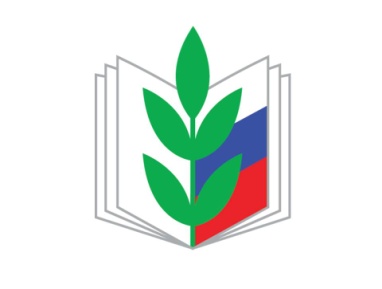 ПРОГРАММА РАЗВИТИЯ ДЕЯТЕЛЬНОСТИ   КАЛМЫЦКОЙ РЕСПУБЛИКАНСКОЙ ОРГАНИЗАЦИИ ПРОФСОЮЗА РАБОТНИКОВ  НАРОДНОГО ОБРАЗОВАНИЯ И  НАУКИ РОССИЙСКОЙ ФЕДЕРАЦИИНА 2016-2019 ГОДЫ(Утверждена Комитетом Калмыцкой республиканской организации Профсоюза 19.04.2016г.)г. ЭлистаОбщероссийский Профсоюз образованияКалмыцкая республиканская организация.Элиста, ул.Ленина,249тел. 3-47-76, 3-47-13, 4-00-32, 4-05-02моб.89093999877 E-mail: kalmprofobr@yandex.ruwww.ed-union.ruПРОГРАММА РАЗВИТИЯ ДЕЯТЕЛЬНОСТИ   КАЛМЫЦКОЙ РЕСПУБЛИКАНСКОЙ ОРГАНИЗАЦИИ ПРОФСОЮЗА РАБОТНИКОВ  НАРОДНОГО ОБРАЗОВАНИЯ И  НАУКИ РОССИЙСКОЙ ФЕДЕРАЦИИНА 2016-2019 ГОДЫ(Утверждена Комитетом Калмыцкой республиканской организации Профсоюза 19.04.2016г.)г. ЭлистаОбщероссийский Профсоюз образованияКалмыцкая республиканская организация.Элиста, ул.Ленина,249тел. 3-47-76, 3-47-13, 4-00-32, 4-05-02моб.89093999877 E-mail: kalmprofobr@yandex.ruwww.ed-union.ruПРОГРАММА РАЗВИТИЯ ДЕЯТЕЛЬНОСТИ   КАЛМЫЦКОЙ РЕСПУБЛИКАНСКОЙ ОРГАНИЗАЦИИ ПРОФСОЮЗА РАБОТНИКОВ  НАРОДНОГО ОБРАЗОВАНИЯ И  НАУКИ РОССИЙСКОЙ ФЕДЕРАЦИИНА 2016-2019 ГОДЫ(Утверждена Комитетом Калмыцкой республиканской организации Профсоюза 19.04.2016г.)г. ЭлистаОбщероссийский Профсоюз образованияКалмыцкая республиканская организация.Элиста, ул.Ленина,249тел. 3-47-76, 3-47-13, 4-00-32, 4-05-02моб.89093999877 E-mail: kalmprofobr@yandex.ruwww.ed-union.ruПРОГРАММА РАЗВИТИЯ ДЕЯТЕЛЬНОСТИ   КАЛМЫЦКОЙ РЕСПУБЛИКАНСКОЙ ОРГАНИЗАЦИИ ПРОФСОЮЗА РАБОТНИКОВ  НАРОДНОГО ОБРАЗОВАНИЯ И  НАУКИ РОССИЙСКОЙ ФЕДЕРАЦИИНА 2016-2019 ГОДЫ(Утверждена Комитетом Калмыцкой республиканской организации Профсоюза 19.04.2016г.)г. ЭлистаОбщероссийский Профсоюз образованияКалмыцкая республиканская организация.Элиста, ул.Ленина,249тел. 3-47-76, 3-47-13, 4-00-32, 4-05-02моб.89093999877 E-mail: kalmprofobr@yandex.ruwww.ed-union.ruПРОГРАММА РАЗВИТИЯ ДЕЯТЕЛЬНОСТИ   КАЛМЫЦКОЙ РЕСПУБЛИКАНСКОЙ ОРГАНИЗАЦИИ ПРОФСОЮЗА РАБОТНИКОВ  НАРОДНОГО ОБРАЗОВАНИЯ И  НАУКИ РОССИЙСКОЙ ФЕДЕРАЦИИНА 2016-2019 ГОДЫ(Утверждена Комитетом Калмыцкой республиканской организации Профсоюза 19.04.2016г.)г. ЭлистаОбщероссийский Профсоюз образованияКалмыцкая республиканская организация.Элиста, ул.Ленина,249тел. 3-47-76, 3-47-13, 4-00-32, 4-05-02моб.89093999877 E-mail: kalmprofobr@yandex.ruwww.ed-union.ruПРОГРАММА РАЗВИТИЯ ДЕЯТЕЛЬНОСТИ   КАЛМЫЦКОЙ РЕСПУБЛИКАНСКОЙ ОРГАНИЗАЦИИ ПРОФСОЮЗА РАБОТНИКОВ  НАРОДНОГО ОБРАЗОВАНИЯ И  НАУКИ РОССИЙСКОЙ ФЕДЕРАЦИИНА 2016-2019 ГОДЫ(Утверждена Комитетом Калмыцкой республиканской организации Профсоюза 19.04.2016г.)г. ЭлистаОбщероссийский Профсоюз образованияКалмыцкая республиканская организация.Элиста, ул.Ленина,249тел. 3-47-76, 3-47-13, 4-00-32, 4-05-02моб.89093999877 E-mail: kalmprofobr@yandex.ruwww.ed-union.ruПРОГРАММА РАЗВИТИЯ ДЕЯТЕЛЬНОСТИ   КАЛМЫЦКОЙ РЕСПУБЛИКАНСКОЙ ОРГАНИЗАЦИИ ПРОФСОЮЗА РАБОТНИКОВ  НАРОДНОГО ОБРАЗОВАНИЯ И  НАУКИ РОССИЙСКОЙ ФЕДЕРАЦИИНА 2016-2019 ГОДЫ(Утверждена Комитетом Калмыцкой республиканской организации Профсоюза 19.04.2016г.)г. ЭлистаОбщероссийский Профсоюз образованияКалмыцкая республиканская организация.Элиста, ул.Ленина,249тел. 3-47-76, 3-47-13, 4-00-32, 4-05-02моб.89093999877 E-mail: kalmprofobr@yandex.ruwww.ed-union.ruПРОГРАММА РАЗВИТИЯ ДЕЯТЕЛЬНОСТИ   КАЛМЫЦКОЙ РЕСПУБЛИКАНСКОЙ ОРГАНИЗАЦИИ ПРОФСОЮЗА РАБОТНИКОВ  НАРОДНОГО ОБРАЗОВАНИЯ И  НАУКИ РОССИЙСКОЙ ФЕДЕРАЦИИНА 2016-2019 ГОДЫ(Утверждена Комитетом Калмыцкой республиканской организации Профсоюза 19.04.2016г.)г. ЭлистаОбщероссийский Профсоюз образованияКалмыцкая республиканская организация.Элиста, ул.Ленина,249тел. 3-47-76, 3-47-13, 4-00-32, 4-05-02моб.89093999877 E-mail: kalmprofobr@yandex.ruwww.ed-union.ruПРОГРАММА РАЗВИТИЯ ДЕЯТЕЛЬНОСТИ   КАЛМЫЦКОЙ РЕСПУБЛИКАНСКОЙ ОРГАНИЗАЦИИ ПРОФСОЮЗА РАБОТНИКОВ  НАРОДНОГО ОБРАЗОВАНИЯ И  НАУКИ РОССИЙСКОЙ ФЕДЕРАЦИИНА 2016-2019 ГОДЫ(Утверждена Комитетом Калмыцкой республиканской организации Профсоюза 19.04.2016г.)г. Элиста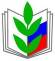 ПРОФСОЮЗ РАБОТНИКОВ НАРОДНОГО ОБРАЗОВАНИЯ И НАУКИРОССИЙСКОЙ ФЕДЕРАЦИИ(ОБЩЕРОССИЙСКИЙ ПРОФСОЮЗ ОБРАЗОВАНИЯ)КАЛМЫЦКАЯ РЕСПУБЛИКАНСКАЯ ОРГАНИЗАЦИЯРЕСПУБЛИКАНСКИЙ КОМИТЕТ ПРОФСОЮЗА
ПОСТАНОВЛЕНИЕПРОФСОЮЗ РАБОТНИКОВ НАРОДНОГО ОБРАЗОВАНИЯ И НАУКИРОССИЙСКОЙ ФЕДЕРАЦИИ(ОБЩЕРОССИЙСКИЙ ПРОФСОЮЗ ОБРАЗОВАНИЯ)КАЛМЫЦКАЯ РЕСПУБЛИКАНСКАЯ ОРГАНИЗАЦИЯРЕСПУБЛИКАНСКИЙ КОМИТЕТ ПРОФСОЮЗА
ПОСТАНОВЛЕНИЕПРОФСОЮЗ РАБОТНИКОВ НАРОДНОГО ОБРАЗОВАНИЯ И НАУКИРОССИЙСКОЙ ФЕДЕРАЦИИ(ОБЩЕРОССИЙСКИЙ ПРОФСОЮЗ ОБРАЗОВАНИЯ)КАЛМЫЦКАЯ РЕСПУБЛИКАНСКАЯ ОРГАНИЗАЦИЯРЕСПУБЛИКАНСКИЙ КОМИТЕТ ПРОФСОЮЗА
ПОСТАНОВЛЕНИЕПРОФСОЮЗ РАБОТНИКОВ НАРОДНОГО ОБРАЗОВАНИЯ И НАУКИРОССИЙСКОЙ ФЕДЕРАЦИИ(ОБЩЕРОССИЙСКИЙ ПРОФСОЮЗ ОБРАЗОВАНИЯ)КАЛМЫЦКАЯ РЕСПУБЛИКАНСКАЯ ОРГАНИЗАЦИЯРЕСПУБЛИКАНСКИЙ КОМИТЕТ ПРОФСОЮЗА
ПОСТАНОВЛЕНИЕПРОФСОЮЗ РАБОТНИКОВ НАРОДНОГО ОБРАЗОВАНИЯ И НАУКИРОССИЙСКОЙ ФЕДЕРАЦИИ(ОБЩЕРОССИЙСКИЙ ПРОФСОЮЗ ОБРАЗОВАНИЯ)КАЛМЫЦКАЯ РЕСПУБЛИКАНСКАЯ ОРГАНИЗАЦИЯРЕСПУБЛИКАНСКИЙ КОМИТЕТ ПРОФСОЮЗА
ПОСТАНОВЛЕНИЕПРОФСОЮЗ РАБОТНИКОВ НАРОДНОГО ОБРАЗОВАНИЯ И НАУКИРОССИЙСКОЙ ФЕДЕРАЦИИ(ОБЩЕРОССИЙСКИЙ ПРОФСОЮЗ ОБРАЗОВАНИЯ)КАЛМЫЦКАЯ РЕСПУБЛИКАНСКАЯ ОРГАНИЗАЦИЯРЕСПУБЛИКАНСКИЙ КОМИТЕТ ПРОФСОЮЗА
ПОСТАНОВЛЕНИЕПРОФСОЮЗ РАБОТНИКОВ НАРОДНОГО ОБРАЗОВАНИЯ И НАУКИРОССИЙСКОЙ ФЕДЕРАЦИИ(ОБЩЕРОССИЙСКИЙ ПРОФСОЮЗ ОБРАЗОВАНИЯ)КАЛМЫЦКАЯ РЕСПУБЛИКАНСКАЯ ОРГАНИЗАЦИЯРЕСПУБЛИКАНСКИЙ КОМИТЕТ ПРОФСОЮЗА
ПОСТАНОВЛЕНИЕ    «19» апреля 2016г.№ 4-2                                    г.ЭлистаПрофсоюза работников народного образования  и науки Российской Федерациина 2016 – 2019 годыОб утверждении Программы развития деятельности Калмыцкой республиканской организации Профсоюза работников народного образования и науки РФ на 2016-2019 гг.Комитет Калмыцкой республиканской организации Профсоюза ПОСТАНОВЛЯЕТ:1. Утвердить прилагаемую Программу развития деятельности Калмыцкой республиканской  организации Профсоюза работников народного образования и науки РФ  на 2016-2019 гг.  2. Установить, что реализация Программы развития деятельности Калмыцкой республиканской организации Профсоюза осуществляется через конкретные планы мероприятий выборных коллегиальных профсоюзных органов территориальных и первичных организаций Профсоюза.3. Направить Программу развития деятельности Калмыцкой республиканской организации Профсоюза во все местные и первичные организации Профсоюза.4. Контроль за выполнением постановления возложить на Председателя республиканской организации Профсоюза А.И.Коокуеву.
Председатель республиканскойорганизации Профсоюза                                  А.И.Коокуева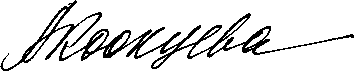 Приложение №1к постановлению Комитета Калмыцкой республиканской организации Профсоюза от 19.04.2016 г.ПРОГРАММА РАЗВИТИЯ ДЕЯТЕЛЬНОСТИ   КАЛМЫЦКОЙ РЕСПУБЛИКАНСКОЙ ОРГАНИЗАЦИИ ПРОФСОЮЗА РАБОТНИКОВ НАРОДНОГО ОБРАЗОВАНИЯ И НАУКИ РОССИЙСКОЙ ФЕДЕРАЦИИНА 2016 – 2019 ГОДЫПАСПОРТ ПРОГРАММЫ Ответственный исполнитель Программы -  Калмыцкая республиканская организация  Профсоюза  работников  народного образования и науки РФ. Участники Программы: Калмыцкая республиканская, местные, первичные организации Профсоюза.Источники финансирования и объем финансового обеспеченияПрофсоюзные членские взносы, консолидируемые в рамках бюджетов профсоюзных организаций трёх уровней – республиканского, местных и первичных в соответствии с ежегодно утверждаемой сметой.ЦЕЛИ ПРОГРАММЫУстойчивое развитие Калмыцкой республиканской организации Профсоюза как важного института гражданского общества в Республике Калмыкия, эффективно осуществляющего представительство социальных, трудовых, профессиональных прав и интересов работников.Совершенствование и систематизация социального партнёрства в отрасли образования республики в целях её стабильного развития, предупреждения и цивилизованного преодоления социальных конфликтов.Совершенствование структуры и принципов работы профсоюзных организаций всех уровней, позволяющее добиваться оптимальных результатов их деятельности.Развитие инновационных форм солидарной поддержки членов Профсоюза, повышение мотивации профчленства в соответствии с меняющимися запросами работников и обучающихся.Формирование системы работы с молодыми кадрами, обеспечивающей их активное вовлечение в профсоюзную деятельность и поддержку Профсоюза.Содействие стимулированию профессионального роста педагогов и участие в подготовке компетентных специалистов–профессионалов, способных к изменениям, активно участвующих в развитии педагогического сообщества, развитие системы профсоюзного обучения.Повышение престижа педагогической профессии, профессионального и социального статуса педагога.Повышение качества жизни членов Профсоюза;Повышение информированности работников отрасли и обучающихся о деятельности Профсоюза;Увеличение охвата профсоюзным членством и численности членов Профсоюза.ОСНОВНЫЕ ЗАДАЧИ ПРОГРАММЫ РАЗВИТИЯДЕЯТЕЛЬНОСТИ КАЛМЫЦКОЙ РЕСПУБЛИКАНСКОЙ ОРГАНИЗАЦИИ ПРОФСОЮЗА: -  повышение эффективности социального диалога между властью, обществом и педагогическим сообществом в ходе реализации приоритетных задач государственной политики в сфере образования;- участие в обеспечении условий эффективного развития системы образования республики  и её кадрового потенциала;- повышение результативности работы по защите прав и интересов работников отрасли;- расширение участия Профсоюза в государственно-общественном управлении образованием;- оптимизация сети профсоюзных организаций в целях повышения эффективности их деятельности и рационального расходования средств профбюджета;- развитие инновационных форм солидарной поддержки, способствующих повышению мотивации профчленства и качества жизни работников отрасли;-  дальнейшее совершенствование структуры  Советов молодых педагогов при  территориальных организациях Профсоюза и поддержка их деятельности, воспитание плеяды молодых профлидеров;- содействие профессиональному и личностному росту педагогов и  обучающихся в сотрудничестве с общественно-педагогическими объединениями республики, повышение профессионализма профсоюзных активистов;- продвижение и реализация социально значимых проектов и инициатив членов Профсоюза и  их организаций;- формирование общей корпоративной и правовой культуры членов Профсоюза;- формирование позитивного имиджа Профсоюза.ЦЕЛЕВЫЕ ПОКАЗАТЕЛИ ПРОГРАММЫ1. Положительная динамика численности членов Профсоюза,  увеличение охвата профсоюзным членством.2. Строгое выполнение рекомендаций Центрального Совета Профсоюза о расходах по статьям сметы профбюджета на всех уровнях профсоюзной структуры;3. Рост представительства профсоюзных лидеров в государственно-общественных структурах управления образованием и институтах гражданского общества.4.  100-процентнрый охват муниципальных образований республики  отраслевыми соглашениями на местном уровне, повышение качества коллективно-договорной кампании.5. Становление и развитие государственно-общественной системы управления охраной труда в системе образования республики.6. Обеспечение соблюдения единства нормативных подходов к оплате труда в образовательных организациях всех уровней.7. Положительная динамика количества устраненных правонарушений в сфере трудовых отношений в образовательных организациях.8. Положительная динамика удельного веса работников, охваченных социальными программами Профсоюза.9. Положительная динамика удельного веса молодых педагогов и обучающихся, участвующих в работе Профсоюза.10. Оформление отношений с общественно-педагогическими организациями республики   по совместной работе в целях стимулирования профессионального роста педагогов.11. Увеличение охвата профсоюзных активистов системными мероприятиями по обучению профактива в целях повышения качества их работы.12. Повышение информированности работников отрасли о деятельности Профсоюза.  5. ОЖИДАЕМЫЕ РЕЗУЛЬТАТЫ РЕАЛИЗАЦИИ ПРОГРАММЫ:- увеличение численности и доли членов Профсоюза от общего числа  работающих в образовательных организациях республики;- повышение мотивации педагогических работников и обучающихся к вступлению в Профсоюз  и участию в  его деятельности; - повышение имиджа Профсоюза в глазах педагогического сообщества и широкой общественности;- усиление позиций Профсоюза как стороны социального партнерства в обеспечении защиты трудовых, социально-экономических прав работников;- повышение уровня организационной культуры Профсоюза и эффективности деятельности профорганизаций;- повышение результативности реализуемых профсоюзных программ и рост удовлетворенности членов Профсоюза качеством профсоюзной работы;- повышение эффективности использования профсоюзных средств;- повышение роли Профсоюза в государственно-общественном управлении образованием;- повышение эффективности реализации молодежной политики Профсоюза;- укрепление позиций местных и первичных профсоюзных организаций в регулировании трудовых отношений;- повышение информационной и инновационной активности Профсоюза.6. Основные направления деятельности Калмыцкой республиканской организации Профсоюза.6.1.  «Партнерство через понимание»: Представительство интересов и развитие социальногопартнерства в сфере образования.1. Совершенствование структуры, условий функционирования и управления системой социального партнерства в образовании через заключение отраслевых соглашений на региональном уровне и во всех муниципальных образованиях республики, достижение 100%-ного охвата всех образовательных учреждений, где имеются первичные профорганизации, заключёнными коллективными договорами.2. Повышение эффективности договорного регулирования социально-трудовых отношений через активное применение инструментария мониторинга эффективности соглашений и коллективных договоров, создание банка положительных достижений на всех уровнях социального партнерства.3. Повышение роли профсоюзных организаций всех уровней в представительстве социально-трудовых интересов работников и обучающихся через создание и активную работу совместных рабочих групп, комиссий, советов, разработку и реализацию совместных с органами управления образованием и администрациями образовательных организаций планов работы.4. Усиление контроля за выполнением сторонами обязательств, установленных соглашениями и коллективными договорами.5. Обеспечение конструктивного сотрудничества с социальными партнерами и общественными организациями путем создания эффективно работающей партнерской деловой сети в целях повышения качества работы образовательных организаций и педагогов.6. Расширение социально-проектной деятельности  Калмыцкой республиканской организации  Профсоюза как в рамках собственных программ, так и с участием других общественных организаций и объединений.7. Инициирование и проведение на регулярной основе общественных слушаний, круглых столов, конференций по наиболее актуальным вопросам образовательной политики.8. Расширение информационно-просветительской деятельности организаций Профсоюза по вопросам модернизации образования, деятельности образовательных организаций для членов Профсоюза, педагогической и родительской общественности.9. Активное участие в проведении независимой общественно- профессиональной оценки качества образования, общественного аудита проектов нормативных правовых актов и иных документов в сфере образования.10. Расширение степени и качества участия представителей Профсоюза в органах государственно-общественного управления образовательными организациями, активное сотрудничество с Общероссийским Народным фронтом, авторитетными общественными движениями, объединениями и организациями, которые активно формируют общественное мнение в сфере образования и науки.11. Активное использование механизмов информационной открытости электронного правительства, в том числе путем экспертного участия в интернет-обсуждениях социальных проблем в сфере образования, проектов ведомственных нормативных правовых актов, обмена актуальной информацией через портал «Российская общественная инициатива», Единый портал раскрытия информации о подготовке проектов нормативных актов, официальные сайты и представительства в социальных медиа, тематические сайты.Ожидаемые результаты и показатели реализации подпрограммы:- расширение степени представительства профсоюзных лидеров в государственно-общественных структурах управления образованием и институтах гражданского общества;- улучшение имиджа Профсоюза в глазах педагогического сообщества и широкой общественности;- усиление позиций Профсоюза как стороны социального партнерства в обеспечении защиты трудовых, социально-экономических прав работников;- увеличение охвата муниципальных образований республики отраслевыми соглашениями на местном уровне;- повышение качества коллективно-договорной кампании и охвата колдоговорами.6.2. СОВЕРШЕНСТВОВАНИЕ ДЕЯТЕЛЬНОСТИ ПО ЗАЩИТЕ ПРАВ И ИНТЕРЕСОВ РАБОТНИКОВ ОБРАЗОВАНИЯ1. Участие в совершенствовании и развитии нормативной правовой базы, разработке нормативных правовых актов, относящихся к социально-трудовой сфере, сфере образования, в том числе в форме подготовки проектов законов, постановлений, приказов и иных нормативных правовых актов.2. Проведение правовой экспертизы проектов нормативных правовых актов, коллективных договоров и соглашений.3. Повышение эффективности общественного контроля за соблюдением работодателями и их представителями трудового законодательства и иных нормативных правовых актов, содержащих нормы трудового права, за выполнением условий коллективных договоров, соглашений.4. Укрепление правовой инспекции труда  республиканской организации Профсоюза, расширение её представительства в местных и первичных профорганизациях, повышение результативности ее деятельности (проведение обучающих семинаров, моральное и материальное стимулирование работы внештатных правовых инспекторов труда), - регулярное проведение региональных и муниципальных тематических проверок соблюдения работодателями норм трудового законодательства.5. Обобщение практики работы профсоюзных организаций по наиболее актуальным вопросам правовой защиты членов Профсоюза.6. Повышение качества консультационных услуг по защите и представительству интересов членов Профсоюза (прием у профсоюзного юриста, постоянная правовая приемная на  Интернет-странице рескома  Профсоюза).7. Изучение и обобщение практики результативного сотрудничества и совместных проверок, распространение передового опыта.8. Расширение направлений и количества случаев судебной защиты социально-трудовых прав работников – членов Профсоюза.9. Совершенствование взаимодействия республиканской организации Профсоюза с органами контроля и надзора на региональном и муниципальном уровнях, расширение практики совместных правовых проверок.10. Повышение правовой грамотности и культуры профсоюзного актива и членов Профсоюза (проведение семинаров-совещаний, выпуск информационно-методических бюллетеней по правовым вопросам, информационно-правовые кампании в СМИ и в сети Интернет).По направлению «Охрана труда»:1. Повышение эффективности деятельности технической инспекции труда  Калмыцкой республиканской организации Профсоюза, расширение института уполномоченных (доверенных) лиц по охране труда Профсоюза по осуществлению профсоюзного контроля за соблюдением требований и норм охраны труда:1.1 Выборы внештатных технических инспекторов во всех местных организациях Профсоюза.1.2. Выборы уполномоченных (доверенных) лиц по охране труда не менее чем в  60% первичных организаций Профсоюза.1.3. Обучение внештатных инспекторов труда и уполномоченных (доверенных) лиц по охране труда на специальных курсах.1.4.  Организация конкурсов «Лучший уполномоченный по охране труда организации Профсоюза», «Лучший внештатный технический  инспектор труда», «Лучший уголок по охране труда», «Лучшая местная организация Профсоюза по охране труда» и др..1.5. Издание методических пособий для внештатных технических инспекторов труда и уполномоченных по охране труда как руководства по проведению проверок состояния охраны труда в организациях, осуществляющих образовательную деятельность. 2. Участие в создании и обеспечении функционирования системы управления охраной труда в сфере образования, реализации региональных и отраслевых программ по охране труда и здоровья членов Профсоюза, социальной защиты работников, пострадавших на производстве: 2.1. Взаимодействие со специалистами по охране труда  Минобрнауки РК и специалистами муниципальных отделов образования и др.3. Содействие своевременному и качественному проведению специальной оценки условий труда, медицинских осмотров, созданию комфортных и безопасных условий труда, обучению по охране труда, обеспечению спецодеждой и другими средствами индивидуальной защиты работников образовательных организаций, а также обеспечению финансирования данных мероприятий за счёт работодателей из расчета не ниже минимального размера оплаты труда, установленного федеральным законодательством на соответствующий период, на каждого работника: 3.1. Проведение совещаний-семинаров с руководителями организаций образования и представителями администраций муниципалитетов по результатам проведенных в данных территориях проверок. 3.2. Разработка макета коллективного договора с актуальным разделом «Охрана труда», соглашением по охране труда и приложениями, в которых будут произведены ориентировочные расчеты на мероприятия по охране труда, требующие отдельного финансирования.3.3. Издание информационного пособия, раскрывающего методику проведения специальной оценки условий труда и контроля за ходом ее проведения со стороны профсоюзных организаций и уполномоченных по охране труда.4. Взаимодействие с Прокуратурой, Гострудинспекцией, другими органами государственного надзора и контроля при проведении комплексных и тематических проверок состояния условий и охраны труда в образовательных организациях, предоставления гарантий и компенсаций работникам, занятым во вредных и (или) опасных условиях труда:4.1. Проведение комплексных и тематических проверок состояния охраны труда в образовательных организациях.4.2. Представление в Прокуратуру, Гострудинспекцию материалов с грубыми нарушениями трудового законодательства по жалобам работников и по результатам проверки состояния охраны труда в организациях образования.5. Формирование у работников представлений о производственной культуре и охране труда: ежегодное проведение месячника по охране труда, посвященного Всемирному дню охраны труда с организацией семинаров, совещаний коллективов с представителями комитетов по труду, специалистами по охране труда комитетов по образованию, технической инспекции труда   рескома Профсоюза.По направлению «Совершенствование системы оплаты труда»:1. Добиваться перехода на отраслевую систему оплаты труда, основанную на базовых ставках (окладах);2. Обеспечивать постоянную активную работу с органами управления образованием и администрациями образовательных организаций по обеспечению стабильности и прозрачности фондов оплаты труда образовательных организаций, позволяющих избегать скачкообразного характера заработной платы, совершенствованию принципов распределения стимулирующих выплат в рамках внедрения эффективного контракта;3. Содействовать повышению оплаты труда работников образовательных организаций, чья заработная плата зависит от минимального размера оплаты труда (МРОТ);4. Осуществлять контроль повышения заработной платы работников образования в ходе исполнения Указов Президента РФ от 7 мая 2012 г., акцентировав особое внимание на сфере дошкольного и дополнительного образования.Ожидаемые результаты и показатели реализации подпрограммы:- положительная динамика количества устраненных правонарушений в сфере трудовых отношений в образовательных организациях;- становление и развитие государственно-общественной системы управления охраной труда в системе образования края;- обеспечение соблюдения единства нормативных подходов к оплате труда в образовательных организациях всех уровней;- укрепление позиций местных и первичных профсоюзных организаций в регулировании трудовых отношений.6.3. УКРЕПЛЕНИЕ СТРУКТУРЫ И ОРГАНИЗАЦИОННЫХ ОСНОВ  КАЛМЫЦКОЙ РЕСПУБЛИКАНСКОЙ ОРГАНИЗАЦИИ ПРОФСОЮЗАПо направлению «Повышение эффективности деятельности профсоюзных организаций»:1. Повышение открытости и прозрачности деятельности организаций Профсоюза на основе представления ежегодного Публичного доклада организации Профсоюза;2. Принятие программ развития местных, первичных (профобразование) организаций Профсоюза;3. Ежегодное рейтингование местных, а внутри местных - первичных организаций Профсоюза;4. Повышение ответственности за выполнение Уставных норм Профсоюза в части:- проведения собраний в первичных организациях, заседаний Комитетов    местных организаций Профсоюза;- проведения заседаний профкомов в первичных организациях и президиумов в местных организациях Профсоюза;- повышение исполнительной дисциплины профсоюзных органов, и личной председателей профсоюзных организаций;5. Повышение  мобильности председателей местных и первичных организаций Профсоюза;6. Повышение качества сетевого взаимодействия, направленного на изучение, обобщение практики работы местных и первичных профорганизаций;7. Использование современных информационных технологий для дальнейшего развития документооборота в Профсоюзе, ведения учёта профсоюзного членства, улучшения профсоюзной статистики.По направлению «Оптимизация и укрепление профсоюзной структуры»:1. Оптимизация профсоюзной структуры на уровне малочисленных первичных  организаций Профсоюза, создание новых первичных профсоюзных организаций в образовательных организациях, находящихся в ведении Министерства образования и науки Республики  Калмыкия.	2. Создание укрупненных профсоюзных организаций в реорганизованных образовательных организациях.По направлению «Совершенствование финансовой политики Калмыцкой республиканской организации Профсоюза, укрепление финансовой дисциплины»1. Совершенствование способов и методов пополнения доходной части профсоюзного бюджета за счет привлечения и использования дополнительных средств в рамках уставной деятельности Профсоюза через взаимодействие с социальными партнёрами, работодателями и инновационные формы деятельности Профсоюза.2.  Дальнейшее финансовое укрепление организаций Профсоюза путем централизации бухгалтерского учета и обеспечения перевода бухгалтерского и налогового учета на автоматизированный учет с применением специализированных программ и электронную сдачу бухгалтерской (финансовой) отчетности.3. Укрепление финансовой дисциплины во всех звеньях профсоюзной структуры в части полного и своевременного сбора профсоюзных взносов, перечисления установленного процента отчислений в профорганизации всех уровней; формирование и применение общепрофсоюзной системы (сметы) единых нормативов расходования средств профсоюзного бюджета, обеспечение контроля за их соблюдением.4. Повышение эффективности использования средств профсоюзных бюджетов всех уровней через консолидирование финансов на уровне местных и региональной организаций Профсоюза для реализации целевых программ и создания целевых фондов.5. Активизация работы контрольно-ревизионных комиссий на всех уровнях профсоюзной структуры.Ожидаемые результаты и показатели реализации подпрограммы:- повышение уровня организационной культуры Профсоюза и эффективности деятельности профорганизаций;- повышение уровня профессиональной компетентности и ответственности выборных коллегиальных профсоюзных органов и руководителей профсоюзных организаций всех уровней структуры Профсоюза за принимаемые решения;- строгое выполнение рекомендаций Центрального Совета Профсоюза о расходах по статьям сметы профбюджета на всех уровнях профсоюзной структуры;- повышение эффективности использования профсоюзных средств.6.4.  РАЗВИТИЕ ФОРМ СОЛИДАРНОЙ ПОДДЕРЖКИ ЧЛЕНОВ ПРОФСОЮЗА1. Совершенствование качества и расширение охвата имеющимися инновационными формами солидарной поддержки членов Профсоюза (фонды материальной помощи,  кредитный потребительский кооператив ДЕМ», профсоюзный отраслевой негосударственный пенсионный фонд и иные формы социальной поддержки членов профсоюза).2. Развитие направлений деятельности профсоюзных организаций по обеспечению оздоровления и отдыха членов Профсоюза через реализацию профсоюзных паритетных программ оздоровления на всех уровнях профструктуры, механизма компенсирования (материальной помощи) стоимости путёвки в санатории, профилактории, пансионаты и дома отдыха, расширение направлений внутреннего туризма, развитие туров  выходного дня,  предлагаемых для отдыха и оздоровления членов Профсоюза и их семей.3. Совершенствование форм культурно-массовой и спортивно-оздоровительной работы на уровне первичных и местных профорганизаций, способствующих раскрытию творческого и физкультурно-спортивного потенциала работников отрасли, предупреждению эмоционального выгорания педагогов .4. Организационная и финансовая поддержка конкурсов профессионального мастерства «Педагог года Калмыкии», педагогических Форумов, творческих конкурсов и фестивалей, республиканских  спартакиад педагогических работников,  учительского  турслёта,  музыкальных конкурсов и иных творческих и спортивно-досуговых мероприятий на республиканском уровне.5. Поддержка социальных профсоюзных проектов и инициатив, в т.ч. на грантовой основе.Ожидаемые результаты и показатели реализации подпрограммы:- повышение мотивации педагогических работников и обучающихся к вступлению  в Профсоюз и участию в его  деятельности; - повышение результативности реализуемых профсоюзных программ и рост удовлетворенности членов Профсоюза качеством профработы;- положительная динамика удельного веса работников, охваченных социальными программами Профсоюза;- формирование системы профсоюзных проектов и оформленных на основе программно-целевого подхода инициатив;- повышение эффективности использования профсоюзных средств.6.5.  «МОЛОДЕЖЬ – ИНВЕСТИЦИЯ В БУДУЩЕЕ!»:РАБОТА С МОЛОДЁЖЬЮ1. Координация деятельности местных организаций Профсоюза по защите профессиональных, трудовых и социально-экономических интересов молодых педагогов, реализации мер социальной защиты молодых педагогов при заключении коллективных договоров и соглашений.2. Разработка предложений и инициатив для внесения в нормативные правовые и иные акты, затрагивающие интересы молодежи в отрасли.3. Проведение социологических исследований и мониторингов по проблемам молодых педагогов.4. Содействие обучению и подготовке резерва выборного профсоюзного актива всех уровней из числа молодых педагогов. Обучение молодых педагогов в республиканской Школе профсоюзного актива.5. Изучение, пропаганда передового опыта и организация совместной работы с Советом молодых Федерации профсоюзов Калмыкии и другими молодежными объединениями.6. Выявление молодых лидеров и поддержка инициатив талантливых и творческих молодых педагогов.7. Анализ членства молодых педагогов в  Профсоюзе, развитие мотивации вступления в Профсоюз и участия в профсоюзной работе.8. Участие в формировании единого информационного пространства для информирования молодежи о деятельности профессиональных союзов.9. Взаимодействие с Советом молодых педагогов при ЦС Общероссийского Профсоюза образования, Молодёжным советом Федерации профсоюзов Калмыкии, Минобразования и науки Республики Калмыкия и другими молодёжными общественными объединениями.10. Установление связей с молодежными советами  отрасли Южного федерального округа.11. Организационная, информационная и методическая помощь председателям местных и первичных организаций по созданию (работе) молодёжных структур.12. Организация Форумов, слётов молодых педагогов, выездных семинаров и профсоюзных собраний для молодежного профсоюзного актива на базе местных профсоюзных организаций.13. Обеспечение молодежного представительства в выборных профсоюзных органах различного уровня.14. Формирование банка молодежных профсоюзных проектов и инициатив.15. Проведение молодежных социально-значимых профсоюзных акций, участие в волонтерском движении.16. Расширение и повышение качества работы страниц, сайтов и представления в медиапространстве молодёжных советов местных организаций Профсоюза.17. Организация и поддержка молодежных форумов, общественных обсуждений на специальных порталах сети Интернет.18. Освещение опыта работы лучших молодёжных советов Калмыцкой республиканской организации  Профсоюза и лучших молодых педагогов в СМИ.19. Выпуск методических разработок для молодых педагогов (обучающие диски, информационные сборники, методические пособия и др.).20. Проведение конкурсов, фестивалей и иных мероприятий в сфере молодёжной политики, в т.ч. совместно с Минобрнауки РК, молодежными объединениями РК.21. Поддержка проводимых молодежными организациями культурных и спортивно-оздоровительных мероприятий, нацеленных на формирование здорового образа жизни и повышение общественной активности молодых педагогов.Ожидаемые результаты и показатели реализации подпрограммы:- повышение мотивации вступления в Профсоюз молодых педагогов и студентов;- укрепление Профсоюза активными молодыми кадрами;- формирование новых подходов к деятельности профсоюзных организаций, в том числе по работе с молодыми специалистами;- формирование молодежного профсоюзного актива;- наличие кадрового резерва на выборный профсоюзный актив всех уровней;- повышение активности молодых кадров в обсуждении, реализации и отстаивании профессиональных и социально-трудовых прав и интересов молодых педагогов;- повышение информированности молодых работников о деятельности Профсоюза работников народного образования и науки РФ, республиканской и местных организаций.6.6.  СТИМУЛИРОВАНИЕ ПРОФЕССИОНАЛЬНОГО РОСТА ПЕДАГОГОВ И ОБУЧЕНИЕ ПРОФАКТИВА1. Проведение совместно с общественно-профессиональными объединениями педагогов республики,  Калмыцким государственным университетом (педагогическим факультетом) и органами управления образования мероприятий по мотивации осознанного выбора педагогической профессии, развитию наставничества в образовательных организациях общего и профессионального образования.2. Финансовая и организационная поддержка конкурсов профессионального мастерства «Педагог года Калмыкии», «Воспитатель года Калмыкии», «Сердце отдаю детям», «Педагогический дебют» и иных, в целях популяризации профессии педагога, поддержки и выявления талантливых работников отрасли, поощрения профсоюзных активистов.3.  Поддержка деятельности через реализацию совместных проектов с общественно-профессиональными объединениями и организациями педагогов, 4. Проведение PR-кампаний, направленных на повышение социального статуса педагога, привлекательности педагогического труда, формирование уважительного отношения со стороны общества к профессиональной деятельности педагога.5. Развитие системы профсоюзного обучения лидеров и активистов первичных, местных и краевой организаций:5.1. Организация работы постоянно действующей Школы профсоюзного актива (семинаров-совещаний председателей местных (районных, городских), первичных (вузы, колледжи, школы-интернаты и др.) организаций Профсоюза.5.2. Организация совместно с местными организациями и специалистами аппарата республиканского  комитета Профсоюза работы Школы профактива и стажировок для вновь избранных председателей  местных и  первичных профорганизаций.5.3. Организация обучения различных категорий профсоюзного актива:-  внештатных правовых и технических инспекторов труда, уполномоченных Профсоюза;-   внештатных корреспондентов;- профактива Калмыцкого госуниверситета и актива организаций профессионального образования;-  председателей  молодёжных советов;-  председателей  контрольно-ревизионных комиссий;-  студенческого профактива;-  заместителей председателей и профсоюзного резерва, в т.ч. в период приема ежегодных  статистических отчетов;- бухгалтеров (казначеев) первичных и местных организаций Профсоюза.5.4. Организация вебинаров, селекторных совещаний и дистанционного обучения профактива.5.5. Издание информационно-методических материалов в помощь профсоюзным лидерам и активу, публикация их на постоянной странице сайта рескома  Профсоюза.5.6. Организация повышения квалификации профсоюзных кадров и актива на межрегиональном и общероссийском уровне через направление на курсы и семинары  ЮФО  и ЦС Профсоюза,  учебный Центр «Гармония-Профцентр» и др.5.7. Увеличение доли средств в профбюджетах территориальной и первичных организаций  на организацию и проведение обучения профсоюзных кадров и актива не менее 4% 5.8. Развитие системы поощрения лучших профсоюзных кадров и активистов.Ожидаемые результаты и показатели реализации подпрограммы:- оформление отношений и развитие сотрудничества с общественно-педагогическими организациями республики в рамках совместной работы в целях стимулирования профессионального роста педагогов и повышения престижа учительской профессии;- увеличение охвата профсоюзных активистов системными мероприятиями по обучению профактива, обеспечивающих повышение качества профсоюзных кадров и актива;- продвижение современного профессионального образа Профсоюза в педагогическом сообществе,Развитие системы  обучения через работу  республиканской Школы профсоюзного актива и ШПА местных организаций Профсоюза.6.7. РАЗВИТИЕ ИНФОРМАЦИОННОЙ  ДЕЯТЕЛЬНОСТИ.1. На уровне аппарата комитета Калмыцкой республиканской организации  Профсоюза:1.1. Сбор и первичный анализ информации о существующей материально-технической базе и формах информационной работы в территориальных и первичных организациях.1.2. Сбор информации и подготовка аналитических материалов о деятельности Профсоюза, муниципальных и государственных органов, социально-экономической ситуации в отрасли, новых нормативных и правовых актах, опыте и результатах социального партнерства. 1.3. Регулярная подготовка материалов для публикаций в средствах массовой информации, Интернет –страницы республиканской организации.1.4. Публикация Публичного доклада (отчета) в газете «Партнерство через понимания», Интернет-странице рескома, доведение по E-mail до председателей местных и первичных организаций Профсоюза.1.5. Периодические издания информационных бюллетеней, методических сборников, пресс-релизов, листовок по различным направлениям профсоюзной работы,  газеты «Партнерство через понимание».1.6. Организация работы по обеспечению подписки на газету «Мой Профсоюз».1.7. Оказание методической и консультативной помощи местным и первичным организациям:-   разработка методических материалов;- подготовка и направление информационных пакетов, содержащих материалы ЦС Профсоюза, правовые акты, публикации СМИ с комментариями специалистов комитета  рескома  Профсоюза;- организация обучения и обмена опытом по вопросам информационной работы.1.8. Обеспечение актуального состояния Интернет- страницы  Калмыцкой республиканской организации Профсоюза.1.9. На базе Интернет- страницы:- формирование архива новостных материалов и статей о деятельности республиканской, местных и первичных организаций;- публикация мультимедийных и информационно-методических материалов;- размещение  газеты «Партнерство через понимание», материалов  Молодёжного совета;- контроль  за созданием  сайтов в местных организациях и профсоюзных  Интернет-страничек в первичных профсоюзных организациях;- контроль за наполняемостью  профсоюзных стендов и уголков.1.10. Оказание помощи местным организациям Профсоюза в обновлении компьютерной и оргтехники, необходимой для обеспечения работы профорганизаций (приобретение/обновление компьютерной техники по заявкам местных и первичных (вузы, колледжи) организаций; приобретение лицензионных, в т.ч. бухгалтерских программ для компьютеров профсоюзных организаций).1.11.Увеличение доли средств в бюджетах профсоюзных организаций на техническое оснащение профорганов до  10%1.12. Создание печатно-информационной продукции и обеспечение ими профсоюзных организаций и профактива:- отчётов о деятельности профсоюзных организаций всех уровней, презентационных материалов; - информационно-методические бюллетеней, практических пособий и сборников под специальными рубриками;- информационных листков, плакатов, рекламных буклетов, листовок, баннеров, транспарантов и т.п.,- изготовление профсоюзной атрибутики (флаги, календари, блокноты, буклеты, открытки, почётные грамоты, благодарности, кружки, майки  и т.д.).2. На уровне местных организаций:2.1. Разработка и реализация программ развития и совершенствования информационной работы.2.2. Анализ и оперативная передача в первичные организации информации, поступающей из комитета Калмыцкой республиканской организации Профсоюза.  	2.3. Организация подписки на газеты "Мой Профсоюз" и  доведение до профсоюзных организаций отраслевой газеты «Партнерство через понимание».2.4. Регулярное освещение своей деятельности в муниципальных средствах массовой информации.2.5. Публикация Публичного доклада (отчета) в газете «Партнерство через понимания», Интернет-странице рескома, доведение по E-mail в первичные организации Профсоюза.2.5. Издание собственных информационных бюллетеней и пресс-релизов о деятельности районной (городской) организации Профсоюза для первичных организаций.2.6. Актуализация профсоюзных стендов.2.7. Закрепление в районном (городском) Соглашении гарантий предоставления выборным профорганам образовательных организаций возможности безвозмездного пользования компьютерным оборудованием, средствами связи, Интернетом.2.8. Проведение конкурсов первичных организаций на лучшую постановку информационной работы, на лучший профсоюзный уголок.2.9. Сбор, обработка и регулярная передача информации о деятельности районной (городской), первичных организаций для размещения на сайте республиканской организации Профсоюза.2.10. Открытие сайта или страницы местных организаций на сайте муниципальных отделов  образования.2.11. Обновление компьютерной и оргтехники, необходимой для работы профсоюзной организации.3. На уровне первичных организаций:3.1. Актуализация информационных стендов и профсоюзных уголков в образовательной организации.3.2. Проведение публичных отчетов, оорганизация  публикаций и выступлений перед членами Профсоюза о деятельности ЦС Профсоюза, республиканской, местной и первичной организаций Профсоюза.3.3. Подготовка и передача информации о деятельности первичной организации в местную организацию Профсоюза и республиканский комитет  Профсоюза.3.4. Участие в конкурсах первичных организаций на лучшую постановку информационной работы, лучший профсоюзный уголок.3.5. Закрепление в коллективном договоре гарантий предоставления выборному профоргану возможности безвозмездного пользования средствами связи, в том   числе компьютерным оборудованием, электронной почтой, принтером, Интернетом.3.6. Открытие и обеспечение актуального состояния страницы профкома на сайте образовательной организации.Ожидаемые результаты и показатели реализации подпрограммы:- повышение информированности работников отрасли о деятельности Профсоюза;- рост информационной и инновационной активности профсоюзных организаций;- формирование современного позитивного имиджа Профсоюза.Об утверждении Программы развития деятельности Калмыцкой республиканской организации Профсоюза работников народного образования и науки РФ на 2016-2019 гг.Комитет Калмыцкой республиканской организации Профсоюза ПОСТАНОВЛЯЕТ:1. Утвердить прилагаемую Программу развития деятельности Калмыцкой республиканской  организации Профсоюза работников народного образования и науки РФ  на 2016-2019 гг.  2. Установить, что реализация Программы развития деятельности Калмыцкой республиканской организации Профсоюза осуществляется через конкретные планы мероприятий выборных коллегиальных профсоюзных органов территориальных и первичных организаций Профсоюза.3. Направить Программу развития деятельности Калмыцкой республиканской организации Профсоюза во все местные и первичные организации Профсоюза.4. Контроль за выполнением постановления возложить на Председателя республиканской организации Профсоюза А.И.Коокуеву.
Председатель республиканскойорганизации Профсоюза                                  А.И.КоокуеваПриложение №1к постановлению Комитета Калмыцкой республиканской организации Профсоюза от 19.04.2016 г.ПРОГРАММА РАЗВИТИЯ ДЕЯТЕЛЬНОСТИ   КАЛМЫЦКОЙ РЕСПУБЛИКАНСКОЙ ОРГАНИЗАЦИИ ПРОФСОЮЗА РАБОТНИКОВ НАРОДНОГО ОБРАЗОВАНИЯ И НАУКИ РОССИЙСКОЙ ФЕДЕРАЦИИНА 2016 – 2019 ГОДЫПАСПОРТ ПРОГРАММЫ Ответственный исполнитель Программы -  Калмыцкая республиканская организация  Профсоюза  работников  народного образования и науки РФ. Участники Программы: Калмыцкая республиканская, местные, первичные организации Профсоюза.Источники финансирования и объем финансового обеспеченияПрофсоюзные членские взносы, консолидируемые в рамках бюджетов профсоюзных организаций трёх уровней – республиканского, местных и первичных в соответствии с ежегодно утверждаемой сметой.ЦЕЛИ ПРОГРАММЫУстойчивое развитие Калмыцкой республиканской организации Профсоюза как важного института гражданского общества в Республике Калмыкия, эффективно осуществляющего представительство социальных, трудовых, профессиональных прав и интересов работников.Совершенствование и систематизация социального партнёрства в отрасли образования республики в целях её стабильного развития, предупреждения и цивилизованного преодоления социальных конфликтов.Совершенствование структуры и принципов работы профсоюзных организаций всех уровней, позволяющее добиваться оптимальных результатов их деятельности.Развитие инновационных форм солидарной поддержки членов Профсоюза, повышение мотивации профчленства в соответствии с меняющимися запросами работников и обучающихся.Формирование системы работы с молодыми кадрами, обеспечивающей их активное вовлечение в профсоюзную деятельность и поддержку Профсоюза.Содействие стимулированию профессионального роста педагогов и участие в подготовке компетентных специалистов–профессионалов, способных к изменениям, активно участвующих в развитии педагогического сообщества, развитие системы профсоюзного обучения.Повышение престижа педагогической профессии, профессионального и социального статуса педагога.Повышение качества жизни членов Профсоюза;Повышение информированности работников отрасли и обучающихся о деятельности Профсоюза;Увеличение охвата профсоюзным членством и численности членов Профсоюза.ОСНОВНЫЕ ЗАДАЧИ ПРОГРАММЫ РАЗВИТИЯДЕЯТЕЛЬНОСТИ КАЛМЫЦКОЙ РЕСПУБЛИКАНСКОЙ ОРГАНИЗАЦИИ ПРОФСОЮЗА: -  повышение эффективности социального диалога между властью, обществом и педагогическим сообществом в ходе реализации приоритетных задач государственной политики в сфере образования;- участие в обеспечении условий эффективного развития системы образования республики  и её кадрового потенциала;- повышение результативности работы по защите прав и интересов работников отрасли;- расширение участия Профсоюза в государственно-общественном управлении образованием;- оптимизация сети профсоюзных организаций в целях повышения эффективности их деятельности и рационального расходования средств профбюджета;- развитие инновационных форм солидарной поддержки, способствующих повышению мотивации профчленства и качества жизни работников отрасли;-  дальнейшее совершенствование структуры  Советов молодых педагогов при  территориальных организациях Профсоюза и поддержка их деятельности, воспитание плеяды молодых профлидеров;- содействие профессиональному и личностному росту педагогов и  обучающихся в сотрудничестве с общественно-педагогическими объединениями республики, повышение профессионализма профсоюзных активистов;- продвижение и реализация социально значимых проектов и инициатив членов Профсоюза и  их организаций;- формирование общей корпоративной и правовой культуры членов Профсоюза;- формирование позитивного имиджа Профсоюза.ЦЕЛЕВЫЕ ПОКАЗАТЕЛИ ПРОГРАММЫ1. Положительная динамика численности членов Профсоюза,  увеличение охвата профсоюзным членством.2. Строгое выполнение рекомендаций Центрального Совета Профсоюза о расходах по статьям сметы профбюджета на всех уровнях профсоюзной структуры;3. Рост представительства профсоюзных лидеров в государственно-общественных структурах управления образованием и институтах гражданского общества.4.  100-процентнрый охват муниципальных образований республики  отраслевыми соглашениями на местном уровне, повышение качества коллективно-договорной кампании.5. Становление и развитие государственно-общественной системы управления охраной труда в системе образования республики.6. Обеспечение соблюдения единства нормативных подходов к оплате труда в образовательных организациях всех уровней.7. Положительная динамика количества устраненных правонарушений в сфере трудовых отношений в образовательных организациях.8. Положительная динамика удельного веса работников, охваченных социальными программами Профсоюза.9. Положительная динамика удельного веса молодых педагогов и обучающихся, участвующих в работе Профсоюза.10. Оформление отношений с общественно-педагогическими организациями республики   по совместной работе в целях стимулирования профессионального роста педагогов.11. Увеличение охвата профсоюзных активистов системными мероприятиями по обучению профактива в целях повышения качества их работы.12. Повышение информированности работников отрасли о деятельности Профсоюза.  5. ОЖИДАЕМЫЕ РЕЗУЛЬТАТЫ РЕАЛИЗАЦИИ ПРОГРАММЫ:- увеличение численности и доли членов Профсоюза от общего числа  работающих в образовательных организациях республики;- повышение мотивации педагогических работников и обучающихся к вступлению в Профсоюз  и участию в  его деятельности; - повышение имиджа Профсоюза в глазах педагогического сообщества и широкой общественности;- усиление позиций Профсоюза как стороны социального партнерства в обеспечении защиты трудовых, социально-экономических прав работников;- повышение уровня организационной культуры Профсоюза и эффективности деятельности профорганизаций;- повышение результативности реализуемых профсоюзных программ и рост удовлетворенности членов Профсоюза качеством профсоюзной работы;- повышение эффективности использования профсоюзных средств;- повышение роли Профсоюза в государственно-общественном управлении образованием;- повышение эффективности реализации молодежной политики Профсоюза;- укрепление позиций местных и первичных профсоюзных организаций в регулировании трудовых отношений;- повышение информационной и инновационной активности Профсоюза.6. Основные направления деятельности Калмыцкой республиканской организации Профсоюза.6.1.  «Партнерство через понимание»: Представительство интересов и развитие социальногопартнерства в сфере образования.1. Совершенствование структуры, условий функционирования и управления системой социального партнерства в образовании через заключение отраслевых соглашений на региональном уровне и во всех муниципальных образованиях республики, достижение 100%-ного охвата всех образовательных учреждений, где имеются первичные профорганизации, заключёнными коллективными договорами.2. Повышение эффективности договорного регулирования социально-трудовых отношений через активное применение инструментария мониторинга эффективности соглашений и коллективных договоров, создание банка положительных достижений на всех уровнях социального партнерства.3. Повышение роли профсоюзных организаций всех уровней в представительстве социально-трудовых интересов работников и обучающихся через создание и активную работу совместных рабочих групп, комиссий, советов, разработку и реализацию совместных с органами управления образованием и администрациями образовательных организаций планов работы.4. Усиление контроля за выполнением сторонами обязательств, установленных соглашениями и коллективными договорами.5. Обеспечение конструктивного сотрудничества с социальными партнерами и общественными организациями путем создания эффективно работающей партнерской деловой сети в целях повышения качества работы образовательных организаций и педагогов.6. Расширение социально-проектной деятельности  Калмыцкой республиканской организации  Профсоюза как в рамках собственных программ, так и с участием других общественных организаций и объединений.7. Инициирование и проведение на регулярной основе общественных слушаний, круглых столов, конференций по наиболее актуальным вопросам образовательной политики.8. Расширение информационно-просветительской деятельности организаций Профсоюза по вопросам модернизации образования, деятельности образовательных организаций для членов Профсоюза, педагогической и родительской общественности.9. Активное участие в проведении независимой общественно- профессиональной оценки качества образования, общественного аудита проектов нормативных правовых актов и иных документов в сфере образования.10. Расширение степени и качества участия представителей Профсоюза в органах государственно-общественного управления образовательными организациями, активное сотрудничество с Общероссийским Народным фронтом, авторитетными общественными движениями, объединениями и организациями, которые активно формируют общественное мнение в сфере образования и науки.11. Активное использование механизмов информационной открытости электронного правительства, в том числе путем экспертного участия в интернет-обсуждениях социальных проблем в сфере образования, проектов ведомственных нормативных правовых актов, обмена актуальной информацией через портал «Российская общественная инициатива», Единый портал раскрытия информации о подготовке проектов нормативных актов, официальные сайты и представительства в социальных медиа, тематические сайты.Ожидаемые результаты и показатели реализации подпрограммы:- расширение степени представительства профсоюзных лидеров в государственно-общественных структурах управления образованием и институтах гражданского общества;- улучшение имиджа Профсоюза в глазах педагогического сообщества и широкой общественности;- усиление позиций Профсоюза как стороны социального партнерства в обеспечении защиты трудовых, социально-экономических прав работников;- увеличение охвата муниципальных образований республики отраслевыми соглашениями на местном уровне;- повышение качества коллективно-договорной кампании и охвата колдоговорами.6.2. СОВЕРШЕНСТВОВАНИЕ ДЕЯТЕЛЬНОСТИ ПО ЗАЩИТЕ ПРАВ И ИНТЕРЕСОВ РАБОТНИКОВ ОБРАЗОВАНИЯ1. Участие в совершенствовании и развитии нормативной правовой базы, разработке нормативных правовых актов, относящихся к социально-трудовой сфере, сфере образования, в том числе в форме подготовки проектов законов, постановлений, приказов и иных нормативных правовых актов.2. Проведение правовой экспертизы проектов нормативных правовых актов, коллективных договоров и соглашений.3. Повышение эффективности общественного контроля за соблюдением работодателями и их представителями трудового законодательства и иных нормативных правовых актов, содержащих нормы трудового права, за выполнением условий коллективных договоров, соглашений.4. Укрепление правовой инспекции труда  республиканской организации Профсоюза, расширение её представительства в местных и первичных профорганизациях, повышение результативности ее деятельности (проведение обучающих семинаров, моральное и материальное стимулирование работы внештатных правовых инспекторов труда), - регулярное проведение региональных и муниципальных тематических проверок соблюдения работодателями норм трудового законодательства.5. Обобщение практики работы профсоюзных организаций по наиболее актуальным вопросам правовой защиты членов Профсоюза.6. Повышение качества консультационных услуг по защите и представительству интересов членов Профсоюза (прием у профсоюзного юриста, постоянная правовая приемная на  Интернет-странице рескома  Профсоюза).7. Изучение и обобщение практики результативного сотрудничества и совместных проверок, распространение передового опыта.8. Расширение направлений и количества случаев судебной защиты социально-трудовых прав работников – членов Профсоюза.9. Совершенствование взаимодействия республиканской организации Профсоюза с органами контроля и надзора на региональном и муниципальном уровнях, расширение практики совместных правовых проверок.10. Повышение правовой грамотности и культуры профсоюзного актива и членов Профсоюза (проведение семинаров-совещаний, выпуск информационно-методических бюллетеней по правовым вопросам, информационно-правовые кампании в СМИ и в сети Интернет).По направлению «Охрана труда»:1. Повышение эффективности деятельности технической инспекции труда  Калмыцкой республиканской организации Профсоюза, расширение института уполномоченных (доверенных) лиц по охране труда Профсоюза по осуществлению профсоюзного контроля за соблюдением требований и норм охраны труда:1.1 Выборы внештатных технических инспекторов во всех местных организациях Профсоюза.1.2. Выборы уполномоченных (доверенных) лиц по охране труда не менее чем в  60% первичных организаций Профсоюза.1.3. Обучение внештатных инспекторов труда и уполномоченных (доверенных) лиц по охране труда на специальных курсах.1.4.  Организация конкурсов «Лучший уполномоченный по охране труда организации Профсоюза», «Лучший внештатный технический  инспектор труда», «Лучший уголок по охране труда», «Лучшая местная организация Профсоюза по охране труда» и др..1.5. Издание методических пособий для внештатных технических инспекторов труда и уполномоченных по охране труда как руководства по проведению проверок состояния охраны труда в организациях, осуществляющих образовательную деятельность. 2. Участие в создании и обеспечении функционирования системы управления охраной труда в сфере образования, реализации региональных и отраслевых программ по охране труда и здоровья членов Профсоюза, социальной защиты работников, пострадавших на производстве: 2.1. Взаимодействие со специалистами по охране труда  Минобрнауки РК и специалистами муниципальных отделов образования и др.3. Содействие своевременному и качественному проведению специальной оценки условий труда, медицинских осмотров, созданию комфортных и безопасных условий труда, обучению по охране труда, обеспечению спецодеждой и другими средствами индивидуальной защиты работников образовательных организаций, а также обеспечению финансирования данных мероприятий за счёт работодателей из расчета не ниже минимального размера оплаты труда, установленного федеральным законодательством на соответствующий период, на каждого работника: 3.1. Проведение совещаний-семинаров с руководителями организаций образования и представителями администраций муниципалитетов по результатам проведенных в данных территориях проверок. 3.2. Разработка макета коллективного договора с актуальным разделом «Охрана труда», соглашением по охране труда и приложениями, в которых будут произведены ориентировочные расчеты на мероприятия по охране труда, требующие отдельного финансирования.3.3. Издание информационного пособия, раскрывающего методику проведения специальной оценки условий труда и контроля за ходом ее проведения со стороны профсоюзных организаций и уполномоченных по охране труда.4. Взаимодействие с Прокуратурой, Гострудинспекцией, другими органами государственного надзора и контроля при проведении комплексных и тематических проверок состояния условий и охраны труда в образовательных организациях, предоставления гарантий и компенсаций работникам, занятым во вредных и (или) опасных условиях труда:4.1. Проведение комплексных и тематических проверок состояния охраны труда в образовательных организациях.4.2. Представление в Прокуратуру, Гострудинспекцию материалов с грубыми нарушениями трудового законодательства по жалобам работников и по результатам проверки состояния охраны труда в организациях образования.5. Формирование у работников представлений о производственной культуре и охране труда: ежегодное проведение месячника по охране труда, посвященного Всемирному дню охраны труда с организацией семинаров, совещаний коллективов с представителями комитетов по труду, специалистами по охране труда комитетов по образованию, технической инспекции труда   рескома Профсоюза.По направлению «Совершенствование системы оплаты труда»:1. Добиваться перехода на отраслевую систему оплаты труда, основанную на базовых ставках (окладах);2. Обеспечивать постоянную активную работу с органами управления образованием и администрациями образовательных организаций по обеспечению стабильности и прозрачности фондов оплаты труда образовательных организаций, позволяющих избегать скачкообразного характера заработной платы, совершенствованию принципов распределения стимулирующих выплат в рамках внедрения эффективного контракта;3. Содействовать повышению оплаты труда работников образовательных организаций, чья заработная плата зависит от минимального размера оплаты труда (МРОТ);4. Осуществлять контроль повышения заработной платы работников образования в ходе исполнения Указов Президента РФ от 7 мая 2012 г., акцентировав особое внимание на сфере дошкольного и дополнительного образования.Ожидаемые результаты и показатели реализации подпрограммы:- положительная динамика количества устраненных правонарушений в сфере трудовых отношений в образовательных организациях;- становление и развитие государственно-общественной системы управления охраной труда в системе образования края;- обеспечение соблюдения единства нормативных подходов к оплате труда в образовательных организациях всех уровней;- укрепление позиций местных и первичных профсоюзных организаций в регулировании трудовых отношений.6.3. УКРЕПЛЕНИЕ СТРУКТУРЫ И ОРГАНИЗАЦИОННЫХ ОСНОВ  КАЛМЫЦКОЙ РЕСПУБЛИКАНСКОЙ ОРГАНИЗАЦИИ ПРОФСОЮЗАПо направлению «Повышение эффективности деятельности профсоюзных организаций»:1. Повышение открытости и прозрачности деятельности организаций Профсоюза на основе представления ежегодного Публичного доклада организации Профсоюза;2. Принятие программ развития местных, первичных (профобразование) организаций Профсоюза;3. Ежегодное рейтингование местных, а внутри местных - первичных организаций Профсоюза;4. Повышение ответственности за выполнение Уставных норм Профсоюза в части:- проведения собраний в первичных организациях, заседаний Комитетов    местных организаций Профсоюза;- проведения заседаний профкомов в первичных организациях и президиумов в местных организациях Профсоюза;- повышение исполнительной дисциплины профсоюзных органов, и личной председателей профсоюзных организаций;5. Повышение  мобильности председателей местных и первичных организаций Профсоюза;6. Повышение качества сетевого взаимодействия, направленного на изучение, обобщение практики работы местных и первичных профорганизаций;7. Использование современных информационных технологий для дальнейшего развития документооборота в Профсоюзе, ведения учёта профсоюзного членства, улучшения профсоюзной статистики.По направлению «Оптимизация и укрепление профсоюзной структуры»:1. Оптимизация профсоюзной структуры на уровне малочисленных первичных  организаций Профсоюза, создание новых первичных профсоюзных организаций в образовательных организациях, находящихся в ведении Министерства образования и науки Республики  Калмыкия.	2. Создание укрупненных профсоюзных организаций в реорганизованных образовательных организациях.По направлению «Совершенствование финансовой политики Калмыцкой республиканской организации Профсоюза, укрепление финансовой дисциплины»1. Совершенствование способов и методов пополнения доходной части профсоюзного бюджета за счет привлечения и использования дополнительных средств в рамках уставной деятельности Профсоюза через взаимодействие с социальными партнёрами, работодателями и инновационные формы деятельности Профсоюза.2.  Дальнейшее финансовое укрепление организаций Профсоюза путем централизации бухгалтерского учета и обеспечения перевода бухгалтерского и налогового учета на автоматизированный учет с применением специализированных программ и электронную сдачу бухгалтерской (финансовой) отчетности.3. Укрепление финансовой дисциплины во всех звеньях профсоюзной структуры в части полного и своевременного сбора профсоюзных взносов, перечисления установленного процента отчислений в профорганизации всех уровней; формирование и применение общепрофсоюзной системы (сметы) единых нормативов расходования средств профсоюзного бюджета, обеспечение контроля за их соблюдением.4. Повышение эффективности использования средств профсоюзных бюджетов всех уровней через консолидирование финансов на уровне местных и региональной организаций Профсоюза для реализации целевых программ и создания целевых фондов.5. Активизация работы контрольно-ревизионных комиссий на всех уровнях профсоюзной структуры.Ожидаемые результаты и показатели реализации подпрограммы:- повышение уровня организационной культуры Профсоюза и эффективности деятельности профорганизаций;- повышение уровня профессиональной компетентности и ответственности выборных коллегиальных профсоюзных органов и руководителей профсоюзных организаций всех уровней структуры Профсоюза за принимаемые решения;- строгое выполнение рекомендаций Центрального Совета Профсоюза о расходах по статьям сметы профбюджета на всех уровнях профсоюзной структуры;- повышение эффективности использования профсоюзных средств.6.4.  РАЗВИТИЕ ФОРМ СОЛИДАРНОЙ ПОДДЕРЖКИ ЧЛЕНОВ ПРОФСОЮЗА1. Совершенствование качества и расширение охвата имеющимися инновационными формами солидарной поддержки членов Профсоюза (фонды материальной помощи,  кредитный потребительский кооператив ДЕМ», профсоюзный отраслевой негосударственный пенсионный фонд и иные формы социальной поддержки членов профсоюза).2. Развитие направлений деятельности профсоюзных организаций по обеспечению оздоровления и отдыха членов Профсоюза через реализацию профсоюзных паритетных программ оздоровления на всех уровнях профструктуры, механизма компенсирования (материальной помощи) стоимости путёвки в санатории, профилактории, пансионаты и дома отдыха, расширение направлений внутреннего туризма, развитие туров  выходного дня,  предлагаемых для отдыха и оздоровления членов Профсоюза и их семей.3. Совершенствование форм культурно-массовой и спортивно-оздоровительной работы на уровне первичных и местных профорганизаций, способствующих раскрытию творческого и физкультурно-спортивного потенциала работников отрасли, предупреждению эмоционального выгорания педагогов .4. Организационная и финансовая поддержка конкурсов профессионального мастерства «Педагог года Калмыкии», педагогических Форумов, творческих конкурсов и фестивалей, республиканских  спартакиад педагогических работников,  учительского  турслёта,  музыкальных конкурсов и иных творческих и спортивно-досуговых мероприятий на республиканском уровне.5. Поддержка социальных профсоюзных проектов и инициатив, в т.ч. на грантовой основе.Ожидаемые результаты и показатели реализации подпрограммы:- повышение мотивации педагогических работников и обучающихся к вступлению  в Профсоюз и участию в его  деятельности; - повышение результативности реализуемых профсоюзных программ и рост удовлетворенности членов Профсоюза качеством профработы;- положительная динамика удельного веса работников, охваченных социальными программами Профсоюза;- формирование системы профсоюзных проектов и оформленных на основе программно-целевого подхода инициатив;- повышение эффективности использования профсоюзных средств.6.5.  «МОЛОДЕЖЬ – ИНВЕСТИЦИЯ В БУДУЩЕЕ!»:РАБОТА С МОЛОДЁЖЬЮ1. Координация деятельности местных организаций Профсоюза по защите профессиональных, трудовых и социально-экономических интересов молодых педагогов, реализации мер социальной защиты молодых педагогов при заключении коллективных договоров и соглашений.2. Разработка предложений и инициатив для внесения в нормативные правовые и иные акты, затрагивающие интересы молодежи в отрасли.3. Проведение социологических исследований и мониторингов по проблемам молодых педагогов.4. Содействие обучению и подготовке резерва выборного профсоюзного актива всех уровней из числа молодых педагогов. Обучение молодых педагогов в республиканской Школе профсоюзного актива.5. Изучение, пропаганда передового опыта и организация совместной работы с Советом молодых Федерации профсоюзов Калмыкии и другими молодежными объединениями.6. Выявление молодых лидеров и поддержка инициатив талантливых и творческих молодых педагогов.7. Анализ членства молодых педагогов в  Профсоюзе, развитие мотивации вступления в Профсоюз и участия в профсоюзной работе.8. Участие в формировании единого информационного пространства для информирования молодежи о деятельности профессиональных союзов.9. Взаимодействие с Советом молодых педагогов при ЦС Общероссийского Профсоюза образования, Молодёжным советом Федерации профсоюзов Калмыкии, Минобразования и науки Республики Калмыкия и другими молодёжными общественными объединениями.10. Установление связей с молодежными советами  отрасли Южного федерального округа.11. Организационная, информационная и методическая помощь председателям местных и первичных организаций по созданию (работе) молодёжных структур.12. Организация Форумов, слётов молодых педагогов, выездных семинаров и профсоюзных собраний для молодежного профсоюзного актива на базе местных профсоюзных организаций.13. Обеспечение молодежного представительства в выборных профсоюзных органах различного уровня.14. Формирование банка молодежных профсоюзных проектов и инициатив.15. Проведение молодежных социально-значимых профсоюзных акций, участие в волонтерском движении.16. Расширение и повышение качества работы страниц, сайтов и представления в медиапространстве молодёжных советов местных организаций Профсоюза.17. Организация и поддержка молодежных форумов, общественных обсуждений на специальных порталах сети Интернет.18. Освещение опыта работы лучших молодёжных советов Калмыцкой республиканской организации  Профсоюза и лучших молодых педагогов в СМИ.19. Выпуск методических разработок для молодых педагогов (обучающие диски, информационные сборники, методические пособия и др.).20. Проведение конкурсов, фестивалей и иных мероприятий в сфере молодёжной политики, в т.ч. совместно с Минобрнауки РК, молодежными объединениями РК.21. Поддержка проводимых молодежными организациями культурных и спортивно-оздоровительных мероприятий, нацеленных на формирование здорового образа жизни и повышение общественной активности молодых педагогов.Ожидаемые результаты и показатели реализации подпрограммы:- повышение мотивации вступления в Профсоюз молодых педагогов и студентов;- укрепление Профсоюза активными молодыми кадрами;- формирование новых подходов к деятельности профсоюзных организаций, в том числе по работе с молодыми специалистами;- формирование молодежного профсоюзного актива;- наличие кадрового резерва на выборный профсоюзный актив всех уровней;- повышение активности молодых кадров в обсуждении, реализации и отстаивании профессиональных и социально-трудовых прав и интересов молодых педагогов;- повышение информированности молодых работников о деятельности Профсоюза работников народного образования и науки РФ, республиканской и местных организаций.6.6.  СТИМУЛИРОВАНИЕ ПРОФЕССИОНАЛЬНОГО РОСТА ПЕДАГОГОВ И ОБУЧЕНИЕ ПРОФАКТИВА1. Проведение совместно с общественно-профессиональными объединениями педагогов республики,  Калмыцким государственным университетом (педагогическим факультетом) и органами управления образования мероприятий по мотивации осознанного выбора педагогической профессии, развитию наставничества в образовательных организациях общего и профессионального образования.2. Финансовая и организационная поддержка конкурсов профессионального мастерства «Педагог года Калмыкии», «Воспитатель года Калмыкии», «Сердце отдаю детям», «Педагогический дебют» и иных, в целях популяризации профессии педагога, поддержки и выявления талантливых работников отрасли, поощрения профсоюзных активистов.3.  Поддержка деятельности через реализацию совместных проектов с общественно-профессиональными объединениями и организациями педагогов, 4. Проведение PR-кампаний, направленных на повышение социального статуса педагога, привлекательности педагогического труда, формирование уважительного отношения со стороны общества к профессиональной деятельности педагога.5. Развитие системы профсоюзного обучения лидеров и активистов первичных, местных и краевой организаций:5.1. Организация работы постоянно действующей Школы профсоюзного актива (семинаров-совещаний председателей местных (районных, городских), первичных (вузы, колледжи, школы-интернаты и др.) организаций Профсоюза.5.2. Организация совместно с местными организациями и специалистами аппарата республиканского  комитета Профсоюза работы Школы профактива и стажировок для вновь избранных председателей  местных и  первичных профорганизаций.5.3. Организация обучения различных категорий профсоюзного актива:-  внештатных правовых и технических инспекторов труда, уполномоченных Профсоюза;-   внештатных корреспондентов;- профактива Калмыцкого госуниверситета и актива организаций профессионального образования;-  председателей  молодёжных советов;-  председателей  контрольно-ревизионных комиссий;-  студенческого профактива;-  заместителей председателей и профсоюзного резерва, в т.ч. в период приема ежегодных  статистических отчетов;- бухгалтеров (казначеев) первичных и местных организаций Профсоюза.5.4. Организация вебинаров, селекторных совещаний и дистанционного обучения профактива.5.5. Издание информационно-методических материалов в помощь профсоюзным лидерам и активу, публикация их на постоянной странице сайта рескома  Профсоюза.5.6. Организация повышения квалификации профсоюзных кадров и актива на межрегиональном и общероссийском уровне через направление на курсы и семинары  ЮФО  и ЦС Профсоюза,  учебный Центр «Гармония-Профцентр» и др.5.7. Увеличение доли средств в профбюджетах территориальной и первичных организаций  на организацию и проведение обучения профсоюзных кадров и актива не менее 4% 5.8. Развитие системы поощрения лучших профсоюзных кадров и активистов.Ожидаемые результаты и показатели реализации подпрограммы:- оформление отношений и развитие сотрудничества с общественно-педагогическими организациями республики в рамках совместной работы в целях стимулирования профессионального роста педагогов и повышения престижа учительской профессии;- увеличение охвата профсоюзных активистов системными мероприятиями по обучению профактива, обеспечивающих повышение качества профсоюзных кадров и актива;- продвижение современного профессионального образа Профсоюза в педагогическом сообществе,Развитие системы  обучения через работу  республиканской Школы профсоюзного актива и ШПА местных организаций Профсоюза.6.7. РАЗВИТИЕ ИНФОРМАЦИОННОЙ  ДЕЯТЕЛЬНОСТИ.1. На уровне аппарата комитета Калмыцкой республиканской организации  Профсоюза:1.1. Сбор и первичный анализ информации о существующей материально-технической базе и формах информационной работы в территориальных и первичных организациях.1.2. Сбор информации и подготовка аналитических материалов о деятельности Профсоюза, муниципальных и государственных органов, социально-экономической ситуации в отрасли, новых нормативных и правовых актах, опыте и результатах социального партнерства. 1.3. Регулярная подготовка материалов для публикаций в средствах массовой информации, Интернет –страницы республиканской организации.1.4. Публикация Публичного доклада (отчета) в газете «Партнерство через понимания», Интернет-странице рескома, доведение по E-mail до председателей местных и первичных организаций Профсоюза.1.5. Периодические издания информационных бюллетеней, методических сборников, пресс-релизов, листовок по различным направлениям профсоюзной работы,  газеты «Партнерство через понимание».1.6. Организация работы по обеспечению подписки на газету «Мой Профсоюз».1.7. Оказание методической и консультативной помощи местным и первичным организациям:-   разработка методических материалов;- подготовка и направление информационных пакетов, содержащих материалы ЦС Профсоюза, правовые акты, публикации СМИ с комментариями специалистов комитета  рескома  Профсоюза;- организация обучения и обмена опытом по вопросам информационной работы.1.8. Обеспечение актуального состояния Интернет- страницы  Калмыцкой республиканской организации Профсоюза.1.9. На базе Интернет- страницы:- формирование архива новостных материалов и статей о деятельности республиканской, местных и первичных организаций;- публикация мультимедийных и информационно-методических материалов;- размещение  газеты «Партнерство через понимание», материалов  Молодёжного совета;- контроль  за созданием  сайтов в местных организациях и профсоюзных  Интернет-страничек в первичных профсоюзных организациях;- контроль за наполняемостью  профсоюзных стендов и уголков.1.10. Оказание помощи местным организациям Профсоюза в обновлении компьютерной и оргтехники, необходимой для обеспечения работы профорганизаций (приобретение/обновление компьютерной техники по заявкам местных и первичных (вузы, колледжи) организаций; приобретение лицензионных, в т.ч. бухгалтерских программ для компьютеров профсоюзных организаций).1.11.Увеличение доли средств в бюджетах профсоюзных организаций на техническое оснащение профорганов до  10%1.12. Создание печатно-информационной продукции и обеспечение ими профсоюзных организаций и профактива:- отчётов о деятельности профсоюзных организаций всех уровней, презентационных материалов; - информационно-методические бюллетеней, практических пособий и сборников под специальными рубриками;- информационных листков, плакатов, рекламных буклетов, листовок, баннеров, транспарантов и т.п.,- изготовление профсоюзной атрибутики (флаги, календари, блокноты, буклеты, открытки, почётные грамоты, благодарности, кружки, майки  и т.д.).2. На уровне местных организаций:2.1. Разработка и реализация программ развития и совершенствования информационной работы.2.2. Анализ и оперативная передача в первичные организации информации, поступающей из комитета Калмыцкой республиканской организации Профсоюза.  	2.3. Организация подписки на газеты "Мой Профсоюз" и  доведение до профсоюзных организаций отраслевой газеты «Партнерство через понимание».2.4. Регулярное освещение своей деятельности в муниципальных средствах массовой информации.2.5. Публикация Публичного доклада (отчета) в газете «Партнерство через понимания», Интернет-странице рескома, доведение по E-mail в первичные организации Профсоюза.2.5. Издание собственных информационных бюллетеней и пресс-релизов о деятельности районной (городской) организации Профсоюза для первичных организаций.2.6. Актуализация профсоюзных стендов.2.7. Закрепление в районном (городском) Соглашении гарантий предоставления выборным профорганам образовательных организаций возможности безвозмездного пользования компьютерным оборудованием, средствами связи, Интернетом.2.8. Проведение конкурсов первичных организаций на лучшую постановку информационной работы, на лучший профсоюзный уголок.2.9. Сбор, обработка и регулярная передача информации о деятельности районной (городской), первичных организаций для размещения на сайте республиканской организации Профсоюза.2.10. Открытие сайта или страницы местных организаций на сайте муниципальных отделов  образования.2.11. Обновление компьютерной и оргтехники, необходимой для работы профсоюзной организации.3. На уровне первичных организаций:3.1. Актуализация информационных стендов и профсоюзных уголков в образовательной организации.3.2. Проведение публичных отчетов, оорганизация  публикаций и выступлений перед членами Профсоюза о деятельности ЦС Профсоюза, республиканской, местной и первичной организаций Профсоюза.3.3. Подготовка и передача информации о деятельности первичной организации в местную организацию Профсоюза и республиканский комитет  Профсоюза.3.4. Участие в конкурсах первичных организаций на лучшую постановку информационной работы, лучший профсоюзный уголок.3.5. Закрепление в коллективном договоре гарантий предоставления выборному профоргану возможности безвозмездного пользования средствами связи, в том   числе компьютерным оборудованием, электронной почтой, принтером, Интернетом.3.6. Открытие и обеспечение актуального состояния страницы профкома на сайте образовательной организации.Ожидаемые результаты и показатели реализации подпрограммы:- повышение информированности работников отрасли о деятельности Профсоюза;- рост информационной и инновационной активности профсоюзных организаций;- формирование современного позитивного имиджа Профсоюза.Об утверждении Программы развития деятельности Калмыцкой республиканской организации Профсоюза работников народного образования и науки РФ на 2016-2019 гг.Комитет Калмыцкой республиканской организации Профсоюза ПОСТАНОВЛЯЕТ:1. Утвердить прилагаемую Программу развития деятельности Калмыцкой республиканской  организации Профсоюза работников народного образования и науки РФ  на 2016-2019 гг.  2. Установить, что реализация Программы развития деятельности Калмыцкой республиканской организации Профсоюза осуществляется через конкретные планы мероприятий выборных коллегиальных профсоюзных органов территориальных и первичных организаций Профсоюза.3. Направить Программу развития деятельности Калмыцкой республиканской организации Профсоюза во все местные и первичные организации Профсоюза.4. Контроль за выполнением постановления возложить на Председателя республиканской организации Профсоюза А.И.Коокуеву.
Председатель республиканскойорганизации Профсоюза                                  А.И.КоокуеваПриложение №1к постановлению Комитета Калмыцкой республиканской организации Профсоюза от 19.04.2016 г.ПРОГРАММА РАЗВИТИЯ ДЕЯТЕЛЬНОСТИ   КАЛМЫЦКОЙ РЕСПУБЛИКАНСКОЙ ОРГАНИЗАЦИИ ПРОФСОЮЗА РАБОТНИКОВ НАРОДНОГО ОБРАЗОВАНИЯ И НАУКИ РОССИЙСКОЙ ФЕДЕРАЦИИНА 2016 – 2019 ГОДЫПАСПОРТ ПРОГРАММЫ Ответственный исполнитель Программы -  Калмыцкая республиканская организация  Профсоюза  работников  народного образования и науки РФ. Участники Программы: Калмыцкая республиканская, местные, первичные организации Профсоюза.Источники финансирования и объем финансового обеспеченияПрофсоюзные членские взносы, консолидируемые в рамках бюджетов профсоюзных организаций трёх уровней – республиканского, местных и первичных в соответствии с ежегодно утверждаемой сметой.ЦЕЛИ ПРОГРАММЫУстойчивое развитие Калмыцкой республиканской организации Профсоюза как важного института гражданского общества в Республике Калмыкия, эффективно осуществляющего представительство социальных, трудовых, профессиональных прав и интересов работников.Совершенствование и систематизация социального партнёрства в отрасли образования республики в целях её стабильного развития, предупреждения и цивилизованного преодоления социальных конфликтов.Совершенствование структуры и принципов работы профсоюзных организаций всех уровней, позволяющее добиваться оптимальных результатов их деятельности.Развитие инновационных форм солидарной поддержки членов Профсоюза, повышение мотивации профчленства в соответствии с меняющимися запросами работников и обучающихся.Формирование системы работы с молодыми кадрами, обеспечивающей их активное вовлечение в профсоюзную деятельность и поддержку Профсоюза.Содействие стимулированию профессионального роста педагогов и участие в подготовке компетентных специалистов–профессионалов, способных к изменениям, активно участвующих в развитии педагогического сообщества, развитие системы профсоюзного обучения.Повышение престижа педагогической профессии, профессионального и социального статуса педагога.Повышение качества жизни членов Профсоюза;Повышение информированности работников отрасли и обучающихся о деятельности Профсоюза;Увеличение охвата профсоюзным членством и численности членов Профсоюза.ОСНОВНЫЕ ЗАДАЧИ ПРОГРАММЫ РАЗВИТИЯДЕЯТЕЛЬНОСТИ КАЛМЫЦКОЙ РЕСПУБЛИКАНСКОЙ ОРГАНИЗАЦИИ ПРОФСОЮЗА: -  повышение эффективности социального диалога между властью, обществом и педагогическим сообществом в ходе реализации приоритетных задач государственной политики в сфере образования;- участие в обеспечении условий эффективного развития системы образования республики  и её кадрового потенциала;- повышение результативности работы по защите прав и интересов работников отрасли;- расширение участия Профсоюза в государственно-общественном управлении образованием;- оптимизация сети профсоюзных организаций в целях повышения эффективности их деятельности и рационального расходования средств профбюджета;- развитие инновационных форм солидарной поддержки, способствующих повышению мотивации профчленства и качества жизни работников отрасли;-  дальнейшее совершенствование структуры  Советов молодых педагогов при  территориальных организациях Профсоюза и поддержка их деятельности, воспитание плеяды молодых профлидеров;- содействие профессиональному и личностному росту педагогов и  обучающихся в сотрудничестве с общественно-педагогическими объединениями республики, повышение профессионализма профсоюзных активистов;- продвижение и реализация социально значимых проектов и инициатив членов Профсоюза и  их организаций;- формирование общей корпоративной и правовой культуры членов Профсоюза;- формирование позитивного имиджа Профсоюза.ЦЕЛЕВЫЕ ПОКАЗАТЕЛИ ПРОГРАММЫ1. Положительная динамика численности членов Профсоюза,  увеличение охвата профсоюзным членством.2. Строгое выполнение рекомендаций Центрального Совета Профсоюза о расходах по статьям сметы профбюджета на всех уровнях профсоюзной структуры;3. Рост представительства профсоюзных лидеров в государственно-общественных структурах управления образованием и институтах гражданского общества.4.  100-процентнрый охват муниципальных образований республики  отраслевыми соглашениями на местном уровне, повышение качества коллективно-договорной кампании.5. Становление и развитие государственно-общественной системы управления охраной труда в системе образования республики.6. Обеспечение соблюдения единства нормативных подходов к оплате труда в образовательных организациях всех уровней.7. Положительная динамика количества устраненных правонарушений в сфере трудовых отношений в образовательных организациях.8. Положительная динамика удельного веса работников, охваченных социальными программами Профсоюза.9. Положительная динамика удельного веса молодых педагогов и обучающихся, участвующих в работе Профсоюза.10. Оформление отношений с общественно-педагогическими организациями республики   по совместной работе в целях стимулирования профессионального роста педагогов.11. Увеличение охвата профсоюзных активистов системными мероприятиями по обучению профактива в целях повышения качества их работы.12. Повышение информированности работников отрасли о деятельности Профсоюза.  5. ОЖИДАЕМЫЕ РЕЗУЛЬТАТЫ РЕАЛИЗАЦИИ ПРОГРАММЫ:- увеличение численности и доли членов Профсоюза от общего числа  работающих в образовательных организациях республики;- повышение мотивации педагогических работников и обучающихся к вступлению в Профсоюз  и участию в  его деятельности; - повышение имиджа Профсоюза в глазах педагогического сообщества и широкой общественности;- усиление позиций Профсоюза как стороны социального партнерства в обеспечении защиты трудовых, социально-экономических прав работников;- повышение уровня организационной культуры Профсоюза и эффективности деятельности профорганизаций;- повышение результативности реализуемых профсоюзных программ и рост удовлетворенности членов Профсоюза качеством профсоюзной работы;- повышение эффективности использования профсоюзных средств;- повышение роли Профсоюза в государственно-общественном управлении образованием;- повышение эффективности реализации молодежной политики Профсоюза;- укрепление позиций местных и первичных профсоюзных организаций в регулировании трудовых отношений;- повышение информационной и инновационной активности Профсоюза.6. Основные направления деятельности Калмыцкой республиканской организации Профсоюза.6.1.  «Партнерство через понимание»: Представительство интересов и развитие социальногопартнерства в сфере образования.1. Совершенствование структуры, условий функционирования и управления системой социального партнерства в образовании через заключение отраслевых соглашений на региональном уровне и во всех муниципальных образованиях республики, достижение 100%-ного охвата всех образовательных учреждений, где имеются первичные профорганизации, заключёнными коллективными договорами.2. Повышение эффективности договорного регулирования социально-трудовых отношений через активное применение инструментария мониторинга эффективности соглашений и коллективных договоров, создание банка положительных достижений на всех уровнях социального партнерства.3. Повышение роли профсоюзных организаций всех уровней в представительстве социально-трудовых интересов работников и обучающихся через создание и активную работу совместных рабочих групп, комиссий, советов, разработку и реализацию совместных с органами управления образованием и администрациями образовательных организаций планов работы.4. Усиление контроля за выполнением сторонами обязательств, установленных соглашениями и коллективными договорами.5. Обеспечение конструктивного сотрудничества с социальными партнерами и общественными организациями путем создания эффективно работающей партнерской деловой сети в целях повышения качества работы образовательных организаций и педагогов.6. Расширение социально-проектной деятельности  Калмыцкой республиканской организации  Профсоюза как в рамках собственных программ, так и с участием других общественных организаций и объединений.7. Инициирование и проведение на регулярной основе общественных слушаний, круглых столов, конференций по наиболее актуальным вопросам образовательной политики.8. Расширение информационно-просветительской деятельности организаций Профсоюза по вопросам модернизации образования, деятельности образовательных организаций для членов Профсоюза, педагогической и родительской общественности.9. Активное участие в проведении независимой общественно- профессиональной оценки качества образования, общественного аудита проектов нормативных правовых актов и иных документов в сфере образования.10. Расширение степени и качества участия представителей Профсоюза в органах государственно-общественного управления образовательными организациями, активное сотрудничество с Общероссийским Народным фронтом, авторитетными общественными движениями, объединениями и организациями, которые активно формируют общественное мнение в сфере образования и науки.11. Активное использование механизмов информационной открытости электронного правительства, в том числе путем экспертного участия в интернет-обсуждениях социальных проблем в сфере образования, проектов ведомственных нормативных правовых актов, обмена актуальной информацией через портал «Российская общественная инициатива», Единый портал раскрытия информации о подготовке проектов нормативных актов, официальные сайты и представительства в социальных медиа, тематические сайты.Ожидаемые результаты и показатели реализации подпрограммы:- расширение степени представительства профсоюзных лидеров в государственно-общественных структурах управления образованием и институтах гражданского общества;- улучшение имиджа Профсоюза в глазах педагогического сообщества и широкой общественности;- усиление позиций Профсоюза как стороны социального партнерства в обеспечении защиты трудовых, социально-экономических прав работников;- увеличение охвата муниципальных образований республики отраслевыми соглашениями на местном уровне;- повышение качества коллективно-договорной кампании и охвата колдоговорами.6.2. СОВЕРШЕНСТВОВАНИЕ ДЕЯТЕЛЬНОСТИ ПО ЗАЩИТЕ ПРАВ И ИНТЕРЕСОВ РАБОТНИКОВ ОБРАЗОВАНИЯ1. Участие в совершенствовании и развитии нормативной правовой базы, разработке нормативных правовых актов, относящихся к социально-трудовой сфере, сфере образования, в том числе в форме подготовки проектов законов, постановлений, приказов и иных нормативных правовых актов.2. Проведение правовой экспертизы проектов нормативных правовых актов, коллективных договоров и соглашений.3. Повышение эффективности общественного контроля за соблюдением работодателями и их представителями трудового законодательства и иных нормативных правовых актов, содержащих нормы трудового права, за выполнением условий коллективных договоров, соглашений.4. Укрепление правовой инспекции труда  республиканской организации Профсоюза, расширение её представительства в местных и первичных профорганизациях, повышение результативности ее деятельности (проведение обучающих семинаров, моральное и материальное стимулирование работы внештатных правовых инспекторов труда), - регулярное проведение региональных и муниципальных тематических проверок соблюдения работодателями норм трудового законодательства.5. Обобщение практики работы профсоюзных организаций по наиболее актуальным вопросам правовой защиты членов Профсоюза.6. Повышение качества консультационных услуг по защите и представительству интересов членов Профсоюза (прием у профсоюзного юриста, постоянная правовая приемная на  Интернет-странице рескома  Профсоюза).7. Изучение и обобщение практики результативного сотрудничества и совместных проверок, распространение передового опыта.8. Расширение направлений и количества случаев судебной защиты социально-трудовых прав работников – членов Профсоюза.9. Совершенствование взаимодействия республиканской организации Профсоюза с органами контроля и надзора на региональном и муниципальном уровнях, расширение практики совместных правовых проверок.10. Повышение правовой грамотности и культуры профсоюзного актива и членов Профсоюза (проведение семинаров-совещаний, выпуск информационно-методических бюллетеней по правовым вопросам, информационно-правовые кампании в СМИ и в сети Интернет).По направлению «Охрана труда»:1. Повышение эффективности деятельности технической инспекции труда  Калмыцкой республиканской организации Профсоюза, расширение института уполномоченных (доверенных) лиц по охране труда Профсоюза по осуществлению профсоюзного контроля за соблюдением требований и норм охраны труда:1.1 Выборы внештатных технических инспекторов во всех местных организациях Профсоюза.1.2. Выборы уполномоченных (доверенных) лиц по охране труда не менее чем в  60% первичных организаций Профсоюза.1.3. Обучение внештатных инспекторов труда и уполномоченных (доверенных) лиц по охране труда на специальных курсах.1.4.  Организация конкурсов «Лучший уполномоченный по охране труда организации Профсоюза», «Лучший внештатный технический  инспектор труда», «Лучший уголок по охране труда», «Лучшая местная организация Профсоюза по охране труда» и др..1.5. Издание методических пособий для внештатных технических инспекторов труда и уполномоченных по охране труда как руководства по проведению проверок состояния охраны труда в организациях, осуществляющих образовательную деятельность. 2. Участие в создании и обеспечении функционирования системы управления охраной труда в сфере образования, реализации региональных и отраслевых программ по охране труда и здоровья членов Профсоюза, социальной защиты работников, пострадавших на производстве: 2.1. Взаимодействие со специалистами по охране труда  Минобрнауки РК и специалистами муниципальных отделов образования и др.3. Содействие своевременному и качественному проведению специальной оценки условий труда, медицинских осмотров, созданию комфортных и безопасных условий труда, обучению по охране труда, обеспечению спецодеждой и другими средствами индивидуальной защиты работников образовательных организаций, а также обеспечению финансирования данных мероприятий за счёт работодателей из расчета не ниже минимального размера оплаты труда, установленного федеральным законодательством на соответствующий период, на каждого работника: 3.1. Проведение совещаний-семинаров с руководителями организаций образования и представителями администраций муниципалитетов по результатам проведенных в данных территориях проверок. 3.2. Разработка макета коллективного договора с актуальным разделом «Охрана труда», соглашением по охране труда и приложениями, в которых будут произведены ориентировочные расчеты на мероприятия по охране труда, требующие отдельного финансирования.3.3. Издание информационного пособия, раскрывающего методику проведения специальной оценки условий труда и контроля за ходом ее проведения со стороны профсоюзных организаций и уполномоченных по охране труда.4. Взаимодействие с Прокуратурой, Гострудинспекцией, другими органами государственного надзора и контроля при проведении комплексных и тематических проверок состояния условий и охраны труда в образовательных организациях, предоставления гарантий и компенсаций работникам, занятым во вредных и (или) опасных условиях труда:4.1. Проведение комплексных и тематических проверок состояния охраны труда в образовательных организациях.4.2. Представление в Прокуратуру, Гострудинспекцию материалов с грубыми нарушениями трудового законодательства по жалобам работников и по результатам проверки состояния охраны труда в организациях образования.5. Формирование у работников представлений о производственной культуре и охране труда: ежегодное проведение месячника по охране труда, посвященного Всемирному дню охраны труда с организацией семинаров, совещаний коллективов с представителями комитетов по труду, специалистами по охране труда комитетов по образованию, технической инспекции труда   рескома Профсоюза.По направлению «Совершенствование системы оплаты труда»:1. Добиваться перехода на отраслевую систему оплаты труда, основанную на базовых ставках (окладах);2. Обеспечивать постоянную активную работу с органами управления образованием и администрациями образовательных организаций по обеспечению стабильности и прозрачности фондов оплаты труда образовательных организаций, позволяющих избегать скачкообразного характера заработной платы, совершенствованию принципов распределения стимулирующих выплат в рамках внедрения эффективного контракта;3. Содействовать повышению оплаты труда работников образовательных организаций, чья заработная плата зависит от минимального размера оплаты труда (МРОТ);4. Осуществлять контроль повышения заработной платы работников образования в ходе исполнения Указов Президента РФ от 7 мая 2012 г., акцентировав особое внимание на сфере дошкольного и дополнительного образования.Ожидаемые результаты и показатели реализации подпрограммы:- положительная динамика количества устраненных правонарушений в сфере трудовых отношений в образовательных организациях;- становление и развитие государственно-общественной системы управления охраной труда в системе образования края;- обеспечение соблюдения единства нормативных подходов к оплате труда в образовательных организациях всех уровней;- укрепление позиций местных и первичных профсоюзных организаций в регулировании трудовых отношений.6.3. УКРЕПЛЕНИЕ СТРУКТУРЫ И ОРГАНИЗАЦИОННЫХ ОСНОВ  КАЛМЫЦКОЙ РЕСПУБЛИКАНСКОЙ ОРГАНИЗАЦИИ ПРОФСОЮЗАПо направлению «Повышение эффективности деятельности профсоюзных организаций»:1. Повышение открытости и прозрачности деятельности организаций Профсоюза на основе представления ежегодного Публичного доклада организации Профсоюза;2. Принятие программ развития местных, первичных (профобразование) организаций Профсоюза;3. Ежегодное рейтингование местных, а внутри местных - первичных организаций Профсоюза;4. Повышение ответственности за выполнение Уставных норм Профсоюза в части:- проведения собраний в первичных организациях, заседаний Комитетов    местных организаций Профсоюза;- проведения заседаний профкомов в первичных организациях и президиумов в местных организациях Профсоюза;- повышение исполнительной дисциплины профсоюзных органов, и личной председателей профсоюзных организаций;5. Повышение  мобильности председателей местных и первичных организаций Профсоюза;6. Повышение качества сетевого взаимодействия, направленного на изучение, обобщение практики работы местных и первичных профорганизаций;7. Использование современных информационных технологий для дальнейшего развития документооборота в Профсоюзе, ведения учёта профсоюзного членства, улучшения профсоюзной статистики.По направлению «Оптимизация и укрепление профсоюзной структуры»:1. Оптимизация профсоюзной структуры на уровне малочисленных первичных  организаций Профсоюза, создание новых первичных профсоюзных организаций в образовательных организациях, находящихся в ведении Министерства образования и науки Республики  Калмыкия.	2. Создание укрупненных профсоюзных организаций в реорганизованных образовательных организациях.По направлению «Совершенствование финансовой политики Калмыцкой республиканской организации Профсоюза, укрепление финансовой дисциплины»1. Совершенствование способов и методов пополнения доходной части профсоюзного бюджета за счет привлечения и использования дополнительных средств в рамках уставной деятельности Профсоюза через взаимодействие с социальными партнёрами, работодателями и инновационные формы деятельности Профсоюза.2.  Дальнейшее финансовое укрепление организаций Профсоюза путем централизации бухгалтерского учета и обеспечения перевода бухгалтерского и налогового учета на автоматизированный учет с применением специализированных программ и электронную сдачу бухгалтерской (финансовой) отчетности.3. Укрепление финансовой дисциплины во всех звеньях профсоюзной структуры в части полного и своевременного сбора профсоюзных взносов, перечисления установленного процента отчислений в профорганизации всех уровней; формирование и применение общепрофсоюзной системы (сметы) единых нормативов расходования средств профсоюзного бюджета, обеспечение контроля за их соблюдением.4. Повышение эффективности использования средств профсоюзных бюджетов всех уровней через консолидирование финансов на уровне местных и региональной организаций Профсоюза для реализации целевых программ и создания целевых фондов.5. Активизация работы контрольно-ревизионных комиссий на всех уровнях профсоюзной структуры.Ожидаемые результаты и показатели реализации подпрограммы:- повышение уровня организационной культуры Профсоюза и эффективности деятельности профорганизаций;- повышение уровня профессиональной компетентности и ответственности выборных коллегиальных профсоюзных органов и руководителей профсоюзных организаций всех уровней структуры Профсоюза за принимаемые решения;- строгое выполнение рекомендаций Центрального Совета Профсоюза о расходах по статьям сметы профбюджета на всех уровнях профсоюзной структуры;- повышение эффективности использования профсоюзных средств.6.4.  РАЗВИТИЕ ФОРМ СОЛИДАРНОЙ ПОДДЕРЖКИ ЧЛЕНОВ ПРОФСОЮЗА1. Совершенствование качества и расширение охвата имеющимися инновационными формами солидарной поддержки членов Профсоюза (фонды материальной помощи,  кредитный потребительский кооператив ДЕМ», профсоюзный отраслевой негосударственный пенсионный фонд и иные формы социальной поддержки членов профсоюза).2. Развитие направлений деятельности профсоюзных организаций по обеспечению оздоровления и отдыха членов Профсоюза через реализацию профсоюзных паритетных программ оздоровления на всех уровнях профструктуры, механизма компенсирования (материальной помощи) стоимости путёвки в санатории, профилактории, пансионаты и дома отдыха, расширение направлений внутреннего туризма, развитие туров  выходного дня,  предлагаемых для отдыха и оздоровления членов Профсоюза и их семей.3. Совершенствование форм культурно-массовой и спортивно-оздоровительной работы на уровне первичных и местных профорганизаций, способствующих раскрытию творческого и физкультурно-спортивного потенциала работников отрасли, предупреждению эмоционального выгорания педагогов .4. Организационная и финансовая поддержка конкурсов профессионального мастерства «Педагог года Калмыкии», педагогических Форумов, творческих конкурсов и фестивалей, республиканских  спартакиад педагогических работников,  учительского  турслёта,  музыкальных конкурсов и иных творческих и спортивно-досуговых мероприятий на республиканском уровне.5. Поддержка социальных профсоюзных проектов и инициатив, в т.ч. на грантовой основе.Ожидаемые результаты и показатели реализации подпрограммы:- повышение мотивации педагогических работников и обучающихся к вступлению  в Профсоюз и участию в его  деятельности; - повышение результативности реализуемых профсоюзных программ и рост удовлетворенности членов Профсоюза качеством профработы;- положительная динамика удельного веса работников, охваченных социальными программами Профсоюза;- формирование системы профсоюзных проектов и оформленных на основе программно-целевого подхода инициатив;- повышение эффективности использования профсоюзных средств.6.5.  «МОЛОДЕЖЬ – ИНВЕСТИЦИЯ В БУДУЩЕЕ!»:РАБОТА С МОЛОДЁЖЬЮ1. Координация деятельности местных организаций Профсоюза по защите профессиональных, трудовых и социально-экономических интересов молодых педагогов, реализации мер социальной защиты молодых педагогов при заключении коллективных договоров и соглашений.2. Разработка предложений и инициатив для внесения в нормативные правовые и иные акты, затрагивающие интересы молодежи в отрасли.3. Проведение социологических исследований и мониторингов по проблемам молодых педагогов.4. Содействие обучению и подготовке резерва выборного профсоюзного актива всех уровней из числа молодых педагогов. Обучение молодых педагогов в республиканской Школе профсоюзного актива.5. Изучение, пропаганда передового опыта и организация совместной работы с Советом молодых Федерации профсоюзов Калмыкии и другими молодежными объединениями.6. Выявление молодых лидеров и поддержка инициатив талантливых и творческих молодых педагогов.7. Анализ членства молодых педагогов в  Профсоюзе, развитие мотивации вступления в Профсоюз и участия в профсоюзной работе.8. Участие в формировании единого информационного пространства для информирования молодежи о деятельности профессиональных союзов.9. Взаимодействие с Советом молодых педагогов при ЦС Общероссийского Профсоюза образования, Молодёжным советом Федерации профсоюзов Калмыкии, Минобразования и науки Республики Калмыкия и другими молодёжными общественными объединениями.10. Установление связей с молодежными советами  отрасли Южного федерального округа.11. Организационная, информационная и методическая помощь председателям местных и первичных организаций по созданию (работе) молодёжных структур.12. Организация Форумов, слётов молодых педагогов, выездных семинаров и профсоюзных собраний для молодежного профсоюзного актива на базе местных профсоюзных организаций.13. Обеспечение молодежного представительства в выборных профсоюзных органах различного уровня.14. Формирование банка молодежных профсоюзных проектов и инициатив.15. Проведение молодежных социально-значимых профсоюзных акций, участие в волонтерском движении.16. Расширение и повышение качества работы страниц, сайтов и представления в медиапространстве молодёжных советов местных организаций Профсоюза.17. Организация и поддержка молодежных форумов, общественных обсуждений на специальных порталах сети Интернет.18. Освещение опыта работы лучших молодёжных советов Калмыцкой республиканской организации  Профсоюза и лучших молодых педагогов в СМИ.19. Выпуск методических разработок для молодых педагогов (обучающие диски, информационные сборники, методические пособия и др.).20. Проведение конкурсов, фестивалей и иных мероприятий в сфере молодёжной политики, в т.ч. совместно с Минобрнауки РК, молодежными объединениями РК.21. Поддержка проводимых молодежными организациями культурных и спортивно-оздоровительных мероприятий, нацеленных на формирование здорового образа жизни и повышение общественной активности молодых педагогов.Ожидаемые результаты и показатели реализации подпрограммы:- повышение мотивации вступления в Профсоюз молодых педагогов и студентов;- укрепление Профсоюза активными молодыми кадрами;- формирование новых подходов к деятельности профсоюзных организаций, в том числе по работе с молодыми специалистами;- формирование молодежного профсоюзного актива;- наличие кадрового резерва на выборный профсоюзный актив всех уровней;- повышение активности молодых кадров в обсуждении, реализации и отстаивании профессиональных и социально-трудовых прав и интересов молодых педагогов;- повышение информированности молодых работников о деятельности Профсоюза работников народного образования и науки РФ, республиканской и местных организаций.6.6.  СТИМУЛИРОВАНИЕ ПРОФЕССИОНАЛЬНОГО РОСТА ПЕДАГОГОВ И ОБУЧЕНИЕ ПРОФАКТИВА1. Проведение совместно с общественно-профессиональными объединениями педагогов республики,  Калмыцким государственным университетом (педагогическим факультетом) и органами управления образования мероприятий по мотивации осознанного выбора педагогической профессии, развитию наставничества в образовательных организациях общего и профессионального образования.2. Финансовая и организационная поддержка конкурсов профессионального мастерства «Педагог года Калмыкии», «Воспитатель года Калмыкии», «Сердце отдаю детям», «Педагогический дебют» и иных, в целях популяризации профессии педагога, поддержки и выявления талантливых работников отрасли, поощрения профсоюзных активистов.3.  Поддержка деятельности через реализацию совместных проектов с общественно-профессиональными объединениями и организациями педагогов, 4. Проведение PR-кампаний, направленных на повышение социального статуса педагога, привлекательности педагогического труда, формирование уважительного отношения со стороны общества к профессиональной деятельности педагога.5. Развитие системы профсоюзного обучения лидеров и активистов первичных, местных и краевой организаций:5.1. Организация работы постоянно действующей Школы профсоюзного актива (семинаров-совещаний председателей местных (районных, городских), первичных (вузы, колледжи, школы-интернаты и др.) организаций Профсоюза.5.2. Организация совместно с местными организациями и специалистами аппарата республиканского  комитета Профсоюза работы Школы профактива и стажировок для вновь избранных председателей  местных и  первичных профорганизаций.5.3. Организация обучения различных категорий профсоюзного актива:-  внештатных правовых и технических инспекторов труда, уполномоченных Профсоюза;-   внештатных корреспондентов;- профактива Калмыцкого госуниверситета и актива организаций профессионального образования;-  председателей  молодёжных советов;-  председателей  контрольно-ревизионных комиссий;-  студенческого профактива;-  заместителей председателей и профсоюзного резерва, в т.ч. в период приема ежегодных  статистических отчетов;- бухгалтеров (казначеев) первичных и местных организаций Профсоюза.5.4. Организация вебинаров, селекторных совещаний и дистанционного обучения профактива.5.5. Издание информационно-методических материалов в помощь профсоюзным лидерам и активу, публикация их на постоянной странице сайта рескома  Профсоюза.5.6. Организация повышения квалификации профсоюзных кадров и актива на межрегиональном и общероссийском уровне через направление на курсы и семинары  ЮФО  и ЦС Профсоюза,  учебный Центр «Гармония-Профцентр» и др.5.7. Увеличение доли средств в профбюджетах территориальной и первичных организаций  на организацию и проведение обучения профсоюзных кадров и актива не менее 4% 5.8. Развитие системы поощрения лучших профсоюзных кадров и активистов.Ожидаемые результаты и показатели реализации подпрограммы:- оформление отношений и развитие сотрудничества с общественно-педагогическими организациями республики в рамках совместной работы в целях стимулирования профессионального роста педагогов и повышения престижа учительской профессии;- увеличение охвата профсоюзных активистов системными мероприятиями по обучению профактива, обеспечивающих повышение качества профсоюзных кадров и актива;- продвижение современного профессионального образа Профсоюза в педагогическом сообществе,Развитие системы  обучения через работу  республиканской Школы профсоюзного актива и ШПА местных организаций Профсоюза.6.7. РАЗВИТИЕ ИНФОРМАЦИОННОЙ  ДЕЯТЕЛЬНОСТИ.1. На уровне аппарата комитета Калмыцкой республиканской организации  Профсоюза:1.1. Сбор и первичный анализ информации о существующей материально-технической базе и формах информационной работы в территориальных и первичных организациях.1.2. Сбор информации и подготовка аналитических материалов о деятельности Профсоюза, муниципальных и государственных органов, социально-экономической ситуации в отрасли, новых нормативных и правовых актах, опыте и результатах социального партнерства. 1.3. Регулярная подготовка материалов для публикаций в средствах массовой информации, Интернет –страницы республиканской организации.1.4. Публикация Публичного доклада (отчета) в газете «Партнерство через понимания», Интернет-странице рескома, доведение по E-mail до председателей местных и первичных организаций Профсоюза.1.5. Периодические издания информационных бюллетеней, методических сборников, пресс-релизов, листовок по различным направлениям профсоюзной работы,  газеты «Партнерство через понимание».1.6. Организация работы по обеспечению подписки на газету «Мой Профсоюз».1.7. Оказание методической и консультативной помощи местным и первичным организациям:-   разработка методических материалов;- подготовка и направление информационных пакетов, содержащих материалы ЦС Профсоюза, правовые акты, публикации СМИ с комментариями специалистов комитета  рескома  Профсоюза;- организация обучения и обмена опытом по вопросам информационной работы.1.8. Обеспечение актуального состояния Интернет- страницы  Калмыцкой республиканской организации Профсоюза.1.9. На базе Интернет- страницы:- формирование архива новостных материалов и статей о деятельности республиканской, местных и первичных организаций;- публикация мультимедийных и информационно-методических материалов;- размещение  газеты «Партнерство через понимание», материалов  Молодёжного совета;- контроль  за созданием  сайтов в местных организациях и профсоюзных  Интернет-страничек в первичных профсоюзных организациях;- контроль за наполняемостью  профсоюзных стендов и уголков.1.10. Оказание помощи местным организациям Профсоюза в обновлении компьютерной и оргтехники, необходимой для обеспечения работы профорганизаций (приобретение/обновление компьютерной техники по заявкам местных и первичных (вузы, колледжи) организаций; приобретение лицензионных, в т.ч. бухгалтерских программ для компьютеров профсоюзных организаций).1.11.Увеличение доли средств в бюджетах профсоюзных организаций на техническое оснащение профорганов до  10%1.12. Создание печатно-информационной продукции и обеспечение ими профсоюзных организаций и профактива:- отчётов о деятельности профсоюзных организаций всех уровней, презентационных материалов; - информационно-методические бюллетеней, практических пособий и сборников под специальными рубриками;- информационных листков, плакатов, рекламных буклетов, листовок, баннеров, транспарантов и т.п.,- изготовление профсоюзной атрибутики (флаги, календари, блокноты, буклеты, открытки, почётные грамоты, благодарности, кружки, майки  и т.д.).2. На уровне местных организаций:2.1. Разработка и реализация программ развития и совершенствования информационной работы.2.2. Анализ и оперативная передача в первичные организации информации, поступающей из комитета Калмыцкой республиканской организации Профсоюза.  	2.3. Организация подписки на газеты "Мой Профсоюз" и  доведение до профсоюзных организаций отраслевой газеты «Партнерство через понимание».2.4. Регулярное освещение своей деятельности в муниципальных средствах массовой информации.2.5. Публикация Публичного доклада (отчета) в газете «Партнерство через понимания», Интернет-странице рескома, доведение по E-mail в первичные организации Профсоюза.2.5. Издание собственных информационных бюллетеней и пресс-релизов о деятельности районной (городской) организации Профсоюза для первичных организаций.2.6. Актуализация профсоюзных стендов.2.7. Закрепление в районном (городском) Соглашении гарантий предоставления выборным профорганам образовательных организаций возможности безвозмездного пользования компьютерным оборудованием, средствами связи, Интернетом.2.8. Проведение конкурсов первичных организаций на лучшую постановку информационной работы, на лучший профсоюзный уголок.2.9. Сбор, обработка и регулярная передача информации о деятельности районной (городской), первичных организаций для размещения на сайте республиканской организации Профсоюза.2.10. Открытие сайта или страницы местных организаций на сайте муниципальных отделов  образования.2.11. Обновление компьютерной и оргтехники, необходимой для работы профсоюзной организации.3. На уровне первичных организаций:3.1. Актуализация информационных стендов и профсоюзных уголков в образовательной организации.3.2. Проведение публичных отчетов, оорганизация  публикаций и выступлений перед членами Профсоюза о деятельности ЦС Профсоюза, республиканской, местной и первичной организаций Профсоюза.3.3. Подготовка и передача информации о деятельности первичной организации в местную организацию Профсоюза и республиканский комитет  Профсоюза.3.4. Участие в конкурсах первичных организаций на лучшую постановку информационной работы, лучший профсоюзный уголок.3.5. Закрепление в коллективном договоре гарантий предоставления выборному профоргану возможности безвозмездного пользования средствами связи, в том   числе компьютерным оборудованием, электронной почтой, принтером, Интернетом.3.6. Открытие и обеспечение актуального состояния страницы профкома на сайте образовательной организации.Ожидаемые результаты и показатели реализации подпрограммы:- повышение информированности работников отрасли о деятельности Профсоюза;- рост информационной и инновационной активности профсоюзных организаций;- формирование современного позитивного имиджа Профсоюза.Об утверждении Программы развития деятельности Калмыцкой республиканской организации Профсоюза работников народного образования и науки РФ на 2016-2019 гг.Комитет Калмыцкой республиканской организации Профсоюза ПОСТАНОВЛЯЕТ:1. Утвердить прилагаемую Программу развития деятельности Калмыцкой республиканской  организации Профсоюза работников народного образования и науки РФ  на 2016-2019 гг.  2. Установить, что реализация Программы развития деятельности Калмыцкой республиканской организации Профсоюза осуществляется через конкретные планы мероприятий выборных коллегиальных профсоюзных органов территориальных и первичных организаций Профсоюза.3. Направить Программу развития деятельности Калмыцкой республиканской организации Профсоюза во все местные и первичные организации Профсоюза.4. Контроль за выполнением постановления возложить на Председателя республиканской организации Профсоюза А.И.Коокуеву.
Председатель республиканскойорганизации Профсоюза                                  А.И.КоокуеваПриложение №1к постановлению Комитета Калмыцкой республиканской организации Профсоюза от 19.04.2016 г.ПРОГРАММА РАЗВИТИЯ ДЕЯТЕЛЬНОСТИ   КАЛМЫЦКОЙ РЕСПУБЛИКАНСКОЙ ОРГАНИЗАЦИИ ПРОФСОЮЗА РАБОТНИКОВ НАРОДНОГО ОБРАЗОВАНИЯ И НАУКИ РОССИЙСКОЙ ФЕДЕРАЦИИНА 2016 – 2019 ГОДЫПАСПОРТ ПРОГРАММЫ Ответственный исполнитель Программы -  Калмыцкая республиканская организация  Профсоюза  работников  народного образования и науки РФ. Участники Программы: Калмыцкая республиканская, местные, первичные организации Профсоюза.Источники финансирования и объем финансового обеспеченияПрофсоюзные членские взносы, консолидируемые в рамках бюджетов профсоюзных организаций трёх уровней – республиканского, местных и первичных в соответствии с ежегодно утверждаемой сметой.ЦЕЛИ ПРОГРАММЫУстойчивое развитие Калмыцкой республиканской организации Профсоюза как важного института гражданского общества в Республике Калмыкия, эффективно осуществляющего представительство социальных, трудовых, профессиональных прав и интересов работников.Совершенствование и систематизация социального партнёрства в отрасли образования республики в целях её стабильного развития, предупреждения и цивилизованного преодоления социальных конфликтов.Совершенствование структуры и принципов работы профсоюзных организаций всех уровней, позволяющее добиваться оптимальных результатов их деятельности.Развитие инновационных форм солидарной поддержки членов Профсоюза, повышение мотивации профчленства в соответствии с меняющимися запросами работников и обучающихся.Формирование системы работы с молодыми кадрами, обеспечивающей их активное вовлечение в профсоюзную деятельность и поддержку Профсоюза.Содействие стимулированию профессионального роста педагогов и участие в подготовке компетентных специалистов–профессионалов, способных к изменениям, активно участвующих в развитии педагогического сообщества, развитие системы профсоюзного обучения.Повышение престижа педагогической профессии, профессионального и социального статуса педагога.Повышение качества жизни членов Профсоюза;Повышение информированности работников отрасли и обучающихся о деятельности Профсоюза;Увеличение охвата профсоюзным членством и численности членов Профсоюза.ОСНОВНЫЕ ЗАДАЧИ ПРОГРАММЫ РАЗВИТИЯДЕЯТЕЛЬНОСТИ КАЛМЫЦКОЙ РЕСПУБЛИКАНСКОЙ ОРГАНИЗАЦИИ ПРОФСОЮЗА: -  повышение эффективности социального диалога между властью, обществом и педагогическим сообществом в ходе реализации приоритетных задач государственной политики в сфере образования;- участие в обеспечении условий эффективного развития системы образования республики  и её кадрового потенциала;- повышение результативности работы по защите прав и интересов работников отрасли;- расширение участия Профсоюза в государственно-общественном управлении образованием;- оптимизация сети профсоюзных организаций в целях повышения эффективности их деятельности и рационального расходования средств профбюджета;- развитие инновационных форм солидарной поддержки, способствующих повышению мотивации профчленства и качества жизни работников отрасли;-  дальнейшее совершенствование структуры  Советов молодых педагогов при  территориальных организациях Профсоюза и поддержка их деятельности, воспитание плеяды молодых профлидеров;- содействие профессиональному и личностному росту педагогов и  обучающихся в сотрудничестве с общественно-педагогическими объединениями республики, повышение профессионализма профсоюзных активистов;- продвижение и реализация социально значимых проектов и инициатив членов Профсоюза и  их организаций;- формирование общей корпоративной и правовой культуры членов Профсоюза;- формирование позитивного имиджа Профсоюза.ЦЕЛЕВЫЕ ПОКАЗАТЕЛИ ПРОГРАММЫ1. Положительная динамика численности членов Профсоюза,  увеличение охвата профсоюзным членством.2. Строгое выполнение рекомендаций Центрального Совета Профсоюза о расходах по статьям сметы профбюджета на всех уровнях профсоюзной структуры;3. Рост представительства профсоюзных лидеров в государственно-общественных структурах управления образованием и институтах гражданского общества.4.  100-процентнрый охват муниципальных образований республики  отраслевыми соглашениями на местном уровне, повышение качества коллективно-договорной кампании.5. Становление и развитие государственно-общественной системы управления охраной труда в системе образования республики.6. Обеспечение соблюдения единства нормативных подходов к оплате труда в образовательных организациях всех уровней.7. Положительная динамика количества устраненных правонарушений в сфере трудовых отношений в образовательных организациях.8. Положительная динамика удельного веса работников, охваченных социальными программами Профсоюза.9. Положительная динамика удельного веса молодых педагогов и обучающихся, участвующих в работе Профсоюза.10. Оформление отношений с общественно-педагогическими организациями республики   по совместной работе в целях стимулирования профессионального роста педагогов.11. Увеличение охвата профсоюзных активистов системными мероприятиями по обучению профактива в целях повышения качества их работы.12. Повышение информированности работников отрасли о деятельности Профсоюза.  5. ОЖИДАЕМЫЕ РЕЗУЛЬТАТЫ РЕАЛИЗАЦИИ ПРОГРАММЫ:- увеличение численности и доли членов Профсоюза от общего числа  работающих в образовательных организациях республики;- повышение мотивации педагогических работников и обучающихся к вступлению в Профсоюз  и участию в  его деятельности; - повышение имиджа Профсоюза в глазах педагогического сообщества и широкой общественности;- усиление позиций Профсоюза как стороны социального партнерства в обеспечении защиты трудовых, социально-экономических прав работников;- повышение уровня организационной культуры Профсоюза и эффективности деятельности профорганизаций;- повышение результативности реализуемых профсоюзных программ и рост удовлетворенности членов Профсоюза качеством профсоюзной работы;- повышение эффективности использования профсоюзных средств;- повышение роли Профсоюза в государственно-общественном управлении образованием;- повышение эффективности реализации молодежной политики Профсоюза;- укрепление позиций местных и первичных профсоюзных организаций в регулировании трудовых отношений;- повышение информационной и инновационной активности Профсоюза.6. Основные направления деятельности Калмыцкой республиканской организации Профсоюза.6.1.  «Партнерство через понимание»: Представительство интересов и развитие социальногопартнерства в сфере образования.1. Совершенствование структуры, условий функционирования и управления системой социального партнерства в образовании через заключение отраслевых соглашений на региональном уровне и во всех муниципальных образованиях республики, достижение 100%-ного охвата всех образовательных учреждений, где имеются первичные профорганизации, заключёнными коллективными договорами.2. Повышение эффективности договорного регулирования социально-трудовых отношений через активное применение инструментария мониторинга эффективности соглашений и коллективных договоров, создание банка положительных достижений на всех уровнях социального партнерства.3. Повышение роли профсоюзных организаций всех уровней в представительстве социально-трудовых интересов работников и обучающихся через создание и активную работу совместных рабочих групп, комиссий, советов, разработку и реализацию совместных с органами управления образованием и администрациями образовательных организаций планов работы.4. Усиление контроля за выполнением сторонами обязательств, установленных соглашениями и коллективными договорами.5. Обеспечение конструктивного сотрудничества с социальными партнерами и общественными организациями путем создания эффективно работающей партнерской деловой сети в целях повышения качества работы образовательных организаций и педагогов.6. Расширение социально-проектной деятельности  Калмыцкой республиканской организации  Профсоюза как в рамках собственных программ, так и с участием других общественных организаций и объединений.7. Инициирование и проведение на регулярной основе общественных слушаний, круглых столов, конференций по наиболее актуальным вопросам образовательной политики.8. Расширение информационно-просветительской деятельности организаций Профсоюза по вопросам модернизации образования, деятельности образовательных организаций для членов Профсоюза, педагогической и родительской общественности.9. Активное участие в проведении независимой общественно- профессиональной оценки качества образования, общественного аудита проектов нормативных правовых актов и иных документов в сфере образования.10. Расширение степени и качества участия представителей Профсоюза в органах государственно-общественного управления образовательными организациями, активное сотрудничество с Общероссийским Народным фронтом, авторитетными общественными движениями, объединениями и организациями, которые активно формируют общественное мнение в сфере образования и науки.11. Активное использование механизмов информационной открытости электронного правительства, в том числе путем экспертного участия в интернет-обсуждениях социальных проблем в сфере образования, проектов ведомственных нормативных правовых актов, обмена актуальной информацией через портал «Российская общественная инициатива», Единый портал раскрытия информации о подготовке проектов нормативных актов, официальные сайты и представительства в социальных медиа, тематические сайты.Ожидаемые результаты и показатели реализации подпрограммы:- расширение степени представительства профсоюзных лидеров в государственно-общественных структурах управления образованием и институтах гражданского общества;- улучшение имиджа Профсоюза в глазах педагогического сообщества и широкой общественности;- усиление позиций Профсоюза как стороны социального партнерства в обеспечении защиты трудовых, социально-экономических прав работников;- увеличение охвата муниципальных образований республики отраслевыми соглашениями на местном уровне;- повышение качества коллективно-договорной кампании и охвата колдоговорами.6.2. СОВЕРШЕНСТВОВАНИЕ ДЕЯТЕЛЬНОСТИ ПО ЗАЩИТЕ ПРАВ И ИНТЕРЕСОВ РАБОТНИКОВ ОБРАЗОВАНИЯ1. Участие в совершенствовании и развитии нормативной правовой базы, разработке нормативных правовых актов, относящихся к социально-трудовой сфере, сфере образования, в том числе в форме подготовки проектов законов, постановлений, приказов и иных нормативных правовых актов.2. Проведение правовой экспертизы проектов нормативных правовых актов, коллективных договоров и соглашений.3. Повышение эффективности общественного контроля за соблюдением работодателями и их представителями трудового законодательства и иных нормативных правовых актов, содержащих нормы трудового права, за выполнением условий коллективных договоров, соглашений.4. Укрепление правовой инспекции труда  республиканской организации Профсоюза, расширение её представительства в местных и первичных профорганизациях, повышение результативности ее деятельности (проведение обучающих семинаров, моральное и материальное стимулирование работы внештатных правовых инспекторов труда), - регулярное проведение региональных и муниципальных тематических проверок соблюдения работодателями норм трудового законодательства.5. Обобщение практики работы профсоюзных организаций по наиболее актуальным вопросам правовой защиты членов Профсоюза.6. Повышение качества консультационных услуг по защите и представительству интересов членов Профсоюза (прием у профсоюзного юриста, постоянная правовая приемная на  Интернет-странице рескома  Профсоюза).7. Изучение и обобщение практики результативного сотрудничества и совместных проверок, распространение передового опыта.8. Расширение направлений и количества случаев судебной защиты социально-трудовых прав работников – членов Профсоюза.9. Совершенствование взаимодействия республиканской организации Профсоюза с органами контроля и надзора на региональном и муниципальном уровнях, расширение практики совместных правовых проверок.10. Повышение правовой грамотности и культуры профсоюзного актива и членов Профсоюза (проведение семинаров-совещаний, выпуск информационно-методических бюллетеней по правовым вопросам, информационно-правовые кампании в СМИ и в сети Интернет).По направлению «Охрана труда»:1. Повышение эффективности деятельности технической инспекции труда  Калмыцкой республиканской организации Профсоюза, расширение института уполномоченных (доверенных) лиц по охране труда Профсоюза по осуществлению профсоюзного контроля за соблюдением требований и норм охраны труда:1.1 Выборы внештатных технических инспекторов во всех местных организациях Профсоюза.1.2. Выборы уполномоченных (доверенных) лиц по охране труда не менее чем в  60% первичных организаций Профсоюза.1.3. Обучение внештатных инспекторов труда и уполномоченных (доверенных) лиц по охране труда на специальных курсах.1.4.  Организация конкурсов «Лучший уполномоченный по охране труда организации Профсоюза», «Лучший внештатный технический  инспектор труда», «Лучший уголок по охране труда», «Лучшая местная организация Профсоюза по охране труда» и др..1.5. Издание методических пособий для внештатных технических инспекторов труда и уполномоченных по охране труда как руководства по проведению проверок состояния охраны труда в организациях, осуществляющих образовательную деятельность. 2. Участие в создании и обеспечении функционирования системы управления охраной труда в сфере образования, реализации региональных и отраслевых программ по охране труда и здоровья членов Профсоюза, социальной защиты работников, пострадавших на производстве: 2.1. Взаимодействие со специалистами по охране труда  Минобрнауки РК и специалистами муниципальных отделов образования и др.3. Содействие своевременному и качественному проведению специальной оценки условий труда, медицинских осмотров, созданию комфортных и безопасных условий труда, обучению по охране труда, обеспечению спецодеждой и другими средствами индивидуальной защиты работников образовательных организаций, а также обеспечению финансирования данных мероприятий за счёт работодателей из расчета не ниже минимального размера оплаты труда, установленного федеральным законодательством на соответствующий период, на каждого работника: 3.1. Проведение совещаний-семинаров с руководителями организаций образования и представителями администраций муниципалитетов по результатам проведенных в данных территориях проверок. 3.2. Разработка макета коллективного договора с актуальным разделом «Охрана труда», соглашением по охране труда и приложениями, в которых будут произведены ориентировочные расчеты на мероприятия по охране труда, требующие отдельного финансирования.3.3. Издание информационного пособия, раскрывающего методику проведения специальной оценки условий труда и контроля за ходом ее проведения со стороны профсоюзных организаций и уполномоченных по охране труда.4. Взаимодействие с Прокуратурой, Гострудинспекцией, другими органами государственного надзора и контроля при проведении комплексных и тематических проверок состояния условий и охраны труда в образовательных организациях, предоставления гарантий и компенсаций работникам, занятым во вредных и (или) опасных условиях труда:4.1. Проведение комплексных и тематических проверок состояния охраны труда в образовательных организациях.4.2. Представление в Прокуратуру, Гострудинспекцию материалов с грубыми нарушениями трудового законодательства по жалобам работников и по результатам проверки состояния охраны труда в организациях образования.5. Формирование у работников представлений о производственной культуре и охране труда: ежегодное проведение месячника по охране труда, посвященного Всемирному дню охраны труда с организацией семинаров, совещаний коллективов с представителями комитетов по труду, специалистами по охране труда комитетов по образованию, технической инспекции труда   рескома Профсоюза.По направлению «Совершенствование системы оплаты труда»:1. Добиваться перехода на отраслевую систему оплаты труда, основанную на базовых ставках (окладах);2. Обеспечивать постоянную активную работу с органами управления образованием и администрациями образовательных организаций по обеспечению стабильности и прозрачности фондов оплаты труда образовательных организаций, позволяющих избегать скачкообразного характера заработной платы, совершенствованию принципов распределения стимулирующих выплат в рамках внедрения эффективного контракта;3. Содействовать повышению оплаты труда работников образовательных организаций, чья заработная плата зависит от минимального размера оплаты труда (МРОТ);4. Осуществлять контроль повышения заработной платы работников образования в ходе исполнения Указов Президента РФ от 7 мая 2012 г., акцентировав особое внимание на сфере дошкольного и дополнительного образования.Ожидаемые результаты и показатели реализации подпрограммы:- положительная динамика количества устраненных правонарушений в сфере трудовых отношений в образовательных организациях;- становление и развитие государственно-общественной системы управления охраной труда в системе образования края;- обеспечение соблюдения единства нормативных подходов к оплате труда в образовательных организациях всех уровней;- укрепление позиций местных и первичных профсоюзных организаций в регулировании трудовых отношений.6.3. УКРЕПЛЕНИЕ СТРУКТУРЫ И ОРГАНИЗАЦИОННЫХ ОСНОВ  КАЛМЫЦКОЙ РЕСПУБЛИКАНСКОЙ ОРГАНИЗАЦИИ ПРОФСОЮЗАПо направлению «Повышение эффективности деятельности профсоюзных организаций»:1. Повышение открытости и прозрачности деятельности организаций Профсоюза на основе представления ежегодного Публичного доклада организации Профсоюза;2. Принятие программ развития местных, первичных (профобразование) организаций Профсоюза;3. Ежегодное рейтингование местных, а внутри местных - первичных организаций Профсоюза;4. Повышение ответственности за выполнение Уставных норм Профсоюза в части:- проведения собраний в первичных организациях, заседаний Комитетов    местных организаций Профсоюза;- проведения заседаний профкомов в первичных организациях и президиумов в местных организациях Профсоюза;- повышение исполнительной дисциплины профсоюзных органов, и личной председателей профсоюзных организаций;5. Повышение  мобильности председателей местных и первичных организаций Профсоюза;6. Повышение качества сетевого взаимодействия, направленного на изучение, обобщение практики работы местных и первичных профорганизаций;7. Использование современных информационных технологий для дальнейшего развития документооборота в Профсоюзе, ведения учёта профсоюзного членства, улучшения профсоюзной статистики.По направлению «Оптимизация и укрепление профсоюзной структуры»:1. Оптимизация профсоюзной структуры на уровне малочисленных первичных  организаций Профсоюза, создание новых первичных профсоюзных организаций в образовательных организациях, находящихся в ведении Министерства образования и науки Республики  Калмыкия.	2. Создание укрупненных профсоюзных организаций в реорганизованных образовательных организациях.По направлению «Совершенствование финансовой политики Калмыцкой республиканской организации Профсоюза, укрепление финансовой дисциплины»1. Совершенствование способов и методов пополнения доходной части профсоюзного бюджета за счет привлечения и использования дополнительных средств в рамках уставной деятельности Профсоюза через взаимодействие с социальными партнёрами, работодателями и инновационные формы деятельности Профсоюза.2.  Дальнейшее финансовое укрепление организаций Профсоюза путем централизации бухгалтерского учета и обеспечения перевода бухгалтерского и налогового учета на автоматизированный учет с применением специализированных программ и электронную сдачу бухгалтерской (финансовой) отчетности.3. Укрепление финансовой дисциплины во всех звеньях профсоюзной структуры в части полного и своевременного сбора профсоюзных взносов, перечисления установленного процента отчислений в профорганизации всех уровней; формирование и применение общепрофсоюзной системы (сметы) единых нормативов расходования средств профсоюзного бюджета, обеспечение контроля за их соблюдением.4. Повышение эффективности использования средств профсоюзных бюджетов всех уровней через консолидирование финансов на уровне местных и региональной организаций Профсоюза для реализации целевых программ и создания целевых фондов.5. Активизация работы контрольно-ревизионных комиссий на всех уровнях профсоюзной структуры.Ожидаемые результаты и показатели реализации подпрограммы:- повышение уровня организационной культуры Профсоюза и эффективности деятельности профорганизаций;- повышение уровня профессиональной компетентности и ответственности выборных коллегиальных профсоюзных органов и руководителей профсоюзных организаций всех уровней структуры Профсоюза за принимаемые решения;- строгое выполнение рекомендаций Центрального Совета Профсоюза о расходах по статьям сметы профбюджета на всех уровнях профсоюзной структуры;- повышение эффективности использования профсоюзных средств.6.4.  РАЗВИТИЕ ФОРМ СОЛИДАРНОЙ ПОДДЕРЖКИ ЧЛЕНОВ ПРОФСОЮЗА1. Совершенствование качества и расширение охвата имеющимися инновационными формами солидарной поддержки членов Профсоюза (фонды материальной помощи,  кредитный потребительский кооператив ДЕМ», профсоюзный отраслевой негосударственный пенсионный фонд и иные формы социальной поддержки членов профсоюза).2. Развитие направлений деятельности профсоюзных организаций по обеспечению оздоровления и отдыха членов Профсоюза через реализацию профсоюзных паритетных программ оздоровления на всех уровнях профструктуры, механизма компенсирования (материальной помощи) стоимости путёвки в санатории, профилактории, пансионаты и дома отдыха, расширение направлений внутреннего туризма, развитие туров  выходного дня,  предлагаемых для отдыха и оздоровления членов Профсоюза и их семей.3. Совершенствование форм культурно-массовой и спортивно-оздоровительной работы на уровне первичных и местных профорганизаций, способствующих раскрытию творческого и физкультурно-спортивного потенциала работников отрасли, предупреждению эмоционального выгорания педагогов .4. Организационная и финансовая поддержка конкурсов профессионального мастерства «Педагог года Калмыкии», педагогических Форумов, творческих конкурсов и фестивалей, республиканских  спартакиад педагогических работников,  учительского  турслёта,  музыкальных конкурсов и иных творческих и спортивно-досуговых мероприятий на республиканском уровне.5. Поддержка социальных профсоюзных проектов и инициатив, в т.ч. на грантовой основе.Ожидаемые результаты и показатели реализации подпрограммы:- повышение мотивации педагогических работников и обучающихся к вступлению  в Профсоюз и участию в его  деятельности; - повышение результативности реализуемых профсоюзных программ и рост удовлетворенности членов Профсоюза качеством профработы;- положительная динамика удельного веса работников, охваченных социальными программами Профсоюза;- формирование системы профсоюзных проектов и оформленных на основе программно-целевого подхода инициатив;- повышение эффективности использования профсоюзных средств.6.5.  «МОЛОДЕЖЬ – ИНВЕСТИЦИЯ В БУДУЩЕЕ!»:РАБОТА С МОЛОДЁЖЬЮ1. Координация деятельности местных организаций Профсоюза по защите профессиональных, трудовых и социально-экономических интересов молодых педагогов, реализации мер социальной защиты молодых педагогов при заключении коллективных договоров и соглашений.2. Разработка предложений и инициатив для внесения в нормативные правовые и иные акты, затрагивающие интересы молодежи в отрасли.3. Проведение социологических исследований и мониторингов по проблемам молодых педагогов.4. Содействие обучению и подготовке резерва выборного профсоюзного актива всех уровней из числа молодых педагогов. Обучение молодых педагогов в республиканской Школе профсоюзного актива.5. Изучение, пропаганда передового опыта и организация совместной работы с Советом молодых Федерации профсоюзов Калмыкии и другими молодежными объединениями.6. Выявление молодых лидеров и поддержка инициатив талантливых и творческих молодых педагогов.7. Анализ членства молодых педагогов в  Профсоюзе, развитие мотивации вступления в Профсоюз и участия в профсоюзной работе.8. Участие в формировании единого информационного пространства для информирования молодежи о деятельности профессиональных союзов.9. Взаимодействие с Советом молодых педагогов при ЦС Общероссийского Профсоюза образования, Молодёжным советом Федерации профсоюзов Калмыкии, Минобразования и науки Республики Калмыкия и другими молодёжными общественными объединениями.10. Установление связей с молодежными советами  отрасли Южного федерального округа.11. Организационная, информационная и методическая помощь председателям местных и первичных организаций по созданию (работе) молодёжных структур.12. Организация Форумов, слётов молодых педагогов, выездных семинаров и профсоюзных собраний для молодежного профсоюзного актива на базе местных профсоюзных организаций.13. Обеспечение молодежного представительства в выборных профсоюзных органах различного уровня.14. Формирование банка молодежных профсоюзных проектов и инициатив.15. Проведение молодежных социально-значимых профсоюзных акций, участие в волонтерском движении.16. Расширение и повышение качества работы страниц, сайтов и представления в медиапространстве молодёжных советов местных организаций Профсоюза.17. Организация и поддержка молодежных форумов, общественных обсуждений на специальных порталах сети Интернет.18. Освещение опыта работы лучших молодёжных советов Калмыцкой республиканской организации  Профсоюза и лучших молодых педагогов в СМИ.19. Выпуск методических разработок для молодых педагогов (обучающие диски, информационные сборники, методические пособия и др.).20. Проведение конкурсов, фестивалей и иных мероприятий в сфере молодёжной политики, в т.ч. совместно с Минобрнауки РК, молодежными объединениями РК.21. Поддержка проводимых молодежными организациями культурных и спортивно-оздоровительных мероприятий, нацеленных на формирование здорового образа жизни и повышение общественной активности молодых педагогов.Ожидаемые результаты и показатели реализации подпрограммы:- повышение мотивации вступления в Профсоюз молодых педагогов и студентов;- укрепление Профсоюза активными молодыми кадрами;- формирование новых подходов к деятельности профсоюзных организаций, в том числе по работе с молодыми специалистами;- формирование молодежного профсоюзного актива;- наличие кадрового резерва на выборный профсоюзный актив всех уровней;- повышение активности молодых кадров в обсуждении, реализации и отстаивании профессиональных и социально-трудовых прав и интересов молодых педагогов;- повышение информированности молодых работников о деятельности Профсоюза работников народного образования и науки РФ, республиканской и местных организаций.6.6.  СТИМУЛИРОВАНИЕ ПРОФЕССИОНАЛЬНОГО РОСТА ПЕДАГОГОВ И ОБУЧЕНИЕ ПРОФАКТИВА1. Проведение совместно с общественно-профессиональными объединениями педагогов республики,  Калмыцким государственным университетом (педагогическим факультетом) и органами управления образования мероприятий по мотивации осознанного выбора педагогической профессии, развитию наставничества в образовательных организациях общего и профессионального образования.2. Финансовая и организационная поддержка конкурсов профессионального мастерства «Педагог года Калмыкии», «Воспитатель года Калмыкии», «Сердце отдаю детям», «Педагогический дебют» и иных, в целях популяризации профессии педагога, поддержки и выявления талантливых работников отрасли, поощрения профсоюзных активистов.3.  Поддержка деятельности через реализацию совместных проектов с общественно-профессиональными объединениями и организациями педагогов, 4. Проведение PR-кампаний, направленных на повышение социального статуса педагога, привлекательности педагогического труда, формирование уважительного отношения со стороны общества к профессиональной деятельности педагога.5. Развитие системы профсоюзного обучения лидеров и активистов первичных, местных и краевой организаций:5.1. Организация работы постоянно действующей Школы профсоюзного актива (семинаров-совещаний председателей местных (районных, городских), первичных (вузы, колледжи, школы-интернаты и др.) организаций Профсоюза.5.2. Организация совместно с местными организациями и специалистами аппарата республиканского  комитета Профсоюза работы Школы профактива и стажировок для вновь избранных председателей  местных и  первичных профорганизаций.5.3. Организация обучения различных категорий профсоюзного актива:-  внештатных правовых и технических инспекторов труда, уполномоченных Профсоюза;-   внештатных корреспондентов;- профактива Калмыцкого госуниверситета и актива организаций профессионального образования;-  председателей  молодёжных советов;-  председателей  контрольно-ревизионных комиссий;-  студенческого профактива;-  заместителей председателей и профсоюзного резерва, в т.ч. в период приема ежегодных  статистических отчетов;- бухгалтеров (казначеев) первичных и местных организаций Профсоюза.5.4. Организация вебинаров, селекторных совещаний и дистанционного обучения профактива.5.5. Издание информационно-методических материалов в помощь профсоюзным лидерам и активу, публикация их на постоянной странице сайта рескома  Профсоюза.5.6. Организация повышения квалификации профсоюзных кадров и актива на межрегиональном и общероссийском уровне через направление на курсы и семинары  ЮФО  и ЦС Профсоюза,  учебный Центр «Гармония-Профцентр» и др.5.7. Увеличение доли средств в профбюджетах территориальной и первичных организаций  на организацию и проведение обучения профсоюзных кадров и актива не менее 4% 5.8. Развитие системы поощрения лучших профсоюзных кадров и активистов.Ожидаемые результаты и показатели реализации подпрограммы:- оформление отношений и развитие сотрудничества с общественно-педагогическими организациями республики в рамках совместной работы в целях стимулирования профессионального роста педагогов и повышения престижа учительской профессии;- увеличение охвата профсоюзных активистов системными мероприятиями по обучению профактива, обеспечивающих повышение качества профсоюзных кадров и актива;- продвижение современного профессионального образа Профсоюза в педагогическом сообществе,Развитие системы  обучения через работу  республиканской Школы профсоюзного актива и ШПА местных организаций Профсоюза.6.7. РАЗВИТИЕ ИНФОРМАЦИОННОЙ  ДЕЯТЕЛЬНОСТИ.1. На уровне аппарата комитета Калмыцкой республиканской организации  Профсоюза:1.1. Сбор и первичный анализ информации о существующей материально-технической базе и формах информационной работы в территориальных и первичных организациях.1.2. Сбор информации и подготовка аналитических материалов о деятельности Профсоюза, муниципальных и государственных органов, социально-экономической ситуации в отрасли, новых нормативных и правовых актах, опыте и результатах социального партнерства. 1.3. Регулярная подготовка материалов для публикаций в средствах массовой информации, Интернет –страницы республиканской организации.1.4. Публикация Публичного доклада (отчета) в газете «Партнерство через понимания», Интернет-странице рескома, доведение по E-mail до председателей местных и первичных организаций Профсоюза.1.5. Периодические издания информационных бюллетеней, методических сборников, пресс-релизов, листовок по различным направлениям профсоюзной работы,  газеты «Партнерство через понимание».1.6. Организация работы по обеспечению подписки на газету «Мой Профсоюз».1.7. Оказание методической и консультативной помощи местным и первичным организациям:-   разработка методических материалов;- подготовка и направление информационных пакетов, содержащих материалы ЦС Профсоюза, правовые акты, публикации СМИ с комментариями специалистов комитета  рескома  Профсоюза;- организация обучения и обмена опытом по вопросам информационной работы.1.8. Обеспечение актуального состояния Интернет- страницы  Калмыцкой республиканской организации Профсоюза.1.9. На базе Интернет- страницы:- формирование архива новостных материалов и статей о деятельности республиканской, местных и первичных организаций;- публикация мультимедийных и информационно-методических материалов;- размещение  газеты «Партнерство через понимание», материалов  Молодёжного совета;- контроль  за созданием  сайтов в местных организациях и профсоюзных  Интернет-страничек в первичных профсоюзных организациях;- контроль за наполняемостью  профсоюзных стендов и уголков.1.10. Оказание помощи местным организациям Профсоюза в обновлении компьютерной и оргтехники, необходимой для обеспечения работы профорганизаций (приобретение/обновление компьютерной техники по заявкам местных и первичных (вузы, колледжи) организаций; приобретение лицензионных, в т.ч. бухгалтерских программ для компьютеров профсоюзных организаций).1.11.Увеличение доли средств в бюджетах профсоюзных организаций на техническое оснащение профорганов до  10%1.12. Создание печатно-информационной продукции и обеспечение ими профсоюзных организаций и профактива:- отчётов о деятельности профсоюзных организаций всех уровней, презентационных материалов; - информационно-методические бюллетеней, практических пособий и сборников под специальными рубриками;- информационных листков, плакатов, рекламных буклетов, листовок, баннеров, транспарантов и т.п.,- изготовление профсоюзной атрибутики (флаги, календари, блокноты, буклеты, открытки, почётные грамоты, благодарности, кружки, майки  и т.д.).2. На уровне местных организаций:2.1. Разработка и реализация программ развития и совершенствования информационной работы.2.2. Анализ и оперативная передача в первичные организации информации, поступающей из комитета Калмыцкой республиканской организации Профсоюза.  	2.3. Организация подписки на газеты "Мой Профсоюз" и  доведение до профсоюзных организаций отраслевой газеты «Партнерство через понимание».2.4. Регулярное освещение своей деятельности в муниципальных средствах массовой информации.2.5. Публикация Публичного доклада (отчета) в газете «Партнерство через понимания», Интернет-странице рескома, доведение по E-mail в первичные организации Профсоюза.2.5. Издание собственных информационных бюллетеней и пресс-релизов о деятельности районной (городской) организации Профсоюза для первичных организаций.2.6. Актуализация профсоюзных стендов.2.7. Закрепление в районном (городском) Соглашении гарантий предоставления выборным профорганам образовательных организаций возможности безвозмездного пользования компьютерным оборудованием, средствами связи, Интернетом.2.8. Проведение конкурсов первичных организаций на лучшую постановку информационной работы, на лучший профсоюзный уголок.2.9. Сбор, обработка и регулярная передача информации о деятельности районной (городской), первичных организаций для размещения на сайте республиканской организации Профсоюза.2.10. Открытие сайта или страницы местных организаций на сайте муниципальных отделов  образования.2.11. Обновление компьютерной и оргтехники, необходимой для работы профсоюзной организации.3. На уровне первичных организаций:3.1. Актуализация информационных стендов и профсоюзных уголков в образовательной организации.3.2. Проведение публичных отчетов, оорганизация  публикаций и выступлений перед членами Профсоюза о деятельности ЦС Профсоюза, республиканской, местной и первичной организаций Профсоюза.3.3. Подготовка и передача информации о деятельности первичной организации в местную организацию Профсоюза и республиканский комитет  Профсоюза.3.4. Участие в конкурсах первичных организаций на лучшую постановку информационной работы, лучший профсоюзный уголок.3.5. Закрепление в коллективном договоре гарантий предоставления выборному профоргану возможности безвозмездного пользования средствами связи, в том   числе компьютерным оборудованием, электронной почтой, принтером, Интернетом.3.6. Открытие и обеспечение актуального состояния страницы профкома на сайте образовательной организации.Ожидаемые результаты и показатели реализации подпрограммы:- повышение информированности работников отрасли о деятельности Профсоюза;- рост информационной и инновационной активности профсоюзных организаций;- формирование современного позитивного имиджа Профсоюза.Об утверждении Программы развития деятельности Калмыцкой республиканской организации Профсоюза работников народного образования и науки РФ на 2016-2019 гг.Комитет Калмыцкой республиканской организации Профсоюза ПОСТАНОВЛЯЕТ:1. Утвердить прилагаемую Программу развития деятельности Калмыцкой республиканской  организации Профсоюза работников народного образования и науки РФ  на 2016-2019 гг.  2. Установить, что реализация Программы развития деятельности Калмыцкой республиканской организации Профсоюза осуществляется через конкретные планы мероприятий выборных коллегиальных профсоюзных органов территориальных и первичных организаций Профсоюза.3. Направить Программу развития деятельности Калмыцкой республиканской организации Профсоюза во все местные и первичные организации Профсоюза.4. Контроль за выполнением постановления возложить на Председателя республиканской организации Профсоюза А.И.Коокуеву.
Председатель республиканскойорганизации Профсоюза                                  А.И.КоокуеваПриложение №1к постановлению Комитета Калмыцкой республиканской организации Профсоюза от 19.04.2016 г.ПРОГРАММА РАЗВИТИЯ ДЕЯТЕЛЬНОСТИ   КАЛМЫЦКОЙ РЕСПУБЛИКАНСКОЙ ОРГАНИЗАЦИИ ПРОФСОЮЗА РАБОТНИКОВ НАРОДНОГО ОБРАЗОВАНИЯ И НАУКИ РОССИЙСКОЙ ФЕДЕРАЦИИНА 2016 – 2019 ГОДЫПАСПОРТ ПРОГРАММЫ Ответственный исполнитель Программы -  Калмыцкая республиканская организация  Профсоюза  работников  народного образования и науки РФ. Участники Программы: Калмыцкая республиканская, местные, первичные организации Профсоюза.Источники финансирования и объем финансового обеспеченияПрофсоюзные членские взносы, консолидируемые в рамках бюджетов профсоюзных организаций трёх уровней – республиканского, местных и первичных в соответствии с ежегодно утверждаемой сметой.ЦЕЛИ ПРОГРАММЫУстойчивое развитие Калмыцкой республиканской организации Профсоюза как важного института гражданского общества в Республике Калмыкия, эффективно осуществляющего представительство социальных, трудовых, профессиональных прав и интересов работников.Совершенствование и систематизация социального партнёрства в отрасли образования республики в целях её стабильного развития, предупреждения и цивилизованного преодоления социальных конфликтов.Совершенствование структуры и принципов работы профсоюзных организаций всех уровней, позволяющее добиваться оптимальных результатов их деятельности.Развитие инновационных форм солидарной поддержки членов Профсоюза, повышение мотивации профчленства в соответствии с меняющимися запросами работников и обучающихся.Формирование системы работы с молодыми кадрами, обеспечивающей их активное вовлечение в профсоюзную деятельность и поддержку Профсоюза.Содействие стимулированию профессионального роста педагогов и участие в подготовке компетентных специалистов–профессионалов, способных к изменениям, активно участвующих в развитии педагогического сообщества, развитие системы профсоюзного обучения.Повышение престижа педагогической профессии, профессионального и социального статуса педагога.Повышение качества жизни членов Профсоюза;Повышение информированности работников отрасли и обучающихся о деятельности Профсоюза;Увеличение охвата профсоюзным членством и численности членов Профсоюза.ОСНОВНЫЕ ЗАДАЧИ ПРОГРАММЫ РАЗВИТИЯДЕЯТЕЛЬНОСТИ КАЛМЫЦКОЙ РЕСПУБЛИКАНСКОЙ ОРГАНИЗАЦИИ ПРОФСОЮЗА: -  повышение эффективности социального диалога между властью, обществом и педагогическим сообществом в ходе реализации приоритетных задач государственной политики в сфере образования;- участие в обеспечении условий эффективного развития системы образования республики  и её кадрового потенциала;- повышение результативности работы по защите прав и интересов работников отрасли;- расширение участия Профсоюза в государственно-общественном управлении образованием;- оптимизация сети профсоюзных организаций в целях повышения эффективности их деятельности и рационального расходования средств профбюджета;- развитие инновационных форм солидарной поддержки, способствующих повышению мотивации профчленства и качества жизни работников отрасли;-  дальнейшее совершенствование структуры  Советов молодых педагогов при  территориальных организациях Профсоюза и поддержка их деятельности, воспитание плеяды молодых профлидеров;- содействие профессиональному и личностному росту педагогов и  обучающихся в сотрудничестве с общественно-педагогическими объединениями республики, повышение профессионализма профсоюзных активистов;- продвижение и реализация социально значимых проектов и инициатив членов Профсоюза и  их организаций;- формирование общей корпоративной и правовой культуры членов Профсоюза;- формирование позитивного имиджа Профсоюза.ЦЕЛЕВЫЕ ПОКАЗАТЕЛИ ПРОГРАММЫ1. Положительная динамика численности членов Профсоюза,  увеличение охвата профсоюзным членством.2. Строгое выполнение рекомендаций Центрального Совета Профсоюза о расходах по статьям сметы профбюджета на всех уровнях профсоюзной структуры;3. Рост представительства профсоюзных лидеров в государственно-общественных структурах управления образованием и институтах гражданского общества.4.  100-процентнрый охват муниципальных образований республики  отраслевыми соглашениями на местном уровне, повышение качества коллективно-договорной кампании.5. Становление и развитие государственно-общественной системы управления охраной труда в системе образования республики.6. Обеспечение соблюдения единства нормативных подходов к оплате труда в образовательных организациях всех уровней.7. Положительная динамика количества устраненных правонарушений в сфере трудовых отношений в образовательных организациях.8. Положительная динамика удельного веса работников, охваченных социальными программами Профсоюза.9. Положительная динамика удельного веса молодых педагогов и обучающихся, участвующих в работе Профсоюза.10. Оформление отношений с общественно-педагогическими организациями республики   по совместной работе в целях стимулирования профессионального роста педагогов.11. Увеличение охвата профсоюзных активистов системными мероприятиями по обучению профактива в целях повышения качества их работы.12. Повышение информированности работников отрасли о деятельности Профсоюза.  5. ОЖИДАЕМЫЕ РЕЗУЛЬТАТЫ РЕАЛИЗАЦИИ ПРОГРАММЫ:- увеличение численности и доли членов Профсоюза от общего числа  работающих в образовательных организациях республики;- повышение мотивации педагогических работников и обучающихся к вступлению в Профсоюз  и участию в  его деятельности; - повышение имиджа Профсоюза в глазах педагогического сообщества и широкой общественности;- усиление позиций Профсоюза как стороны социального партнерства в обеспечении защиты трудовых, социально-экономических прав работников;- повышение уровня организационной культуры Профсоюза и эффективности деятельности профорганизаций;- повышение результативности реализуемых профсоюзных программ и рост удовлетворенности членов Профсоюза качеством профсоюзной работы;- повышение эффективности использования профсоюзных средств;- повышение роли Профсоюза в государственно-общественном управлении образованием;- повышение эффективности реализации молодежной политики Профсоюза;- укрепление позиций местных и первичных профсоюзных организаций в регулировании трудовых отношений;- повышение информационной и инновационной активности Профсоюза.6. Основные направления деятельности Калмыцкой республиканской организации Профсоюза.6.1.  «Партнерство через понимание»: Представительство интересов и развитие социальногопартнерства в сфере образования.1. Совершенствование структуры, условий функционирования и управления системой социального партнерства в образовании через заключение отраслевых соглашений на региональном уровне и во всех муниципальных образованиях республики, достижение 100%-ного охвата всех образовательных учреждений, где имеются первичные профорганизации, заключёнными коллективными договорами.2. Повышение эффективности договорного регулирования социально-трудовых отношений через активное применение инструментария мониторинга эффективности соглашений и коллективных договоров, создание банка положительных достижений на всех уровнях социального партнерства.3. Повышение роли профсоюзных организаций всех уровней в представительстве социально-трудовых интересов работников и обучающихся через создание и активную работу совместных рабочих групп, комиссий, советов, разработку и реализацию совместных с органами управления образованием и администрациями образовательных организаций планов работы.4. Усиление контроля за выполнением сторонами обязательств, установленных соглашениями и коллективными договорами.5. Обеспечение конструктивного сотрудничества с социальными партнерами и общественными организациями путем создания эффективно работающей партнерской деловой сети в целях повышения качества работы образовательных организаций и педагогов.6. Расширение социально-проектной деятельности  Калмыцкой республиканской организации  Профсоюза как в рамках собственных программ, так и с участием других общественных организаций и объединений.7. Инициирование и проведение на регулярной основе общественных слушаний, круглых столов, конференций по наиболее актуальным вопросам образовательной политики.8. Расширение информационно-просветительской деятельности организаций Профсоюза по вопросам модернизации образования, деятельности образовательных организаций для членов Профсоюза, педагогической и родительской общественности.9. Активное участие в проведении независимой общественно- профессиональной оценки качества образования, общественного аудита проектов нормативных правовых актов и иных документов в сфере образования.10. Расширение степени и качества участия представителей Профсоюза в органах государственно-общественного управления образовательными организациями, активное сотрудничество с Общероссийским Народным фронтом, авторитетными общественными движениями, объединениями и организациями, которые активно формируют общественное мнение в сфере образования и науки.11. Активное использование механизмов информационной открытости электронного правительства, в том числе путем экспертного участия в интернет-обсуждениях социальных проблем в сфере образования, проектов ведомственных нормативных правовых актов, обмена актуальной информацией через портал «Российская общественная инициатива», Единый портал раскрытия информации о подготовке проектов нормативных актов, официальные сайты и представительства в социальных медиа, тематические сайты.Ожидаемые результаты и показатели реализации подпрограммы:- расширение степени представительства профсоюзных лидеров в государственно-общественных структурах управления образованием и институтах гражданского общества;- улучшение имиджа Профсоюза в глазах педагогического сообщества и широкой общественности;- усиление позиций Профсоюза как стороны социального партнерства в обеспечении защиты трудовых, социально-экономических прав работников;- увеличение охвата муниципальных образований республики отраслевыми соглашениями на местном уровне;- повышение качества коллективно-договорной кампании и охвата колдоговорами.6.2. СОВЕРШЕНСТВОВАНИЕ ДЕЯТЕЛЬНОСТИ ПО ЗАЩИТЕ ПРАВ И ИНТЕРЕСОВ РАБОТНИКОВ ОБРАЗОВАНИЯ1. Участие в совершенствовании и развитии нормативной правовой базы, разработке нормативных правовых актов, относящихся к социально-трудовой сфере, сфере образования, в том числе в форме подготовки проектов законов, постановлений, приказов и иных нормативных правовых актов.2. Проведение правовой экспертизы проектов нормативных правовых актов, коллективных договоров и соглашений.3. Повышение эффективности общественного контроля за соблюдением работодателями и их представителями трудового законодательства и иных нормативных правовых актов, содержащих нормы трудового права, за выполнением условий коллективных договоров, соглашений.4. Укрепление правовой инспекции труда  республиканской организации Профсоюза, расширение её представительства в местных и первичных профорганизациях, повышение результативности ее деятельности (проведение обучающих семинаров, моральное и материальное стимулирование работы внештатных правовых инспекторов труда), - регулярное проведение региональных и муниципальных тематических проверок соблюдения работодателями норм трудового законодательства.5. Обобщение практики работы профсоюзных организаций по наиболее актуальным вопросам правовой защиты членов Профсоюза.6. Повышение качества консультационных услуг по защите и представительству интересов членов Профсоюза (прием у профсоюзного юриста, постоянная правовая приемная на  Интернет-странице рескома  Профсоюза).7. Изучение и обобщение практики результативного сотрудничества и совместных проверок, распространение передового опыта.8. Расширение направлений и количества случаев судебной защиты социально-трудовых прав работников – членов Профсоюза.9. Совершенствование взаимодействия республиканской организации Профсоюза с органами контроля и надзора на региональном и муниципальном уровнях, расширение практики совместных правовых проверок.10. Повышение правовой грамотности и культуры профсоюзного актива и членов Профсоюза (проведение семинаров-совещаний, выпуск информационно-методических бюллетеней по правовым вопросам, информационно-правовые кампании в СМИ и в сети Интернет).По направлению «Охрана труда»:1. Повышение эффективности деятельности технической инспекции труда  Калмыцкой республиканской организации Профсоюза, расширение института уполномоченных (доверенных) лиц по охране труда Профсоюза по осуществлению профсоюзного контроля за соблюдением требований и норм охраны труда:1.1 Выборы внештатных технических инспекторов во всех местных организациях Профсоюза.1.2. Выборы уполномоченных (доверенных) лиц по охране труда не менее чем в  60% первичных организаций Профсоюза.1.3. Обучение внештатных инспекторов труда и уполномоченных (доверенных) лиц по охране труда на специальных курсах.1.4.  Организация конкурсов «Лучший уполномоченный по охране труда организации Профсоюза», «Лучший внештатный технический  инспектор труда», «Лучший уголок по охране труда», «Лучшая местная организация Профсоюза по охране труда» и др..1.5. Издание методических пособий для внештатных технических инспекторов труда и уполномоченных по охране труда как руководства по проведению проверок состояния охраны труда в организациях, осуществляющих образовательную деятельность. 2. Участие в создании и обеспечении функционирования системы управления охраной труда в сфере образования, реализации региональных и отраслевых программ по охране труда и здоровья членов Профсоюза, социальной защиты работников, пострадавших на производстве: 2.1. Взаимодействие со специалистами по охране труда  Минобрнауки РК и специалистами муниципальных отделов образования и др.3. Содействие своевременному и качественному проведению специальной оценки условий труда, медицинских осмотров, созданию комфортных и безопасных условий труда, обучению по охране труда, обеспечению спецодеждой и другими средствами индивидуальной защиты работников образовательных организаций, а также обеспечению финансирования данных мероприятий за счёт работодателей из расчета не ниже минимального размера оплаты труда, установленного федеральным законодательством на соответствующий период, на каждого работника: 3.1. Проведение совещаний-семинаров с руководителями организаций образования и представителями администраций муниципалитетов по результатам проведенных в данных территориях проверок. 3.2. Разработка макета коллективного договора с актуальным разделом «Охрана труда», соглашением по охране труда и приложениями, в которых будут произведены ориентировочные расчеты на мероприятия по охране труда, требующие отдельного финансирования.3.3. Издание информационного пособия, раскрывающего методику проведения специальной оценки условий труда и контроля за ходом ее проведения со стороны профсоюзных организаций и уполномоченных по охране труда.4. Взаимодействие с Прокуратурой, Гострудинспекцией, другими органами государственного надзора и контроля при проведении комплексных и тематических проверок состояния условий и охраны труда в образовательных организациях, предоставления гарантий и компенсаций работникам, занятым во вредных и (или) опасных условиях труда:4.1. Проведение комплексных и тематических проверок состояния охраны труда в образовательных организациях.4.2. Представление в Прокуратуру, Гострудинспекцию материалов с грубыми нарушениями трудового законодательства по жалобам работников и по результатам проверки состояния охраны труда в организациях образования.5. Формирование у работников представлений о производственной культуре и охране труда: ежегодное проведение месячника по охране труда, посвященного Всемирному дню охраны труда с организацией семинаров, совещаний коллективов с представителями комитетов по труду, специалистами по охране труда комитетов по образованию, технической инспекции труда   рескома Профсоюза.По направлению «Совершенствование системы оплаты труда»:1. Добиваться перехода на отраслевую систему оплаты труда, основанную на базовых ставках (окладах);2. Обеспечивать постоянную активную работу с органами управления образованием и администрациями образовательных организаций по обеспечению стабильности и прозрачности фондов оплаты труда образовательных организаций, позволяющих избегать скачкообразного характера заработной платы, совершенствованию принципов распределения стимулирующих выплат в рамках внедрения эффективного контракта;3. Содействовать повышению оплаты труда работников образовательных организаций, чья заработная плата зависит от минимального размера оплаты труда (МРОТ);4. Осуществлять контроль повышения заработной платы работников образования в ходе исполнения Указов Президента РФ от 7 мая 2012 г., акцентировав особое внимание на сфере дошкольного и дополнительного образования.Ожидаемые результаты и показатели реализации подпрограммы:- положительная динамика количества устраненных правонарушений в сфере трудовых отношений в образовательных организациях;- становление и развитие государственно-общественной системы управления охраной труда в системе образования края;- обеспечение соблюдения единства нормативных подходов к оплате труда в образовательных организациях всех уровней;- укрепление позиций местных и первичных профсоюзных организаций в регулировании трудовых отношений.6.3. УКРЕПЛЕНИЕ СТРУКТУРЫ И ОРГАНИЗАЦИОННЫХ ОСНОВ  КАЛМЫЦКОЙ РЕСПУБЛИКАНСКОЙ ОРГАНИЗАЦИИ ПРОФСОЮЗАПо направлению «Повышение эффективности деятельности профсоюзных организаций»:1. Повышение открытости и прозрачности деятельности организаций Профсоюза на основе представления ежегодного Публичного доклада организации Профсоюза;2. Принятие программ развития местных, первичных (профобразование) организаций Профсоюза;3. Ежегодное рейтингование местных, а внутри местных - первичных организаций Профсоюза;4. Повышение ответственности за выполнение Уставных норм Профсоюза в части:- проведения собраний в первичных организациях, заседаний Комитетов    местных организаций Профсоюза;- проведения заседаний профкомов в первичных организациях и президиумов в местных организациях Профсоюза;- повышение исполнительной дисциплины профсоюзных органов, и личной председателей профсоюзных организаций;5. Повышение  мобильности председателей местных и первичных организаций Профсоюза;6. Повышение качества сетевого взаимодействия, направленного на изучение, обобщение практики работы местных и первичных профорганизаций;7. Использование современных информационных технологий для дальнейшего развития документооборота в Профсоюзе, ведения учёта профсоюзного членства, улучшения профсоюзной статистики.По направлению «Оптимизация и укрепление профсоюзной структуры»:1. Оптимизация профсоюзной структуры на уровне малочисленных первичных  организаций Профсоюза, создание новых первичных профсоюзных организаций в образовательных организациях, находящихся в ведении Министерства образования и науки Республики  Калмыкия.	2. Создание укрупненных профсоюзных организаций в реорганизованных образовательных организациях.По направлению «Совершенствование финансовой политики Калмыцкой республиканской организации Профсоюза, укрепление финансовой дисциплины»1. Совершенствование способов и методов пополнения доходной части профсоюзного бюджета за счет привлечения и использования дополнительных средств в рамках уставной деятельности Профсоюза через взаимодействие с социальными партнёрами, работодателями и инновационные формы деятельности Профсоюза.2.  Дальнейшее финансовое укрепление организаций Профсоюза путем централизации бухгалтерского учета и обеспечения перевода бухгалтерского и налогового учета на автоматизированный учет с применением специализированных программ и электронную сдачу бухгалтерской (финансовой) отчетности.3. Укрепление финансовой дисциплины во всех звеньях профсоюзной структуры в части полного и своевременного сбора профсоюзных взносов, перечисления установленного процента отчислений в профорганизации всех уровней; формирование и применение общепрофсоюзной системы (сметы) единых нормативов расходования средств профсоюзного бюджета, обеспечение контроля за их соблюдением.4. Повышение эффективности использования средств профсоюзных бюджетов всех уровней через консолидирование финансов на уровне местных и региональной организаций Профсоюза для реализации целевых программ и создания целевых фондов.5. Активизация работы контрольно-ревизионных комиссий на всех уровнях профсоюзной структуры.Ожидаемые результаты и показатели реализации подпрограммы:- повышение уровня организационной культуры Профсоюза и эффективности деятельности профорганизаций;- повышение уровня профессиональной компетентности и ответственности выборных коллегиальных профсоюзных органов и руководителей профсоюзных организаций всех уровней структуры Профсоюза за принимаемые решения;- строгое выполнение рекомендаций Центрального Совета Профсоюза о расходах по статьям сметы профбюджета на всех уровнях профсоюзной структуры;- повышение эффективности использования профсоюзных средств.6.4.  РАЗВИТИЕ ФОРМ СОЛИДАРНОЙ ПОДДЕРЖКИ ЧЛЕНОВ ПРОФСОЮЗА1. Совершенствование качества и расширение охвата имеющимися инновационными формами солидарной поддержки членов Профсоюза (фонды материальной помощи,  кредитный потребительский кооператив ДЕМ», профсоюзный отраслевой негосударственный пенсионный фонд и иные формы социальной поддержки членов профсоюза).2. Развитие направлений деятельности профсоюзных организаций по обеспечению оздоровления и отдыха членов Профсоюза через реализацию профсоюзных паритетных программ оздоровления на всех уровнях профструктуры, механизма компенсирования (материальной помощи) стоимости путёвки в санатории, профилактории, пансионаты и дома отдыха, расширение направлений внутреннего туризма, развитие туров  выходного дня,  предлагаемых для отдыха и оздоровления членов Профсоюза и их семей.3. Совершенствование форм культурно-массовой и спортивно-оздоровительной работы на уровне первичных и местных профорганизаций, способствующих раскрытию творческого и физкультурно-спортивного потенциала работников отрасли, предупреждению эмоционального выгорания педагогов .4. Организационная и финансовая поддержка конкурсов профессионального мастерства «Педагог года Калмыкии», педагогических Форумов, творческих конкурсов и фестивалей, республиканских  спартакиад педагогических работников,  учительского  турслёта,  музыкальных конкурсов и иных творческих и спортивно-досуговых мероприятий на республиканском уровне.5. Поддержка социальных профсоюзных проектов и инициатив, в т.ч. на грантовой основе.Ожидаемые результаты и показатели реализации подпрограммы:- повышение мотивации педагогических работников и обучающихся к вступлению  в Профсоюз и участию в его  деятельности; - повышение результативности реализуемых профсоюзных программ и рост удовлетворенности членов Профсоюза качеством профработы;- положительная динамика удельного веса работников, охваченных социальными программами Профсоюза;- формирование системы профсоюзных проектов и оформленных на основе программно-целевого подхода инициатив;- повышение эффективности использования профсоюзных средств.6.5.  «МОЛОДЕЖЬ – ИНВЕСТИЦИЯ В БУДУЩЕЕ!»:РАБОТА С МОЛОДЁЖЬЮ1. Координация деятельности местных организаций Профсоюза по защите профессиональных, трудовых и социально-экономических интересов молодых педагогов, реализации мер социальной защиты молодых педагогов при заключении коллективных договоров и соглашений.2. Разработка предложений и инициатив для внесения в нормативные правовые и иные акты, затрагивающие интересы молодежи в отрасли.3. Проведение социологических исследований и мониторингов по проблемам молодых педагогов.4. Содействие обучению и подготовке резерва выборного профсоюзного актива всех уровней из числа молодых педагогов. Обучение молодых педагогов в республиканской Школе профсоюзного актива.5. Изучение, пропаганда передового опыта и организация совместной работы с Советом молодых Федерации профсоюзов Калмыкии и другими молодежными объединениями.6. Выявление молодых лидеров и поддержка инициатив талантливых и творческих молодых педагогов.7. Анализ членства молодых педагогов в  Профсоюзе, развитие мотивации вступления в Профсоюз и участия в профсоюзной работе.8. Участие в формировании единого информационного пространства для информирования молодежи о деятельности профессиональных союзов.9. Взаимодействие с Советом молодых педагогов при ЦС Общероссийского Профсоюза образования, Молодёжным советом Федерации профсоюзов Калмыкии, Минобразования и науки Республики Калмыкия и другими молодёжными общественными объединениями.10. Установление связей с молодежными советами  отрасли Южного федерального округа.11. Организационная, информационная и методическая помощь председателям местных и первичных организаций по созданию (работе) молодёжных структур.12. Организация Форумов, слётов молодых педагогов, выездных семинаров и профсоюзных собраний для молодежного профсоюзного актива на базе местных профсоюзных организаций.13. Обеспечение молодежного представительства в выборных профсоюзных органах различного уровня.14. Формирование банка молодежных профсоюзных проектов и инициатив.15. Проведение молодежных социально-значимых профсоюзных акций, участие в волонтерском движении.16. Расширение и повышение качества работы страниц, сайтов и представления в медиапространстве молодёжных советов местных организаций Профсоюза.17. Организация и поддержка молодежных форумов, общественных обсуждений на специальных порталах сети Интернет.18. Освещение опыта работы лучших молодёжных советов Калмыцкой республиканской организации  Профсоюза и лучших молодых педагогов в СМИ.19. Выпуск методических разработок для молодых педагогов (обучающие диски, информационные сборники, методические пособия и др.).20. Проведение конкурсов, фестивалей и иных мероприятий в сфере молодёжной политики, в т.ч. совместно с Минобрнауки РК, молодежными объединениями РК.21. Поддержка проводимых молодежными организациями культурных и спортивно-оздоровительных мероприятий, нацеленных на формирование здорового образа жизни и повышение общественной активности молодых педагогов.Ожидаемые результаты и показатели реализации подпрограммы:- повышение мотивации вступления в Профсоюз молодых педагогов и студентов;- укрепление Профсоюза активными молодыми кадрами;- формирование новых подходов к деятельности профсоюзных организаций, в том числе по работе с молодыми специалистами;- формирование молодежного профсоюзного актива;- наличие кадрового резерва на выборный профсоюзный актив всех уровней;- повышение активности молодых кадров в обсуждении, реализации и отстаивании профессиональных и социально-трудовых прав и интересов молодых педагогов;- повышение информированности молодых работников о деятельности Профсоюза работников народного образования и науки РФ, республиканской и местных организаций.6.6.  СТИМУЛИРОВАНИЕ ПРОФЕССИОНАЛЬНОГО РОСТА ПЕДАГОГОВ И ОБУЧЕНИЕ ПРОФАКТИВА1. Проведение совместно с общественно-профессиональными объединениями педагогов республики,  Калмыцким государственным университетом (педагогическим факультетом) и органами управления образования мероприятий по мотивации осознанного выбора педагогической профессии, развитию наставничества в образовательных организациях общего и профессионального образования.2. Финансовая и организационная поддержка конкурсов профессионального мастерства «Педагог года Калмыкии», «Воспитатель года Калмыкии», «Сердце отдаю детям», «Педагогический дебют» и иных, в целях популяризации профессии педагога, поддержки и выявления талантливых работников отрасли, поощрения профсоюзных активистов.3.  Поддержка деятельности через реализацию совместных проектов с общественно-профессиональными объединениями и организациями педагогов, 4. Проведение PR-кампаний, направленных на повышение социального статуса педагога, привлекательности педагогического труда, формирование уважительного отношения со стороны общества к профессиональной деятельности педагога.5. Развитие системы профсоюзного обучения лидеров и активистов первичных, местных и краевой организаций:5.1. Организация работы постоянно действующей Школы профсоюзного актива (семинаров-совещаний председателей местных (районных, городских), первичных (вузы, колледжи, школы-интернаты и др.) организаций Профсоюза.5.2. Организация совместно с местными организациями и специалистами аппарата республиканского  комитета Профсоюза работы Школы профактива и стажировок для вновь избранных председателей  местных и  первичных профорганизаций.5.3. Организация обучения различных категорий профсоюзного актива:-  внештатных правовых и технических инспекторов труда, уполномоченных Профсоюза;-   внештатных корреспондентов;- профактива Калмыцкого госуниверситета и актива организаций профессионального образования;-  председателей  молодёжных советов;-  председателей  контрольно-ревизионных комиссий;-  студенческого профактива;-  заместителей председателей и профсоюзного резерва, в т.ч. в период приема ежегодных  статистических отчетов;- бухгалтеров (казначеев) первичных и местных организаций Профсоюза.5.4. Организация вебинаров, селекторных совещаний и дистанционного обучения профактива.5.5. Издание информационно-методических материалов в помощь профсоюзным лидерам и активу, публикация их на постоянной странице сайта рескома  Профсоюза.5.6. Организация повышения квалификации профсоюзных кадров и актива на межрегиональном и общероссийском уровне через направление на курсы и семинары  ЮФО  и ЦС Профсоюза,  учебный Центр «Гармония-Профцентр» и др.5.7. Увеличение доли средств в профбюджетах территориальной и первичных организаций  на организацию и проведение обучения профсоюзных кадров и актива не менее 4% 5.8. Развитие системы поощрения лучших профсоюзных кадров и активистов.Ожидаемые результаты и показатели реализации подпрограммы:- оформление отношений и развитие сотрудничества с общественно-педагогическими организациями республики в рамках совместной работы в целях стимулирования профессионального роста педагогов и повышения престижа учительской профессии;- увеличение охвата профсоюзных активистов системными мероприятиями по обучению профактива, обеспечивающих повышение качества профсоюзных кадров и актива;- продвижение современного профессионального образа Профсоюза в педагогическом сообществе,Развитие системы  обучения через работу  республиканской Школы профсоюзного актива и ШПА местных организаций Профсоюза.6.7. РАЗВИТИЕ ИНФОРМАЦИОННОЙ  ДЕЯТЕЛЬНОСТИ.1. На уровне аппарата комитета Калмыцкой республиканской организации  Профсоюза:1.1. Сбор и первичный анализ информации о существующей материально-технической базе и формах информационной работы в территориальных и первичных организациях.1.2. Сбор информации и подготовка аналитических материалов о деятельности Профсоюза, муниципальных и государственных органов, социально-экономической ситуации в отрасли, новых нормативных и правовых актах, опыте и результатах социального партнерства. 1.3. Регулярная подготовка материалов для публикаций в средствах массовой информации, Интернет –страницы республиканской организации.1.4. Публикация Публичного доклада (отчета) в газете «Партнерство через понимания», Интернет-странице рескома, доведение по E-mail до председателей местных и первичных организаций Профсоюза.1.5. Периодические издания информационных бюллетеней, методических сборников, пресс-релизов, листовок по различным направлениям профсоюзной работы,  газеты «Партнерство через понимание».1.6. Организация работы по обеспечению подписки на газету «Мой Профсоюз».1.7. Оказание методической и консультативной помощи местным и первичным организациям:-   разработка методических материалов;- подготовка и направление информационных пакетов, содержащих материалы ЦС Профсоюза, правовые акты, публикации СМИ с комментариями специалистов комитета  рескома  Профсоюза;- организация обучения и обмена опытом по вопросам информационной работы.1.8. Обеспечение актуального состояния Интернет- страницы  Калмыцкой республиканской организации Профсоюза.1.9. На базе Интернет- страницы:- формирование архива новостных материалов и статей о деятельности республиканской, местных и первичных организаций;- публикация мультимедийных и информационно-методических материалов;- размещение  газеты «Партнерство через понимание», материалов  Молодёжного совета;- контроль  за созданием  сайтов в местных организациях и профсоюзных  Интернет-страничек в первичных профсоюзных организациях;- контроль за наполняемостью  профсоюзных стендов и уголков.1.10. Оказание помощи местным организациям Профсоюза в обновлении компьютерной и оргтехники, необходимой для обеспечения работы профорганизаций (приобретение/обновление компьютерной техники по заявкам местных и первичных (вузы, колледжи) организаций; приобретение лицензионных, в т.ч. бухгалтерских программ для компьютеров профсоюзных организаций).1.11.Увеличение доли средств в бюджетах профсоюзных организаций на техническое оснащение профорганов до  10%1.12. Создание печатно-информационной продукции и обеспечение ими профсоюзных организаций и профактива:- отчётов о деятельности профсоюзных организаций всех уровней, презентационных материалов; - информационно-методические бюллетеней, практических пособий и сборников под специальными рубриками;- информационных листков, плакатов, рекламных буклетов, листовок, баннеров, транспарантов и т.п.,- изготовление профсоюзной атрибутики (флаги, календари, блокноты, буклеты, открытки, почётные грамоты, благодарности, кружки, майки  и т.д.).2. На уровне местных организаций:2.1. Разработка и реализация программ развития и совершенствования информационной работы.2.2. Анализ и оперативная передача в первичные организации информации, поступающей из комитета Калмыцкой республиканской организации Профсоюза.  	2.3. Организация подписки на газеты "Мой Профсоюз" и  доведение до профсоюзных организаций отраслевой газеты «Партнерство через понимание».2.4. Регулярное освещение своей деятельности в муниципальных средствах массовой информации.2.5. Публикация Публичного доклада (отчета) в газете «Партнерство через понимания», Интернет-странице рескома, доведение по E-mail в первичные организации Профсоюза.2.5. Издание собственных информационных бюллетеней и пресс-релизов о деятельности районной (городской) организации Профсоюза для первичных организаций.2.6. Актуализация профсоюзных стендов.2.7. Закрепление в районном (городском) Соглашении гарантий предоставления выборным профорганам образовательных организаций возможности безвозмездного пользования компьютерным оборудованием, средствами связи, Интернетом.2.8. Проведение конкурсов первичных организаций на лучшую постановку информационной работы, на лучший профсоюзный уголок.2.9. Сбор, обработка и регулярная передача информации о деятельности районной (городской), первичных организаций для размещения на сайте республиканской организации Профсоюза.2.10. Открытие сайта или страницы местных организаций на сайте муниципальных отделов  образования.2.11. Обновление компьютерной и оргтехники, необходимой для работы профсоюзной организации.3. На уровне первичных организаций:3.1. Актуализация информационных стендов и профсоюзных уголков в образовательной организации.3.2. Проведение публичных отчетов, оорганизация  публикаций и выступлений перед членами Профсоюза о деятельности ЦС Профсоюза, республиканской, местной и первичной организаций Профсоюза.3.3. Подготовка и передача информации о деятельности первичной организации в местную организацию Профсоюза и республиканский комитет  Профсоюза.3.4. Участие в конкурсах первичных организаций на лучшую постановку информационной работы, лучший профсоюзный уголок.3.5. Закрепление в коллективном договоре гарантий предоставления выборному профоргану возможности безвозмездного пользования средствами связи, в том   числе компьютерным оборудованием, электронной почтой, принтером, Интернетом.3.6. Открытие и обеспечение актуального состояния страницы профкома на сайте образовательной организации.Ожидаемые результаты и показатели реализации подпрограммы:- повышение информированности работников отрасли о деятельности Профсоюза;- рост информационной и инновационной активности профсоюзных организаций;- формирование современного позитивного имиджа Профсоюза.Об утверждении Программы развития деятельности Калмыцкой республиканской организации Профсоюза работников народного образования и науки РФ на 2016-2019 гг.Комитет Калмыцкой республиканской организации Профсоюза ПОСТАНОВЛЯЕТ:1. Утвердить прилагаемую Программу развития деятельности Калмыцкой республиканской  организации Профсоюза работников народного образования и науки РФ  на 2016-2019 гг.  2. Установить, что реализация Программы развития деятельности Калмыцкой республиканской организации Профсоюза осуществляется через конкретные планы мероприятий выборных коллегиальных профсоюзных органов территориальных и первичных организаций Профсоюза.3. Направить Программу развития деятельности Калмыцкой республиканской организации Профсоюза во все местные и первичные организации Профсоюза.4. Контроль за выполнением постановления возложить на Председателя республиканской организации Профсоюза А.И.Коокуеву.
Председатель республиканскойорганизации Профсоюза                                  А.И.КоокуеваПриложение №1к постановлению Комитета Калмыцкой республиканской организации Профсоюза от 19.04.2016 г.ПРОГРАММА РАЗВИТИЯ ДЕЯТЕЛЬНОСТИ   КАЛМЫЦКОЙ РЕСПУБЛИКАНСКОЙ ОРГАНИЗАЦИИ ПРОФСОЮЗА РАБОТНИКОВ НАРОДНОГО ОБРАЗОВАНИЯ И НАУКИ РОССИЙСКОЙ ФЕДЕРАЦИИНА 2016 – 2019 ГОДЫПАСПОРТ ПРОГРАММЫ Ответственный исполнитель Программы -  Калмыцкая республиканская организация  Профсоюза  работников  народного образования и науки РФ. Участники Программы: Калмыцкая республиканская, местные, первичные организации Профсоюза.Источники финансирования и объем финансового обеспеченияПрофсоюзные членские взносы, консолидируемые в рамках бюджетов профсоюзных организаций трёх уровней – республиканского, местных и первичных в соответствии с ежегодно утверждаемой сметой.ЦЕЛИ ПРОГРАММЫУстойчивое развитие Калмыцкой республиканской организации Профсоюза как важного института гражданского общества в Республике Калмыкия, эффективно осуществляющего представительство социальных, трудовых, профессиональных прав и интересов работников.Совершенствование и систематизация социального партнёрства в отрасли образования республики в целях её стабильного развития, предупреждения и цивилизованного преодоления социальных конфликтов.Совершенствование структуры и принципов работы профсоюзных организаций всех уровней, позволяющее добиваться оптимальных результатов их деятельности.Развитие инновационных форм солидарной поддержки членов Профсоюза, повышение мотивации профчленства в соответствии с меняющимися запросами работников и обучающихся.Формирование системы работы с молодыми кадрами, обеспечивающей их активное вовлечение в профсоюзную деятельность и поддержку Профсоюза.Содействие стимулированию профессионального роста педагогов и участие в подготовке компетентных специалистов–профессионалов, способных к изменениям, активно участвующих в развитии педагогического сообщества, развитие системы профсоюзного обучения.Повышение престижа педагогической профессии, профессионального и социального статуса педагога.Повышение качества жизни членов Профсоюза;Повышение информированности работников отрасли и обучающихся о деятельности Профсоюза;Увеличение охвата профсоюзным членством и численности членов Профсоюза.ОСНОВНЫЕ ЗАДАЧИ ПРОГРАММЫ РАЗВИТИЯДЕЯТЕЛЬНОСТИ КАЛМЫЦКОЙ РЕСПУБЛИКАНСКОЙ ОРГАНИЗАЦИИ ПРОФСОЮЗА: -  повышение эффективности социального диалога между властью, обществом и педагогическим сообществом в ходе реализации приоритетных задач государственной политики в сфере образования;- участие в обеспечении условий эффективного развития системы образования республики  и её кадрового потенциала;- повышение результативности работы по защите прав и интересов работников отрасли;- расширение участия Профсоюза в государственно-общественном управлении образованием;- оптимизация сети профсоюзных организаций в целях повышения эффективности их деятельности и рационального расходования средств профбюджета;- развитие инновационных форм солидарной поддержки, способствующих повышению мотивации профчленства и качества жизни работников отрасли;-  дальнейшее совершенствование структуры  Советов молодых педагогов при  территориальных организациях Профсоюза и поддержка их деятельности, воспитание плеяды молодых профлидеров;- содействие профессиональному и личностному росту педагогов и  обучающихся в сотрудничестве с общественно-педагогическими объединениями республики, повышение профессионализма профсоюзных активистов;- продвижение и реализация социально значимых проектов и инициатив членов Профсоюза и  их организаций;- формирование общей корпоративной и правовой культуры членов Профсоюза;- формирование позитивного имиджа Профсоюза.ЦЕЛЕВЫЕ ПОКАЗАТЕЛИ ПРОГРАММЫ1. Положительная динамика численности членов Профсоюза,  увеличение охвата профсоюзным членством.2. Строгое выполнение рекомендаций Центрального Совета Профсоюза о расходах по статьям сметы профбюджета на всех уровнях профсоюзной структуры;3. Рост представительства профсоюзных лидеров в государственно-общественных структурах управления образованием и институтах гражданского общества.4.  100-процентнрый охват муниципальных образований республики  отраслевыми соглашениями на местном уровне, повышение качества коллективно-договорной кампании.5. Становление и развитие государственно-общественной системы управления охраной труда в системе образования республики.6. Обеспечение соблюдения единства нормативных подходов к оплате труда в образовательных организациях всех уровней.7. Положительная динамика количества устраненных правонарушений в сфере трудовых отношений в образовательных организациях.8. Положительная динамика удельного веса работников, охваченных социальными программами Профсоюза.9. Положительная динамика удельного веса молодых педагогов и обучающихся, участвующих в работе Профсоюза.10. Оформление отношений с общественно-педагогическими организациями республики   по совместной работе в целях стимулирования профессионального роста педагогов.11. Увеличение охвата профсоюзных активистов системными мероприятиями по обучению профактива в целях повышения качества их работы.12. Повышение информированности работников отрасли о деятельности Профсоюза.  5. ОЖИДАЕМЫЕ РЕЗУЛЬТАТЫ РЕАЛИЗАЦИИ ПРОГРАММЫ:- увеличение численности и доли членов Профсоюза от общего числа  работающих в образовательных организациях республики;- повышение мотивации педагогических работников и обучающихся к вступлению в Профсоюз  и участию в  его деятельности; - повышение имиджа Профсоюза в глазах педагогического сообщества и широкой общественности;- усиление позиций Профсоюза как стороны социального партнерства в обеспечении защиты трудовых, социально-экономических прав работников;- повышение уровня организационной культуры Профсоюза и эффективности деятельности профорганизаций;- повышение результативности реализуемых профсоюзных программ и рост удовлетворенности членов Профсоюза качеством профсоюзной работы;- повышение эффективности использования профсоюзных средств;- повышение роли Профсоюза в государственно-общественном управлении образованием;- повышение эффективности реализации молодежной политики Профсоюза;- укрепление позиций местных и первичных профсоюзных организаций в регулировании трудовых отношений;- повышение информационной и инновационной активности Профсоюза.6. Основные направления деятельности Калмыцкой республиканской организации Профсоюза.6.1.  «Партнерство через понимание»: Представительство интересов и развитие социальногопартнерства в сфере образования.1. Совершенствование структуры, условий функционирования и управления системой социального партнерства в образовании через заключение отраслевых соглашений на региональном уровне и во всех муниципальных образованиях республики, достижение 100%-ного охвата всех образовательных учреждений, где имеются первичные профорганизации, заключёнными коллективными договорами.2. Повышение эффективности договорного регулирования социально-трудовых отношений через активное применение инструментария мониторинга эффективности соглашений и коллективных договоров, создание банка положительных достижений на всех уровнях социального партнерства.3. Повышение роли профсоюзных организаций всех уровней в представительстве социально-трудовых интересов работников и обучающихся через создание и активную работу совместных рабочих групп, комиссий, советов, разработку и реализацию совместных с органами управления образованием и администрациями образовательных организаций планов работы.4. Усиление контроля за выполнением сторонами обязательств, установленных соглашениями и коллективными договорами.5. Обеспечение конструктивного сотрудничества с социальными партнерами и общественными организациями путем создания эффективно работающей партнерской деловой сети в целях повышения качества работы образовательных организаций и педагогов.6. Расширение социально-проектной деятельности  Калмыцкой республиканской организации  Профсоюза как в рамках собственных программ, так и с участием других общественных организаций и объединений.7. Инициирование и проведение на регулярной основе общественных слушаний, круглых столов, конференций по наиболее актуальным вопросам образовательной политики.8. Расширение информационно-просветительской деятельности организаций Профсоюза по вопросам модернизации образования, деятельности образовательных организаций для членов Профсоюза, педагогической и родительской общественности.9. Активное участие в проведении независимой общественно- профессиональной оценки качества образования, общественного аудита проектов нормативных правовых актов и иных документов в сфере образования.10. Расширение степени и качества участия представителей Профсоюза в органах государственно-общественного управления образовательными организациями, активное сотрудничество с Общероссийским Народным фронтом, авторитетными общественными движениями, объединениями и организациями, которые активно формируют общественное мнение в сфере образования и науки.11. Активное использование механизмов информационной открытости электронного правительства, в том числе путем экспертного участия в интернет-обсуждениях социальных проблем в сфере образования, проектов ведомственных нормативных правовых актов, обмена актуальной информацией через портал «Российская общественная инициатива», Единый портал раскрытия информации о подготовке проектов нормативных актов, официальные сайты и представительства в социальных медиа, тематические сайты.Ожидаемые результаты и показатели реализации подпрограммы:- расширение степени представительства профсоюзных лидеров в государственно-общественных структурах управления образованием и институтах гражданского общества;- улучшение имиджа Профсоюза в глазах педагогического сообщества и широкой общественности;- усиление позиций Профсоюза как стороны социального партнерства в обеспечении защиты трудовых, социально-экономических прав работников;- увеличение охвата муниципальных образований республики отраслевыми соглашениями на местном уровне;- повышение качества коллективно-договорной кампании и охвата колдоговорами.6.2. СОВЕРШЕНСТВОВАНИЕ ДЕЯТЕЛЬНОСТИ ПО ЗАЩИТЕ ПРАВ И ИНТЕРЕСОВ РАБОТНИКОВ ОБРАЗОВАНИЯ1. Участие в совершенствовании и развитии нормативной правовой базы, разработке нормативных правовых актов, относящихся к социально-трудовой сфере, сфере образования, в том числе в форме подготовки проектов законов, постановлений, приказов и иных нормативных правовых актов.2. Проведение правовой экспертизы проектов нормативных правовых актов, коллективных договоров и соглашений.3. Повышение эффективности общественного контроля за соблюдением работодателями и их представителями трудового законодательства и иных нормативных правовых актов, содержащих нормы трудового права, за выполнением условий коллективных договоров, соглашений.4. Укрепление правовой инспекции труда  республиканской организации Профсоюза, расширение её представительства в местных и первичных профорганизациях, повышение результативности ее деятельности (проведение обучающих семинаров, моральное и материальное стимулирование работы внештатных правовых инспекторов труда), - регулярное проведение региональных и муниципальных тематических проверок соблюдения работодателями норм трудового законодательства.5. Обобщение практики работы профсоюзных организаций по наиболее актуальным вопросам правовой защиты членов Профсоюза.6. Повышение качества консультационных услуг по защите и представительству интересов членов Профсоюза (прием у профсоюзного юриста, постоянная правовая приемная на  Интернет-странице рескома  Профсоюза).7. Изучение и обобщение практики результативного сотрудничества и совместных проверок, распространение передового опыта.8. Расширение направлений и количества случаев судебной защиты социально-трудовых прав работников – членов Профсоюза.9. Совершенствование взаимодействия республиканской организации Профсоюза с органами контроля и надзора на региональном и муниципальном уровнях, расширение практики совместных правовых проверок.10. Повышение правовой грамотности и культуры профсоюзного актива и членов Профсоюза (проведение семинаров-совещаний, выпуск информационно-методических бюллетеней по правовым вопросам, информационно-правовые кампании в СМИ и в сети Интернет).По направлению «Охрана труда»:1. Повышение эффективности деятельности технической инспекции труда  Калмыцкой республиканской организации Профсоюза, расширение института уполномоченных (доверенных) лиц по охране труда Профсоюза по осуществлению профсоюзного контроля за соблюдением требований и норм охраны труда:1.1 Выборы внештатных технических инспекторов во всех местных организациях Профсоюза.1.2. Выборы уполномоченных (доверенных) лиц по охране труда не менее чем в  60% первичных организаций Профсоюза.1.3. Обучение внештатных инспекторов труда и уполномоченных (доверенных) лиц по охране труда на специальных курсах.1.4.  Организация конкурсов «Лучший уполномоченный по охране труда организации Профсоюза», «Лучший внештатный технический  инспектор труда», «Лучший уголок по охране труда», «Лучшая местная организация Профсоюза по охране труда» и др..1.5. Издание методических пособий для внештатных технических инспекторов труда и уполномоченных по охране труда как руководства по проведению проверок состояния охраны труда в организациях, осуществляющих образовательную деятельность. 2. Участие в создании и обеспечении функционирования системы управления охраной труда в сфере образования, реализации региональных и отраслевых программ по охране труда и здоровья членов Профсоюза, социальной защиты работников, пострадавших на производстве: 2.1. Взаимодействие со специалистами по охране труда  Минобрнауки РК и специалистами муниципальных отделов образования и др.3. Содействие своевременному и качественному проведению специальной оценки условий труда, медицинских осмотров, созданию комфортных и безопасных условий труда, обучению по охране труда, обеспечению спецодеждой и другими средствами индивидуальной защиты работников образовательных организаций, а также обеспечению финансирования данных мероприятий за счёт работодателей из расчета не ниже минимального размера оплаты труда, установленного федеральным законодательством на соответствующий период, на каждого работника: 3.1. Проведение совещаний-семинаров с руководителями организаций образования и представителями администраций муниципалитетов по результатам проведенных в данных территориях проверок. 3.2. Разработка макета коллективного договора с актуальным разделом «Охрана труда», соглашением по охране труда и приложениями, в которых будут произведены ориентировочные расчеты на мероприятия по охране труда, требующие отдельного финансирования.3.3. Издание информационного пособия, раскрывающего методику проведения специальной оценки условий труда и контроля за ходом ее проведения со стороны профсоюзных организаций и уполномоченных по охране труда.4. Взаимодействие с Прокуратурой, Гострудинспекцией, другими органами государственного надзора и контроля при проведении комплексных и тематических проверок состояния условий и охраны труда в образовательных организациях, предоставления гарантий и компенсаций работникам, занятым во вредных и (или) опасных условиях труда:4.1. Проведение комплексных и тематических проверок состояния охраны труда в образовательных организациях.4.2. Представление в Прокуратуру, Гострудинспекцию материалов с грубыми нарушениями трудового законодательства по жалобам работников и по результатам проверки состояния охраны труда в организациях образования.5. Формирование у работников представлений о производственной культуре и охране труда: ежегодное проведение месячника по охране труда, посвященного Всемирному дню охраны труда с организацией семинаров, совещаний коллективов с представителями комитетов по труду, специалистами по охране труда комитетов по образованию, технической инспекции труда   рескома Профсоюза.По направлению «Совершенствование системы оплаты труда»:1. Добиваться перехода на отраслевую систему оплаты труда, основанную на базовых ставках (окладах);2. Обеспечивать постоянную активную работу с органами управления образованием и администрациями образовательных организаций по обеспечению стабильности и прозрачности фондов оплаты труда образовательных организаций, позволяющих избегать скачкообразного характера заработной платы, совершенствованию принципов распределения стимулирующих выплат в рамках внедрения эффективного контракта;3. Содействовать повышению оплаты труда работников образовательных организаций, чья заработная плата зависит от минимального размера оплаты труда (МРОТ);4. Осуществлять контроль повышения заработной платы работников образования в ходе исполнения Указов Президента РФ от 7 мая 2012 г., акцентировав особое внимание на сфере дошкольного и дополнительного образования.Ожидаемые результаты и показатели реализации подпрограммы:- положительная динамика количества устраненных правонарушений в сфере трудовых отношений в образовательных организациях;- становление и развитие государственно-общественной системы управления охраной труда в системе образования края;- обеспечение соблюдения единства нормативных подходов к оплате труда в образовательных организациях всех уровней;- укрепление позиций местных и первичных профсоюзных организаций в регулировании трудовых отношений.6.3. УКРЕПЛЕНИЕ СТРУКТУРЫ И ОРГАНИЗАЦИОННЫХ ОСНОВ  КАЛМЫЦКОЙ РЕСПУБЛИКАНСКОЙ ОРГАНИЗАЦИИ ПРОФСОЮЗАПо направлению «Повышение эффективности деятельности профсоюзных организаций»:1. Повышение открытости и прозрачности деятельности организаций Профсоюза на основе представления ежегодного Публичного доклада организации Профсоюза;2. Принятие программ развития местных, первичных (профобразование) организаций Профсоюза;3. Ежегодное рейтингование местных, а внутри местных - первичных организаций Профсоюза;4. Повышение ответственности за выполнение Уставных норм Профсоюза в части:- проведения собраний в первичных организациях, заседаний Комитетов    местных организаций Профсоюза;- проведения заседаний профкомов в первичных организациях и президиумов в местных организациях Профсоюза;- повышение исполнительной дисциплины профсоюзных органов, и личной председателей профсоюзных организаций;5. Повышение  мобильности председателей местных и первичных организаций Профсоюза;6. Повышение качества сетевого взаимодействия, направленного на изучение, обобщение практики работы местных и первичных профорганизаций;7. Использование современных информационных технологий для дальнейшего развития документооборота в Профсоюзе, ведения учёта профсоюзного членства, улучшения профсоюзной статистики.По направлению «Оптимизация и укрепление профсоюзной структуры»:1. Оптимизация профсоюзной структуры на уровне малочисленных первичных  организаций Профсоюза, создание новых первичных профсоюзных организаций в образовательных организациях, находящихся в ведении Министерства образования и науки Республики  Калмыкия.	2. Создание укрупненных профсоюзных организаций в реорганизованных образовательных организациях.По направлению «Совершенствование финансовой политики Калмыцкой республиканской организации Профсоюза, укрепление финансовой дисциплины»1. Совершенствование способов и методов пополнения доходной части профсоюзного бюджета за счет привлечения и использования дополнительных средств в рамках уставной деятельности Профсоюза через взаимодействие с социальными партнёрами, работодателями и инновационные формы деятельности Профсоюза.2.  Дальнейшее финансовое укрепление организаций Профсоюза путем централизации бухгалтерского учета и обеспечения перевода бухгалтерского и налогового учета на автоматизированный учет с применением специализированных программ и электронную сдачу бухгалтерской (финансовой) отчетности.3. Укрепление финансовой дисциплины во всех звеньях профсоюзной структуры в части полного и своевременного сбора профсоюзных взносов, перечисления установленного процента отчислений в профорганизации всех уровней; формирование и применение общепрофсоюзной системы (сметы) единых нормативов расходования средств профсоюзного бюджета, обеспечение контроля за их соблюдением.4. Повышение эффективности использования средств профсоюзных бюджетов всех уровней через консолидирование финансов на уровне местных и региональной организаций Профсоюза для реализации целевых программ и создания целевых фондов.5. Активизация работы контрольно-ревизионных комиссий на всех уровнях профсоюзной структуры.Ожидаемые результаты и показатели реализации подпрограммы:- повышение уровня организационной культуры Профсоюза и эффективности деятельности профорганизаций;- повышение уровня профессиональной компетентности и ответственности выборных коллегиальных профсоюзных органов и руководителей профсоюзных организаций всех уровней структуры Профсоюза за принимаемые решения;- строгое выполнение рекомендаций Центрального Совета Профсоюза о расходах по статьям сметы профбюджета на всех уровнях профсоюзной структуры;- повышение эффективности использования профсоюзных средств.6.4.  РАЗВИТИЕ ФОРМ СОЛИДАРНОЙ ПОДДЕРЖКИ ЧЛЕНОВ ПРОФСОЮЗА1. Совершенствование качества и расширение охвата имеющимися инновационными формами солидарной поддержки членов Профсоюза (фонды материальной помощи,  кредитный потребительский кооператив ДЕМ», профсоюзный отраслевой негосударственный пенсионный фонд и иные формы социальной поддержки членов профсоюза).2. Развитие направлений деятельности профсоюзных организаций по обеспечению оздоровления и отдыха членов Профсоюза через реализацию профсоюзных паритетных программ оздоровления на всех уровнях профструктуры, механизма компенсирования (материальной помощи) стоимости путёвки в санатории, профилактории, пансионаты и дома отдыха, расширение направлений внутреннего туризма, развитие туров  выходного дня,  предлагаемых для отдыха и оздоровления членов Профсоюза и их семей.3. Совершенствование форм культурно-массовой и спортивно-оздоровительной работы на уровне первичных и местных профорганизаций, способствующих раскрытию творческого и физкультурно-спортивного потенциала работников отрасли, предупреждению эмоционального выгорания педагогов .4. Организационная и финансовая поддержка конкурсов профессионального мастерства «Педагог года Калмыкии», педагогических Форумов, творческих конкурсов и фестивалей, республиканских  спартакиад педагогических работников,  учительского  турслёта,  музыкальных конкурсов и иных творческих и спортивно-досуговых мероприятий на республиканском уровне.5. Поддержка социальных профсоюзных проектов и инициатив, в т.ч. на грантовой основе.Ожидаемые результаты и показатели реализации подпрограммы:- повышение мотивации педагогических работников и обучающихся к вступлению  в Профсоюз и участию в его  деятельности; - повышение результативности реализуемых профсоюзных программ и рост удовлетворенности членов Профсоюза качеством профработы;- положительная динамика удельного веса работников, охваченных социальными программами Профсоюза;- формирование системы профсоюзных проектов и оформленных на основе программно-целевого подхода инициатив;- повышение эффективности использования профсоюзных средств.6.5.  «МОЛОДЕЖЬ – ИНВЕСТИЦИЯ В БУДУЩЕЕ!»:РАБОТА С МОЛОДЁЖЬЮ1. Координация деятельности местных организаций Профсоюза по защите профессиональных, трудовых и социально-экономических интересов молодых педагогов, реализации мер социальной защиты молодых педагогов при заключении коллективных договоров и соглашений.2. Разработка предложений и инициатив для внесения в нормативные правовые и иные акты, затрагивающие интересы молодежи в отрасли.3. Проведение социологических исследований и мониторингов по проблемам молодых педагогов.4. Содействие обучению и подготовке резерва выборного профсоюзного актива всех уровней из числа молодых педагогов. Обучение молодых педагогов в республиканской Школе профсоюзного актива.5. Изучение, пропаганда передового опыта и организация совместной работы с Советом молодых Федерации профсоюзов Калмыкии и другими молодежными объединениями.6. Выявление молодых лидеров и поддержка инициатив талантливых и творческих молодых педагогов.7. Анализ членства молодых педагогов в  Профсоюзе, развитие мотивации вступления в Профсоюз и участия в профсоюзной работе.8. Участие в формировании единого информационного пространства для информирования молодежи о деятельности профессиональных союзов.9. Взаимодействие с Советом молодых педагогов при ЦС Общероссийского Профсоюза образования, Молодёжным советом Федерации профсоюзов Калмыкии, Минобразования и науки Республики Калмыкия и другими молодёжными общественными объединениями.10. Установление связей с молодежными советами  отрасли Южного федерального округа.11. Организационная, информационная и методическая помощь председателям местных и первичных организаций по созданию (работе) молодёжных структур.12. Организация Форумов, слётов молодых педагогов, выездных семинаров и профсоюзных собраний для молодежного профсоюзного актива на базе местных профсоюзных организаций.13. Обеспечение молодежного представительства в выборных профсоюзных органах различного уровня.14. Формирование банка молодежных профсоюзных проектов и инициатив.15. Проведение молодежных социально-значимых профсоюзных акций, участие в волонтерском движении.16. Расширение и повышение качества работы страниц, сайтов и представления в медиапространстве молодёжных советов местных организаций Профсоюза.17. Организация и поддержка молодежных форумов, общественных обсуждений на специальных порталах сети Интернет.18. Освещение опыта работы лучших молодёжных советов Калмыцкой республиканской организации  Профсоюза и лучших молодых педагогов в СМИ.19. Выпуск методических разработок для молодых педагогов (обучающие диски, информационные сборники, методические пособия и др.).20. Проведение конкурсов, фестивалей и иных мероприятий в сфере молодёжной политики, в т.ч. совместно с Минобрнауки РК, молодежными объединениями РК.21. Поддержка проводимых молодежными организациями культурных и спортивно-оздоровительных мероприятий, нацеленных на формирование здорового образа жизни и повышение общественной активности молодых педагогов.Ожидаемые результаты и показатели реализации подпрограммы:- повышение мотивации вступления в Профсоюз молодых педагогов и студентов;- укрепление Профсоюза активными молодыми кадрами;- формирование новых подходов к деятельности профсоюзных организаций, в том числе по работе с молодыми специалистами;- формирование молодежного профсоюзного актива;- наличие кадрового резерва на выборный профсоюзный актив всех уровней;- повышение активности молодых кадров в обсуждении, реализации и отстаивании профессиональных и социально-трудовых прав и интересов молодых педагогов;- повышение информированности молодых работников о деятельности Профсоюза работников народного образования и науки РФ, республиканской и местных организаций.6.6.  СТИМУЛИРОВАНИЕ ПРОФЕССИОНАЛЬНОГО РОСТА ПЕДАГОГОВ И ОБУЧЕНИЕ ПРОФАКТИВА1. Проведение совместно с общественно-профессиональными объединениями педагогов республики,  Калмыцким государственным университетом (педагогическим факультетом) и органами управления образования мероприятий по мотивации осознанного выбора педагогической профессии, развитию наставничества в образовательных организациях общего и профессионального образования.2. Финансовая и организационная поддержка конкурсов профессионального мастерства «Педагог года Калмыкии», «Воспитатель года Калмыкии», «Сердце отдаю детям», «Педагогический дебют» и иных, в целях популяризации профессии педагога, поддержки и выявления талантливых работников отрасли, поощрения профсоюзных активистов.3.  Поддержка деятельности через реализацию совместных проектов с общественно-профессиональными объединениями и организациями педагогов, 4. Проведение PR-кампаний, направленных на повышение социального статуса педагога, привлекательности педагогического труда, формирование уважительного отношения со стороны общества к профессиональной деятельности педагога.5. Развитие системы профсоюзного обучения лидеров и активистов первичных, местных и краевой организаций:5.1. Организация работы постоянно действующей Школы профсоюзного актива (семинаров-совещаний председателей местных (районных, городских), первичных (вузы, колледжи, школы-интернаты и др.) организаций Профсоюза.5.2. Организация совместно с местными организациями и специалистами аппарата республиканского  комитета Профсоюза работы Школы профактива и стажировок для вновь избранных председателей  местных и  первичных профорганизаций.5.3. Организация обучения различных категорий профсоюзного актива:-  внештатных правовых и технических инспекторов труда, уполномоченных Профсоюза;-   внештатных корреспондентов;- профактива Калмыцкого госуниверситета и актива организаций профессионального образования;-  председателей  молодёжных советов;-  председателей  контрольно-ревизионных комиссий;-  студенческого профактива;-  заместителей председателей и профсоюзного резерва, в т.ч. в период приема ежегодных  статистических отчетов;- бухгалтеров (казначеев) первичных и местных организаций Профсоюза.5.4. Организация вебинаров, селекторных совещаний и дистанционного обучения профактива.5.5. Издание информационно-методических материалов в помощь профсоюзным лидерам и активу, публикация их на постоянной странице сайта рескома  Профсоюза.5.6. Организация повышения квалификации профсоюзных кадров и актива на межрегиональном и общероссийском уровне через направление на курсы и семинары  ЮФО  и ЦС Профсоюза,  учебный Центр «Гармония-Профцентр» и др.5.7. Увеличение доли средств в профбюджетах территориальной и первичных организаций  на организацию и проведение обучения профсоюзных кадров и актива не менее 4% 5.8. Развитие системы поощрения лучших профсоюзных кадров и активистов.Ожидаемые результаты и показатели реализации подпрограммы:- оформление отношений и развитие сотрудничества с общественно-педагогическими организациями республики в рамках совместной работы в целях стимулирования профессионального роста педагогов и повышения престижа учительской профессии;- увеличение охвата профсоюзных активистов системными мероприятиями по обучению профактива, обеспечивающих повышение качества профсоюзных кадров и актива;- продвижение современного профессионального образа Профсоюза в педагогическом сообществе,Развитие системы  обучения через работу  республиканской Школы профсоюзного актива и ШПА местных организаций Профсоюза.6.7. РАЗВИТИЕ ИНФОРМАЦИОННОЙ  ДЕЯТЕЛЬНОСТИ.1. На уровне аппарата комитета Калмыцкой республиканской организации  Профсоюза:1.1. Сбор и первичный анализ информации о существующей материально-технической базе и формах информационной работы в территориальных и первичных организациях.1.2. Сбор информации и подготовка аналитических материалов о деятельности Профсоюза, муниципальных и государственных органов, социально-экономической ситуации в отрасли, новых нормативных и правовых актах, опыте и результатах социального партнерства. 1.3. Регулярная подготовка материалов для публикаций в средствах массовой информации, Интернет –страницы республиканской организации.1.4. Публикация Публичного доклада (отчета) в газете «Партнерство через понимания», Интернет-странице рескома, доведение по E-mail до председателей местных и первичных организаций Профсоюза.1.5. Периодические издания информационных бюллетеней, методических сборников, пресс-релизов, листовок по различным направлениям профсоюзной работы,  газеты «Партнерство через понимание».1.6. Организация работы по обеспечению подписки на газету «Мой Профсоюз».1.7. Оказание методической и консультативной помощи местным и первичным организациям:-   разработка методических материалов;- подготовка и направление информационных пакетов, содержащих материалы ЦС Профсоюза, правовые акты, публикации СМИ с комментариями специалистов комитета  рескома  Профсоюза;- организация обучения и обмена опытом по вопросам информационной работы.1.8. Обеспечение актуального состояния Интернет- страницы  Калмыцкой республиканской организации Профсоюза.1.9. На базе Интернет- страницы:- формирование архива новостных материалов и статей о деятельности республиканской, местных и первичных организаций;- публикация мультимедийных и информационно-методических материалов;- размещение  газеты «Партнерство через понимание», материалов  Молодёжного совета;- контроль  за созданием  сайтов в местных организациях и профсоюзных  Интернет-страничек в первичных профсоюзных организациях;- контроль за наполняемостью  профсоюзных стендов и уголков.1.10. Оказание помощи местным организациям Профсоюза в обновлении компьютерной и оргтехники, необходимой для обеспечения работы профорганизаций (приобретение/обновление компьютерной техники по заявкам местных и первичных (вузы, колледжи) организаций; приобретение лицензионных, в т.ч. бухгалтерских программ для компьютеров профсоюзных организаций).1.11.Увеличение доли средств в бюджетах профсоюзных организаций на техническое оснащение профорганов до  10%1.12. Создание печатно-информационной продукции и обеспечение ими профсоюзных организаций и профактива:- отчётов о деятельности профсоюзных организаций всех уровней, презентационных материалов; - информационно-методические бюллетеней, практических пособий и сборников под специальными рубриками;- информационных листков, плакатов, рекламных буклетов, листовок, баннеров, транспарантов и т.п.,- изготовление профсоюзной атрибутики (флаги, календари, блокноты, буклеты, открытки, почётные грамоты, благодарности, кружки, майки  и т.д.).2. На уровне местных организаций:2.1. Разработка и реализация программ развития и совершенствования информационной работы.2.2. Анализ и оперативная передача в первичные организации информации, поступающей из комитета Калмыцкой республиканской организации Профсоюза.  	2.3. Организация подписки на газеты "Мой Профсоюз" и  доведение до профсоюзных организаций отраслевой газеты «Партнерство через понимание».2.4. Регулярное освещение своей деятельности в муниципальных средствах массовой информации.2.5. Публикация Публичного доклада (отчета) в газете «Партнерство через понимания», Интернет-странице рескома, доведение по E-mail в первичные организации Профсоюза.2.5. Издание собственных информационных бюллетеней и пресс-релизов о деятельности районной (городской) организации Профсоюза для первичных организаций.2.6. Актуализация профсоюзных стендов.2.7. Закрепление в районном (городском) Соглашении гарантий предоставления выборным профорганам образовательных организаций возможности безвозмездного пользования компьютерным оборудованием, средствами связи, Интернетом.2.8. Проведение конкурсов первичных организаций на лучшую постановку информационной работы, на лучший профсоюзный уголок.2.9. Сбор, обработка и регулярная передача информации о деятельности районной (городской), первичных организаций для размещения на сайте республиканской организации Профсоюза.2.10. Открытие сайта или страницы местных организаций на сайте муниципальных отделов  образования.2.11. Обновление компьютерной и оргтехники, необходимой для работы профсоюзной организации.3. На уровне первичных организаций:3.1. Актуализация информационных стендов и профсоюзных уголков в образовательной организации.3.2. Проведение публичных отчетов, оорганизация  публикаций и выступлений перед членами Профсоюза о деятельности ЦС Профсоюза, республиканской, местной и первичной организаций Профсоюза.3.3. Подготовка и передача информации о деятельности первичной организации в местную организацию Профсоюза и республиканский комитет  Профсоюза.3.4. Участие в конкурсах первичных организаций на лучшую постановку информационной работы, лучший профсоюзный уголок.3.5. Закрепление в коллективном договоре гарантий предоставления выборному профоргану возможности безвозмездного пользования средствами связи, в том   числе компьютерным оборудованием, электронной почтой, принтером, Интернетом.3.6. Открытие и обеспечение актуального состояния страницы профкома на сайте образовательной организации.Ожидаемые результаты и показатели реализации подпрограммы:- повышение информированности работников отрасли о деятельности Профсоюза;- рост информационной и инновационной активности профсоюзных организаций;- формирование современного позитивного имиджа Профсоюза.